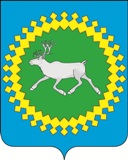                     ШУÖМ                                           П О С Т А Н О В Л Е Н И Е                              от 01 июня 2018 года                                                                                                                 № 381  Республика Коми, Ижемский район, с. ИжмаО внесении изменений в постановление администрации муниципального района «Ижемский» от 30 декабря  2014 года № 1264 «Об утверждении муниципальной   программы муниципального образования муниципального района «Ижемский» «Безопасность жизнедеятельности населения»Руководствуясь статьей 179 Бюджетного кодекса Российской Федерации, постановлением администрации муниципального района «Ижемский» от 31 января 2014 года № 61 «О муниципальных программах муниципального образования муниципального района «Ижемский»,администрация муниципального района «Ижемский»ПОСТАНОВЛЯЕТ:1. Внести в приложение к постановлению администрации муниципального района «Ижемский» от 30 декабря 2014 года № 1264  «Об утверждении муниципальной  программы муниципального образования муниципального района «Ижемский» «Безопасность жизнедеятельности населения» (далее - Программа) следующие изменения: 1) паспорт Программы изложить в следующей редакции:«»;2) раздел 2 Программы изложить в следующей редакции:«Раздел 2. Приоритеты и цели реализуемой муниципальной политики в соответствующей сфере социально-экономического развития, описание основных целей и задач муниципальной программы. Прогноз развития соответствующей сферы социально-экономического развития муниципального образованияВажным направлением деятельности органов местного самоуправления муниципального образования муниципального района «Ижемский» является повышение безопасности жизнедеятельности населения.Главной целью программы является: Обеспечение безопасности жизнедеятельности населения муниципального образования муниципального района  «Ижемский».  Для достижения цели программы будут решатся следующие задачи:1. Повышение пожарной безопасности на территории муниципального района «Ижемский».2. Реализация государственной политики в сфере профилактики терроризма и экстремизма, минимизации и ликвидации последствий терроризма для обеспечения защиты населения от террористических актов и иных проявлений терроризма и экстремизма.3. Создание условий для укрепления правопорядка и общественной безопасности, профилактика правонарушений и преступлений на территории муниципального района «Ижемский».».3) Раздел 6 Программы изложить в следующей редакции:«Раздел 6. Прогноз конечных результатов муниципальной программы. Перечень целевых индикаторов и показателей муниципальной программыДля оценки уровня решения поставленных задач муниципальной программы определены следующие целевые показатели (индикаторы):1. Количество зарегистрированных преступлений. 2. Отсутствие или снижение зафиксированных фактов проявлений ксенофобии, этнической дискриминации, национальной и расовой нетерпимости, других проявлений негативного отношения к лицам других национальностей и религиозных конфессий на территории муниципального района «Ижемский».3. Количество зарегистрированных преступлений (на 100 тысяч населения).Информация о составе и значениях показателей (индикаторов) отражается в  приложении к муниципальной программе (таблица 1).».4) Раздел 7 Программы изложить в следующей редакции:«Раздел 7. Перечень и краткое описание подпрограммС учетом основных направлений, отнесенных к сфере реализации настоящей муниципальной программы, а также основных задач, обозначенных в рамках муниципальной программы, в ее составе выделяются две подпрограммы.Подпрограмма 1 «Повышение пожарной  безопасности на территории муниципального района «Ижемский»:Цель подпрограммы - Повышение пожарной безопасности на территории муниципального района «Ижемский».Основные задачи подпрограммы:1.Предупреждение пожаров.2. Создание подразделений  ДПО.3. Содействие органам местного самоуправления поселений на территории муниципального района «Ижемский» в увеличении отремонтированных источников наружного водоснабжения в целях пожаротушения. Подпрограмма 2 «Профилактика терроризма и экстремизма на территории муниципального района «Ижемский»:Цель подпрограммы -  Реализация государственной политики в сфере профилактики терроризма и экстремизма, минимизации и ликвидации последствий терроризма для обеспечения защиты населения от террористических актов и иных проявлений терроризма и экстремизма.Основные задачи подпрограммы:1.Противодействие распространению идеологии терроризма и экстремизма.2.Функционирование муниципальной системы оперативного реагирования на предупреждение межнационального и межконфессионального конфликта.3.Осуществление  профилактических  мер,  в   том  числе воспитательных   и   пропагандистских направленных   на предупреждение    террористической    и     экстремистской деятельности   на   территории    муниципального    района «Ижемский».Подпрограмма 3 «Обеспечение правопорядка и общественной безопасности»:Цель подпрограммы -  Создание условий для укрепления правопорядка и общественной безопасности, профилактика правонарушений и преступлений на территории муниципального района «Ижемский».Основные задачи подпрограммы:1. Содействие в обеспечении профилактики правонарушений на улицах и в других общественных местах;2. Содействие в организации народных дружин в населенных пунктах муниципального района «Ижемский».»;5) в паспорте  подпрограммы 2 «Профилактика терроризма и экстремизма на территории муниципального образования  муниципального района «Ижемский» позицию  «Объёмы финансирования подпрограммы»  изложить в следующей редакции: «»;6) раздел 2 подпрограммы 2 «Профилактика терроризма и экстремизма на территории муниципального образования  муниципального района «Ижемский» изложить в следующей редакции:«Раздел 2. Приоритеты реализуемой на территории муниципального района «Ижемский» политики в сфере реализации подпрограммы, цели, задачи и показатели (индикаторы) достижения целей и решения задач, описание основных ожидаемых конечных результатов подпрограммы, сроков и контрольных этапов реализации подпрограммы.  Основной целью подпрограммы «Профилактика терроризма и экстремизма на территории муниципального района «Ижемский» является: -  реализация государственной политики в сфере профилактики терроризма и экстремизма, минимизации и ликвидации последствий терроризма для обеспечения защиты населения от террористических актов и иных проявлений терроризма и экстремизма; Основными задачами подпрограммы «Профилактика терроризма и экстремизма на территории муниципального района «Ижемский» являются: - противодействие распространению идеологии терроризма и экстремизма; - функционирование муниципальной системы оперативного реагирования на предупреждение межнационального и межконфессионального конфликта;- осуществление  профилактических  мер,  в   том  числе воспитательных   и   пропагандистских направленных   на предупреждение террористической и экстремистской деятельности на территории муниципального района "Ижемский".Прогнозные значения индикаторов (показателей)представлены в приложении к программе (таблица 1)Срок реализации подпрограммы 2015-2020.»;7) раздел 3 подпрограммы 2 «Профилактика терроризма и экстремизма на территории муниципального образования  муниципального района «Ижемский» изложить в следующей редакции:«Раздел 3. Характеристика основных мероприятий подпрограммыПеречень основных мероприятий определен исходя из необходимости достижения цели и задач подпрограммы.Решению задачи 1 « Противодействие распространению идеологии терроризма и экстремизма» будет способствовать реализация следующих основных мероприятий:1) Информационные (разъяснение сущности терроризма и его общественной опасности, формирование стойкого неприятия обществом идеологии насилия, а также привлечение граждан к участию в противодействии терроризму);2) Культурно-образовательные (пропаганда социально значимых ценностей и создание условий для мирного межнационального и межконфессионального диалога);Решению задачи 2 "Функционированию муниципальной системы оперативного реагирования на предупреждение межнационального и межконфессионального конфликта " будет способствовать реализация следующих основных мероприятий:1) создание муниципальной системы оперативного реагирования на предупреждение межнационального и межконфессионального конфликта. Решению задачи 3 " Осуществление  профилактических  мер,  в   том  числе воспитательных   и   пропагандистских направленных   на предупреждение    террористической    и     экстремистской деятельности   на   территории    муниципального    района "Ижемский"   будет способствовать реализация следующих основных мероприятий:1) Планомерная работа по профилактика терроризма и экстремизма на территории муниципального района «Ижемский»:организация проведения тематических мероприятий в образовательных учреждениях и домах культуры на территории муниципального района «Ижемский».»;8) раздел 6 подпрограммы 2 «Объёмы финансирования подпрограммы» «Профилактика терроризма и экстремизма на территории муниципального образования  муниципального района «Ижемский» изложить в следующей редакции:«Раздел 6. Ресурсное обеспечение подпрограммы:Общий объём финансирования подпрограммы на 2015 – 2020 г.г. составит 796,3 тыс. руб.В 2015 г. – 0,0 тыс. рублей.В 2016 г. – 0,0 тыс. рублей.В 2017 г. – 425,3 тыс. рублей.В 2018 г. – 0,0 тыс. рублей.В 2019 г. – 0,0 тыс. рублей.В 2020 г. – 0,0 тыс. рублей.Ресурсное обеспечение подпрограммы в целом, а также по годам реализации подпрограммы и источникам финансирования приводится в приложении к Программе (таблицы 4 и 5).»;9) Дополнить подпрограммой 3 «Обеспечение правопорядка и общественной безопасности» следующего содержания:«Паспорт подпрограммы 3 «Обеспечение правопорядкаи общественной безопасности»Раздел 1. Характеристика  сферы реализации подпрограммы, описание основных проблем в указанной сфере и прогноз её развития. Деятельность по укреплению правопорядка и общественной безопасности является одним из основных направлений государственной политики.Учитывая сложность и многообразие факторов, влияющих на состояние и динамику преступности, кардинальное улучшение криминогенной ситуации в районе может быть достигнуто только на основе объединения усилий органов местного самоуправления и правоохранительных органов.Решение проблемы программным путем позволит содействовать снижению преступности в районе. Необходимость решения вопросов укрепления правопорядка и обеспечения общественной безопасности программным методом вызвана тем, что уровень преступности на территории муниципального района «Ижемский», несмотря на принимаемые меры и проводимые мероприятия, продолжает возрастать.Подпрограмма 3 обеспечит решение задач, поставленных перед органами местного самоуправления, муниципальными учреждениями и правоохранительными органами, осуществляющими свою деятельность на территории муниципального района «Ижемский» по организации обеспечения общественной безопасности граждан на территории района. Одновременно с этим подпрограмма является базовым документом, определяющим порядок действия органов местного самоуправления района, по взаимодействию с правоохранительными и иными государственными органами, общественными организациями в вопросах укрепления правопорядка и общественной безопасности на территории района с 2018 по 2020 годы.Реализация мероприятий подпрограммы позволит снизить уровень преступности, в том числе среди несовершеннолетних, на территории муниципального образования, добиться создания условий для повышения безопасности граждан на улицах и общественных местах.Раздел 2. Приоритеты реализуемой на территории муниципального района «Ижемский» политики в сфере реализации подпрограммы, цели, задачи и показатели (индикаторы достижения целей и решения задач, описание основных ожидаемых конечных результатов подпрограммы, сроков и контрольных этапов реализации подпрограммы.Целью Подпрограммы, реализуемой на территории муниципального района «Ижемский», является: создание условий для укрепления правопорядка и общественной безопасности, профилактика правонарушений и преступлений на территории муниципального района «Ижемский».Для успешного достижения указанной цели требуется решение следующих задач:1) содействие в обеспечении профилактики правонарушений на улицах и в других общественных местах;2) содействие в организации народных дружин в населенных пунктах муниципального района «Ижемский».Целевыми показателями (индикаторами) достижения цели и решения задач являются:1) удельный вес преступлений, совершенных в общественных местах, от общего числа;2) количество муниципальных бюджетных учреждений, общественных мест, оснащенных системами видеонаблюдения;3) количество созданных подразделений народной дружины в населенных пунктах муниципального района «Ижемский».Реализация мероприятий подпрограммы приведет к:1) повышению эффективности профилактической работы по предупреждению преступлений;2) созданию народных дружин в населенных пунктах муниципального района «Ижемский»;3) оснащению муниципальных бюджетных учреждений, общественных мест системами видеонаблюдения.Подпрограмма «Обеспечение правопорядка и общественной безопасности» принимается на период с 2018 по 2020 годы.Раздел 3.  Характеристика основных мероприятий подпрограммы.Перечень мероприятий Подпрограммы, способствующих достижению намеченной цели и результатов по основным задачам, приведен в приложении к Программе (таблица 2) и включает в себя следующие мероприятия:- пропаганда здорового образа жизни среди молодежи;- проведение муниципальных  конкурсов среди несовершеннолетних в целях профилактики безнадзорности и правонарушений среди несовершеннолетних;- приобретение и установка инженерно-технических средств охраны объектов;- оказание помощи администрациям сельских поселений в доработке нормативно-правовой базы функционирования народных дружин в населенных пунктах района «Ижемский»;- информационное сопровождение деятельности народных дружин в населенных пунктах муниципального района «Ижемский»;- оказание помощи администрациям сельских поселений в доработке нормативно-правовой базы для проведения мероприятий по облагораживанию и уборке территорий муниципальных образований, предусматривающих использование в качестве рабочей силы лиц, освободившихся из мест лишения свободы и лиц, осужденных к наказаниям и мерам уголовно-правового характера  без изоляции от общества.Раздел 4. Характеристика  мер правового регулирования в  реализации подпрограммы.Правовое регулирование в сфере реализации Подпрограммы осуществляется в соответствии с действующим федеральным, республиканским законодательством, муниципальными правовыми актами.Ежегодно в целях выполнения задач Подпрограммы, направленных на достижение цели и конечных результатов Подпрограммы планируется принятие постановлений администрации муниципального района «Ижемский».Сведения об основных мерах правового регулирования в сфере реализации Подпрограммы  отражены в таблице 3 приложения к Подпрограмме.Раздел 5. Прогноз сводных показателей муниципальных заданий по этапам реализации подпрограммы Доведение муниципального задания не предполагается.Раздел 6. Ресурсное обеспечение подпрограммыОбъем бюджетных ассигнований на реализацию подпрограммы за счет средств местного бюджета МО МР "Ижемский" в 2018 - 2020 годах составляет 371,0 тыс. рублей, в том числе:2018 год - 371,0  тыс. руб.2019 год - 0,0  тыс. руб.2020 год - 0,0 тыс. руб.Ресурсное обеспечение подпрограммы в целом, а также по годам реализации подпрограммы и источникам финансирования приводится в приложении к Программе (таблицы 4 и 5).Раздел 7. Методика оценки эффективности подпрограммыМетодика оценки эффективности реализации подпрограммы аналогична методике оценки эффективности реализации муниципальной программы, отраженной в разделе 9 Программы.».10)  таблицы 1, 2, 4 и 5 Программы изложить в редакции согласно приложению к настоящему постановлению.   2.  Контроль за исполнением настоящего постановления возложить на  заместителя руководителя администрации муниципального района «Ижемский» Ф.А. Попова.  3. Настоящее  постановление вступает в силу со дня его официального опубликования (обнародования). Руководитель администрациимуниципального района «Ижемский»                                                                   Л.И. ТерентьеваПриложение к постановлениюадминистрации муниципального района «Ижемский» от 01 июня 2018  года  № 381 «Таблица 1Сведенияо целевых показателях (индикаторах) муниципальных подпрограмм муниципальной программы и  их значениях.Таблица 2Переченьведомственных целевых программ и основных мероприятий муниципальной программы.Таблица 4Ресурсное обеспечениереализации муниципальной программы за счёт средств бюджета муниципального района «Ижемский»  ( с учетом средств республиканского бюджета Республики Коми и федерального бюджета)Таблица 5Ресурсное обеспечение и прогнозная (справочная) оценка расходов федерального бюджета, республиканского бюджета Республики Коми,  бюджета муниципального района «Ижемский», бюджетов сельских поселений, бюджетов государственных внебюджетных фондов Республики Коми и юридических лиц на реализацию целей муниципальной программы». Ш У Ö МП О С Т А Н О В Л Е Н И Е         от  6 июня  2018 года                                                                                      №404 Республика Коми, Ижемский район, с. Ижма	О подготовке проекта по внесению изменений в правила землепользования     и застройки сельских поселений «Ижма», «Щельяюр», «Кипиево»  муниципального района «Ижемский»В соответствии со ст. 31, 32, 33 Градостроительного кодекса Российской Федерации, Федеральным законом от 06.10.2003 № 131-ФЗ «Об общих принципах организации местного самоуправления в Российской Федерации»администрация муниципального района «Ижемский»П О С Т А Н О В Л Я Е Т:1. Осуществить подготовку проекта по внесению изменений в правила землепользования и застройки сельских поселений «Ижма», «Щельяюр», «Кипиево» муниципального  района «Ижемский».2. Провести публичные слушания по обсуждению проекта по внесению изменений в правила землепользования и застройки сельских поселений «Ижма», «Щельяюр», «Кипиево» муниципального района «Ижемский».3. Контроль за исполнением настоящего постановления возложить        на заместителя руководителя администрации муниципального района «Ижемский» Ф.А. Попова.4. Настоящее постановление вступает в силу со дня его принятия            и подлежит официальному опубликованию и размещению на официальном сайте администрации муниципального района «Ижемский». Руководитель администрациимуниципального района «Ижемский»                                     Л.И. Терентьева ШУÖМП О С Т А Н О В Л Е Н И Еот 01 июня 2018 года                                                                                               № 382Республика Коми, Ижемский район, с. ИжмаВ  соответствии с Уставом муниципального образования муниципального района «Ижемский», постановлением администрации муниципального района «Ижемский»  от 08 апреля 2014 года № 287 «Об утверждении перечня муниципальных программ муниципального района «Ижемский» администрация муниципального района «Ижемский»П О С Т А Н О В Л Я Е Т: 1. Внести в постановление администрации муниципального района «Ижемский» от 30 декабря 2014 года № 1263 «Об утверждении муниципальной программы муниципального образования муниципального района «Ижемский» «Развитие транспортной системы» (далее – Постановление) следующие изменения:1) позицию «Объемы финансирования программы» паспорта муниципальной программы муниципального образования муниципального района  «Ижемский» «Развитие транспортной системы» изложить в новой редакции: «»;2) раздел 8  Программы изложить в следующей редакции:«Общий объем финансирования Программы на период 2015-2020 годы предусматривается в размере  227695,0 тыс. руб.:2015 год -  21877,7 тыс. руб.;2016 год -  32433,3 тыс. руб.;2017 год -  34192,1 тыс. руб.;2018 год -  123186,9 тыс. руб.;2019 год -  10114,0 тыс. руб.;2020 год -    5891,0 тыс. руб.В том числе средства бюджета муниципального образования муниципального района «Ижемский» – 135150,0 тыс. руб., в том числе по годам:2015 год -  7503,8   тыс. руб.;2016 год -  18375,3 тыс. руб.;2017 год -   16960,6 тыс. руб.;2018 год -   76305,3 тыс. руб.;2019 год -   10114,0 тыс. руб.;2020 год –     5891,0 тыс. руб.средства республиканского бюджета Республики Коми -  92545,0 тыс. руб., в том числе по годам:2015 год -  14373,9 тыс. руб.;2016 год -  14058,0 тыс. руб.;2017 год -  17231,5 тыс. руб.;2018 год -  46881,6 тыс. руб.;2019 год -          0,0 тыс. руб.;2020 год –         0,0 тыс. руб.Ресурсное обеспечение Программы на 2015 - 2020 гг. по источникам финансирования представлено в таблицах 4 и 5 приложения  1  к Программе.»;3) позицию «Объемы финансирования подпрограммы» паспорта подпрограммы 1 «Развитие транспортной инфраструктуры и дорожного хозяйства» изложить в следующей редакции: «»;4) раздел 6 подпрограммы 1 изложить в следующей редакции:«Общий объем финансирования Подпрограммы на период 2015-2020 гг.  предусматривается в размере 191768,6  тыс. руб.:в том числе средства бюджета муниципального образования муниципального района «Ижемский»  115140,6 тыс. руб., в т.ч. по годам:2015 год -     3276,9 тыс. руб.;2016 год -   15092,9 тыс. руб.;2017 год -   13654,9 тыс. руб.;2018 год -   70629,9 тыс. руб.;2019 год -     6647,0 тыс. руб.2020 год -   5839,0  тыс. руб.средства республиканского бюджета Республики Коми -  76628,0 тыс. руб., в том числе по годам:2015 год -  10169,9 тыс.руб.;2016 год -  11564,4 тыс. руб.;2017 год -  12342,6 тыс. руб.;2018 год -  42551,1 тыс. руб.;2019 год -         0,0 тыс. руб.;2020 год -         0,0 тыс. руб.Ресурсное обеспечение подпрограммы в целом, а также по годам реализации подпрограммы и источникам финансирования приводится в приложении 1 к Программе (таблицы 4 и 5).»5) позицию «Объемы финансирования подпрограммы» паспорта подпрограммы 2 «Организация транспортного обслуживания населения на   территории  муниципального района «Ижемский» изложить в следующей редакции: «		»;	6) раздел 6 подпрограммы 2 изложить в следующей редакции:«Общий объем финансирования подпрограммы на период 2015 - 2020 гг. составит 31446,6 тыс. рублей, в том числе:средства бюджета муниципального образования муниципального района «Ижемский» 15659,7 тыс. руб., в т.ч. по годам:2015 год – 3834,0 тыс. руб.;2016 год – 1577,4 тыс. руб.;2017 год – 2358,8 тыс. руб.;2018 год – 4469,5 тыс. руб.;2019 год – 3420,0 тыс. руб.;2020 год –       0,0 тыс. руб.средства республиканского бюджета Республики Коми 15786,9 тыс. руб.вт.ч. по годам:2015 год – 4204,0 тыс. руб.;2016 год -  2493,6 тыс. руб.;2017 год -  4888,8 тыс. руб.;2018 год -   4200,5 тыс. руб.;2019 год -        0,0 тыс. руб.;2020 год -        0,0 тыс. руб.Ресурсное обеспечение подпрограммы в целом, а также по годам реализации подпрограммы и источникам финансирования приводится в приложении к Программе (таблицы 4  и 5).»;7) позицию «Объемы финансирования подпрограммы» паспорта подпрограммы 3 «Повышение безопасности дорожного движения на территории муниципального района «Ижемский» изложить в следующей редакции:«»; 8) раздел 6 подпрограммы 3 изложить в следующей редакции:«Общий объем финансирования подпрограммы на период 2015-2020 гг. составит  4479,8 тыс. руб., в том числе:средства бюджета муниципального образования муниципального района «Ижемский» 4349,8 тыс. руб., в т.ч. по годам:2015 год -     392,9 тыс. руб.2016 год -   1705,0 тыс. руб.;   2017 год -     947,0 тыс. руб.;2018 год -    1205,9 тыс. руб.;2019 год -       47,0 тыс. руб.;2020 год -       52,0 тыс. руб.         средства республиканского бюджета Республики Коми 130,0 тыс. руб.вт.ч. по годам:        2015 год –      0,0 тыс. руб.;        2016 год -       0,0 тыс. руб.;         2017 год -       0,0 тыс. руб.;        2018 год -    130,0 тыс. руб.;         2019 год -        0,0 тыс. руб.;2020 год -        0,0 тыс. руб.Ресурсное обеспечение подпрограммы в целом, а также по годам реализации подпрограммы и источникам финансирования приводится в приложении к Программе (таблицы 4  и 5).»;	9) таблицы 4, 5 приложения к Программе изложить в новой редакции согласно приложению к настоящему постановлению.2. Контроль за исполнением настоящего постановления возложить на заместителя руководителя администрации муниципального района «Ижемский» Попова Ф.А.3. Настоящее постановление вступает в силу со дня официального опубликования (обнародования).Руководитель администрации муниципального района «Ижемский»                                                  Л.И. ТерентьеваПриложение к постановлению администрации муниципального района «Ижемский»от 1 июня 2018 года № 382«Таблица № 4Ресурсное обеспечениереализации муниципальной программы муниципального образования муниципального района «Ижемский» «Развитие транспортной системы» за счет средств бюджета муниципального района «Ижемский»(с учетом средств республиканского бюджета Республики Коми и федерального бюджета)Таблица 5Ресурсное обеспечение и прогнозная (справочная) оценка расходов местного бюджета, республиканского бюджета Республики Коми (с учетом средств федерального бюджета), бюджетов государственных внебюджетных фондов Республики Коми и юридических лиц на реализацию целей муниципальной программы муниципального образования муниципального района «Ижемский» «Развитие транспортной системы»  ШУÖМП О С Т А Н О В Л Е Н И Еот 04 июня 2018 года                                                                                                          № 390Республика Коми, Ижемский район с. ИжмаВ  соответствии с Уставом муниципального образования муниципального района «Ижемский», постановлением администрации муниципального района «Ижемский»   от  08 апреля  2014 года № 287  «Об утверждении перечня                  муниципальных программ муниципального района «Ижемский»администрация муниципального района «Ижемский»П О С Т А Н О В Л Я Е Т: 1. Внести в постановление администрации муниципального района         «Ижемский» от 30 декабря 2014 года № 1269 «Об утверждении муниципальной программы муниципального образования муниципального района «Ижемский» «Территориальное развитие» (далее – Программа) следующие изменения:1) По тексту Программы слова «ФЦП «Устойчивое развитие сельских территорий 2014-2017 и на период до 2020 года» заменить на слова «подпрограммы «Устойчивое развитие сельских территорий» Государственной программы развитие сельского хозяйства и регулирования рынков сельскохозяйственной продукции, сырья и продовольствия на 2013-2020 годы»;2) Позицию «Объем финансирования программы» паспорта Программы     изложить в следующей редакции:«»;3) Раздел 8 Программы изложить в следующей редакции:«Общий объем финансирования Программы на период 2015-2020 гг. предусматривается   в размере  141643,4 тыс. руб.:2015 год -  17539,3    тыс. руб.;2016 год -  29436,8    тыс. руб.;2017 год -  38477,7     тыс. руб.;2018 год -  22955,1     тыс. руб.;2019 год -  15623,0     тыс. руб.;2020 год – 17611,5     тыс. руб.В том числе средства бюджета муниципального образования муниципального района «Ижемский» 51420,3 тыс. руб., в т.ч. по годам:2015 год -   4335,8   тыс. руб.;2016 год -   9743,9   тыс. руб.;2017 год -   9813,1   тыс. руб.;2018 год -  11579,8   тыс. руб.;2019 год -   7025,6   тыс. руб.;2020 год -  8922,1  тыс. руб.средства республиканского бюджета Республики Коми – 72801,7 тыс. руб., в том числе   по годам:2015 год -  9008,1  тыс. руб.;2016 год -  15972,9 тыс. руб.;2017 год -  19987,4 тыс. руб.;2018 год -  10546,5  тыс. руб.;2019 год -  8597,4  тыс. руб.;2020 год -  8689,4  тыс. руб.средства федерального бюджета -  17252,4 тыс. руб., в том числе по годам:2015 год -  4160,4 тыс. руб.;2016 год – 3670,0 тыс. руб.;2017 год -  8677,2  тыс. руб.;2018 год -    744,8 тыс. руб.;2019 год -        0,0 тыс. руб.;2020 год -        0,0 тыс. руб. средства бюджетов сельских поселений – 169,0 тыс. руб., в том числе по годам:2015 год -  35,0 тыс. руб.;2016 год -  50,0 тыс. руб.;2017 год -    0,0 тыс. руб.;2018 год -  84,0 тыс. руб.;2019 год -    0,0 тыс. руб.;2020 год -    0,0 тыс. руб.Ресурсное обеспечение реализации муниципальной программы на 2015-2020 годы по источникам финансирования представлено в таблицах 4 и 5 приложения к Программе.»;4) позицию «Объемы финансирования Подпрограммы 1» паспорта подпрограммы 1 «Строительство, обеспечение качественным, доступным жильем населения Ижемского района»  изложить в следующей редакции:«»;  5) Раздел 5 подпрограммы 1изложить в следующей редакции:«Общий объем финансирования Подпрограммы на период 2015-2020 годы                     предусматривается в размере   76413,5 тыс. руб.:2015 год -    11166,4  тыс. руб.;2016 год -    19273,6  тыс. руб.;2017 год -    16880,4  тыс. руб.;2018 год -    10479,9  тыс. руб.;2019 год -    10010,6  тыс. руб.;2020 год -      8602,6  тыс. руб.В том числе средства бюджета муниципального         образования муниципального района «Ижемский» 9752,9 тыс. руб., в т.ч. по годам:2015 год -   1452,5 тыс. руб.;2016 год –   3181,9 тыс. руб.;2017 год -   2156,9  тыс. руб.;2018 год -   1461,6  тыс. руб.;2019 год -   1500,0  тыс. руб.;2020 год -        0,0  тыс. руб.    средства республиканского бюджета Республики Коми- 54739,2 тыс. руб., в том числе    по годам:2015 год -  5553,5 тыс. руб.;2016 год -  12421,7 тыс. руб.;2017 год -  11377,3 тыс. руб.;2018 год -  8273,5   тыс. руб.;2019 год -  8510,6   тыс. руб.;2020 год -  8602,6   тыс. руб.    средства федерального бюджета – 11921,4 тыс. руб., в том числе по годам:2015 год – 4160,4 тыс. руб.;2016 год – 3670,0 тыс. руб.;2017 год – 3346,2 тыс. руб.;2018 год -   744,8 тыс. руб.;2019 год -       0,0 тыс. руб.;2020 год -       0,0 тыс. руб.    Ресурсное обеспечение Подпрограммы в целом, а так же по годам реализации подпрограммы и источникам финансирования представлено в таблицах 4 и 5 приложения       к Программе.»;6) позицию «Объемы финансирования Подпрограммы 2» паспорта подпрограммы 2 «Обеспечение благоприятного и безопасного проживания граждан на территории Ижемского района и качественными жилищно-коммунальными услугами населения» изложить в следующей редакции:«»;7) Раздел 5 подпрограммы 2 изложить в следующей редакции:«Общий объем финансирования Подпрограммы на период 2015-2020 годы                    предусматривается в размере   47031,4  тыс. руб.:2015 год -  1959,3  тыс. руб.;2016 год -  7084,9  тыс. руб.;2017 год – 21546,1 тыс. руб.;2018 год -  10807,5  тыс. руб.;2019 год –  3816,8  тыс. руб.;2020 год -   1816,8  тыс. руб.В том числе средства бюджета муниципального образования муниципального района «Ижемский» - 29625,5 тыс. руб., в том числе по годам:2015 год -  1548,0 тыс. руб.;2016 год -  6562,0 тыс. руб.;2017 год -  7605,0 тыс. руб.;2018 год -  8450,5 тыс. руб.;2019 год -  3730,0 тыс. руб.;2020 год -  1730,0 тыс. руб.средства республиканского бюджета Республики Коми – 11905,9 тыс. руб., в том числе   по годам:2015 год -  376,3 тыс. руб.;2016 год -  472,9 тыс. руб.;2017 год -  8610,1 тыс. руб.;2018 год -  2273,0 тыс. руб.;2019 год -  86,8 тыс. руб.;2020 год -  86,8 тыс. руб.средства федерального бюджета –5331,0 тыс. руб., в том числе по годам:2015 год – 0,0 тыс. руб.;2016 год – 0,0 тыс. руб.;2017 год –5331,0 тыс. руб.;2018 год -   0,0 тыс. руб.;2019 год -   0,0 тыс. руб.;2020 год -   0,0 тыс. руб.средства бюджетов сельских поселений – 169,0 тыс. руб., в том числе по годам:2015 год -  35,0 тыс. руб.;2016 год -   50,0 тыс. руб.;2017 год -   0,0 тыс. руб.;2018 год -   84,0 тыс. руб.;2019 год -   0,0 тыс. руб.;2020 год -   0,0 тыс. руб.Ресурсное обеспечение Подпрограммы в целом, а так же по годам реализации    подпрограммы и источникам финансирования представлено в таблицах 4 и 5 приложения   к Программе.»;8) позицию «Объемы финансирования Подпрограммы 3» паспорта подпрограммы 3 «Развитие систем обращения с отходами»  изложить в следующей редакции:«»;9) Раздел 5 подпрограммы 3   изложить в следующей редакции:«Общий объем финансирования Подпрограммы на период 2015-2020 гг.                        предусматривается в размере   18198,4  тыс. руб.:2015 год -  4413,6  тыс. руб.;2016 год -  3078,3 тыс. руб.;2017 год -  51,2  тыс. руб.;2018 год -  1667,6  тыс. руб.;2019 год -  1795,6  тыс. руб.;2020 год -  7192,1  тыс. руб.В том числе средства бюджета муниципального образования муниципального района «Ижемский» -  12041,8 тыс. руб., в том числе по годам:2015 год -  1335,3 тыс. руб.;2016 год -   0,0 тыс. руб.;2017 год -  51,2 тыс. руб.;2018 год -  1667,6 тыс. руб.;2019 год -  1795,6 тыс. руб.;2020 год -  7192,1 тыс. руб.средства республиканского бюджета Республики Коми– 6156,6 тыс. руб., в том числе      по годам:2015 год -  3078,3 тыс. руб.;2016 год -  3078,3 тыс. руб.;2017 год -  0,0 тыс. руб.;2018 год -  0,0     тыс. руб.;	2019 год -  0,0     тыс. руб.;2020 год -  0,0     тыс. руб.Ресурсное обеспечение подпрограммы в целом, а также по годам реализации подпрограммы и источникам финансирования приводится в приложении к Программе (таблицы 4 и 5).»;10) В таблице 2 приложения к Программе в столбце 3 «Ответственный исполнитель ВЦП, основного мероприятия» «Отдел архитектуры и градостроительства» заменить на «Отдел строительства, архитектуры и градостроительства»;11) В таблице 3 приложения к Программе в столбце 4 «Ответственный исполнитель и соисполнитель» «Отдел архитектуры и градостроительства» заменить на «Отдел строительства, архитектуры и градостроительства»;12) таблицы 4, 5 приложения к Программе изложить в новой редакции согласно приложению к настоящему постановлению.2. Настоящее постановление вступает в силу со дня официального опубликования (обнародования).Руководитель администрации муниципального района «Ижемский»                                                              Л.И. ТерентьеваПриложение к постановлению администрации муниципального района «Ижемский»от 04 июня 2018 года № 390«Таблица 4Ресурсное обеспечениереализации муниципальной программы муниципального образования муниципального района «Ижемский» «Территориальное развитие» за счет средств бюджета муниципального района «Ижемский»(с учетом средств республиканского бюджета Республики Коми и федерального бюджета)Таблица 5Ресурсное обеспечение и прогнозная (справочная) оценка расходов федерального бюджета, республиканского бюджета Республики Коми,  бюджета муниципального района «Ижемский», бюджетов сельских поселений, бюджетов государственных внебюджетных фондов Республики Коми и юридических лиц на реализацию целей муниципальной программы муниципального образования муниципального района «Ижемский» «Территориальное развитие»Ш У Ö МП О С Т А Н О В Л Е Н И Еот 05 июня  2018  года                                                                                            № 399Республика Коми, Ижемский район, с. Ижма					                  О внесении изменений в постановление администрации муниципального района «Ижемский» от 30 декабря 2014 года № 1266 «Об утверждении муниципальной программы муниципального  образования муниципального района «Ижемский»«Развитие образования»Руководствуясь постановлением администрации муниципального района «Ижемский» от 31 января 2014 года  № 61 «О муниципальных программах муниципального образования муниципального района «Ижемский», администрация муниципального района «Ижемский»П О С Т А Н О В Л Я Е Т:        1.   Внести в постановление администрации муниципального района «Ижемский» от 30 декабря 2014 года № 1266 «Об утверждении муниципальной программы муниципального  образования муниципального района «Ижемский» «Развитие образования» (далее – Программа) следующие изменения:  	      таблицы 4, 5 и 6  Программы изложить в редакции согласно приложению к настоящему постановлению.       2. Контроль за исполнением настоящего постановления возложить на заместителя руководителя администрации муниципального района «Ижемский» Селиверстова Р.Е.        3. Настоящее постановление вступает в силу со дня его официального опубликования.Руководитель администрациимуниципального района «Ижемский»	                            	Л.И. ТерентьеваПриложение к постановлению администрациимуниципального района «Ижемский»от  05июня 2018 г. № 399 «Таблица 4Прогнозсводных показателей муниципальных заданий на оказание муниципальных услуг (работ) муниципальными учреждениями муниципального района «Ижемский» по муниципальной программе МО МР «Ижемский» «Развитие образования»Таблица 5Ресурсное обеспечениереализации муниципальной программы  муниципального образования муниципального района «Ижемский»«Развитие образования» за счет средств бюджета муниципального района «Ижемский» (с учетом средств республиканского бюджета Республики Коми и федерального бюджета)Таблица 6Ресурсное обеспечение и прогнозная (справочная) оценка расходов федерального бюджета, республиканского бюджета Республики Коми, бюджета муниципального района "Ижемский", бюджетов сельских поселений, бюджетов государственных внебюджетных фондов Республики Коми и юридических лиц на реализацию целей муниципальной программы муниципального района «Ижемский» «Развитие образования»».Ш У Ö МП О С Т А Н О В Л Е Н И Еот 08 июня  2018 года                                                                        № 415Республика Коми, Ижемский район, с. Ижма					                         Об организации  отдыха, оздоровления и занятости детей и подростков муниципального образования  муниципального   района  «Ижемский» в 2018 году	Руководствуясь Федеральными законами от 6 октября 2003 года № 131-ФЗ «Об общих принципах организации местного самоуправления в Российской  Федерации», от 24 июля 1998 года № 124-ФЗ «Об основных гарантиях прав ребенка в Российской Федерации», во исполнение  Распоряжения Правительства Республики Коми  от  15 мая 2015 года № 193-р, муниципальной программы «Развитие образования» муниципального образования муниципального района «Ижемский» и в целях обеспечения реализации прав детей и подростков, проживающих на территории муниципального района «Ижемский», на отдых, оздоровление и занятость администрация муниципального района «Ижемский»П О С Т А Н О В Л Я Е Т:1. 	Утвердить:1.1. 	План-задание по организации оздоровления, отдыха и занятости детей и подростков согласно приложению  1 к настоящему постановлению.  1.2. Положение об организации выездных оздоровительных и санаторно-оздоровительных лагерей согласно приложению  2  к настоящему постановлению.1.3. 	Положение об организации   оздоровительных  лагерей с дневным пребыванием детей в период каникул (далее – ДОЛ) и выездных экскурсионных поездок согласно приложению  3  к настоящему постановлению. 1.4. Положение об организации летних  лагерей труда и отдыха  (далее – ЛТО) согласно приложению 4.  2. Координационному Совету  по организации оздоровления, отдыха и занятости детей и подростков обеспечить координацию работы всех служб и отделов по охвату организованными формами оздоровления, отдыха и труда детей и подростков  муниципального образования муниципального района  «Ижемский».  3. Рекомендовать главам сельских поселений муниципального района  «Ижемский»: 3.1. Обеспечить организацию работы  несовершеннолетних граждан в возрасте от 14 до 18 лет, проживающих на территории муниципального района «Ижемский» в летних трудовых отрядах при главах сельских поселений с охватом 80 человек.3.2. Обеспечить участие  ЛТО в экологических акциях, организованных в период с июня по август 2018 года. 4. Управлению образования администрации муниципального района «Ижемский» (Волкова А.В.):4.1. Обеспечить своевременную  подготовку и открытие ДОЛ на базе образовательных организаций  к  приему детей.  В ЛТО обеспечить охрану труда и соблюдение норм техники безопасности в период работы несовершеннолетних.4.2. Организовать в 2018 году работу ДОЛ в 15 образовательных организациях с охватом 540 детей.4.3.  Организовать в 2018 году работу ЛТО в 11 образовательных организациях с охватом 159 подростков: - установить продолжительность работы ЛТО - 10 дней; - установить продолжительность рабочего дня для детей от 14 до 16 лет - 2 часа, для детей от 16 до 18 лет - 3 часа; - предусмотреть расходы на одного ребенка на страхование - в размере 13,5 рублей.4.4. Обеспечить соблюдение требований пожарной безопасности, санитарно-эпидемиологических требований при организации ДОЛ и ЛТО (СанПиН 2.4.4.2599-10 «Гигиенические требования к устройству, содержанию и организации режима в оздоровительных организациях с дневным пребыванием детей в период летних каникул», СанПиН 2.4.2.2842-11  «Санитарно- эпидемиологические требования к устройству, содержанию и организации работы лагерей труда и отдыха для подростков»). 4.5. Разрешить образовательным организациям на время работы  ЛТО  сформировать  штатное расписание в количестве 32 штатных  единиц (159 ставок - подсобных рабочих для временного трудоустройства   подростков).4.6. Установить размер единовременного родительского взноса в ДОЛ– 800 рублей,  для детей категории ТЖС в ДОЛ – 500 рублей.        4.7. Организовать санитарно-гигиеническое обучение  персонала пищеблоков, педагогических работников  ДОЛ, ЛТО с привлечением специалистов Федерального государственного учреждения здравоохранения «Центр гигиены и эпидемиологии в Республике Коми» - дистанционно.4.8. Взять под особый контроль: - вопросы безопасности детей, подбора, подготовки квалифицированных педагогических кадров для работы в детских оздоровительных лагерях с дневным пребыванием; - вопрос несанкционированного выхода детей в лес и на водные объекты при организации ДОЛ и ЛТО. 4.9. Принять исчерпывающие меры по обеспечению безопасности жизни и здоровья детей, предупреждению детского травматизма в каникулярное время. 4.10. Организовать контроль  за работой ДОЛ, ЛТО, за выполнением рациона питания детей.4.11. Обеспечить общее руководство и координацию деятельности по организации выезда детей и подростков в  оздоровительные лагеря и санатории.4.12.  Оплатить проезд до станции Ираель и обратно лицам, сопровождающим детей категории «находящиеся в трудной жизненной ситуации» в  выездные лагеря. 4.13. Обеспечить максимальный охват детей и подростков, находящихся в трудной   жизненной ситуации, а также состоящих на учете в КпДН и ЗП МО МР «Ижемский», ИПДН ОМВД в Ижемском районе   всеми  видами организованного отдыха.4.14. Предоставлять отчеты  в Координационный Совет по организации оздоровления, отдыха и занятости детей и подростков и в Министерство образования, науки  и  молодежной политики Республики Коми по использованию средств на оздоровление детей и подростков (по требованию).4.15.  Оплату проезда в выездные оздоровительные лагеря  (частично) и проезда детей до места отдыха и обратно осуществлять за счет родительских средств: - для детей, находящихся в ТЖС – в размере  10%;- для одаренных детей и других – в размере 100 %.4.16.   Осуществлять финансирование мероприятий по организации  оздоровления  и отдыха детей, проживающих на территории муниципального района «Ижемский»  за счет средств  бюджета муниципального района «Ижемский»  в размере 946 000 рублей, за счет республиканского бюджета Республики Коми в размере 798400 рублей.4.16.1.  Производить  оплату  труда несовершеннолетних в ЛТО и отрядах при главах сельских поселений за фактически отработанное время по должности подсобный рабочий, исходя из  оклада (тарифной ставки)  с учетом надбавок за работу в районах Крайнего Севера и приравненных к ним территорий,  в соответствии с заключенным договором.4.16.2.  Осуществлять питание несовершеннолетних    в  ДОЛ и ЛТО   в пределах выделенных средств в соответствии с требованиями СанПин.          5. Управлению образования администрации муниципального района «Ижемский»  совместно с ГУ РК «ЦЗН Ижемского района»  (Артеева Т.В.) по согласованию провести торжественные мероприятия, посвященные открытию и завершению летней трудовой кампании.         	5.1.  Принять меры, направленные на первоочередное обеспечение временного трудоустройства несовершеннолетних, находящихся в трудной жизненной ситуации, а также  состоящих  на учете в КпДН и ЗП муниципального образования муниципального района «Ижемский»,  ИПДН ОМВД  в Ижемском районе.5.2.  Принять меры, направленные на обеспечение  временного трудоустройства несовершеннолетних на предприятиях  и в организациях независимо от организационно-правовой формы, расположенных на территории МО МР «Ижемский». 6. Управлению культуры   администрации муниципального района  «Ижемский» (Вокуева В.Я.), отделу физической культуры и спорта администрации муниципального района «Ижемский» (Рочев В.В.):6.1. Создать условия для организации культурно-массового обслуживания организованных групп детей и подростков на базе учреждений культуры, бесплатного посещения музеев.6.2.  Обеспечить 100% охват детей и подростков, находящихся в трудной жизненной ситуации, а также состоящих на учете в КпДН и ЗП муниципального образования муниципального района  «Ижемский», ИПДН ОМВД  в Ижемском районе   досуговой  деятельностью на базе учреждений культуры муниципального района.6.3. Организовать демонстрацию кино- и видеофильмов по пожарной, водной, дорожной безопасности детей,  с проведением бесед и викторин с детьми.7. 	Рекомендовать:7.1. 	ГБУЗ РК «Ижемская центральная районная больница» (Федотова Ю.В.) (по согласованию):7.1.1. Обеспечить медицинским персоналом ДОЛ при   образовательных организациях.7.1.2. 	Проводить работу по гигиеническому воспитанию детей и подростков, привитию  навыков здорового образа жизни.7.1.3. Организовать работу по обеспечению прохождения медицинского осмотра  детей и сопровождающих их лиц,  выезжающих в детские  оздоровительные учреждения, а также подростков при оформлении временной занятости на летний период.7.1.4. Организовать  работу по проведению оценки эффективности оздоровления детей и подростков в летних оздоровительных учреждениях.7.2. Рекомендовать межрайонному сектору опеки и попечительства отдела организации и координации деятельности по опеке и попечительству Агентства Республики Коми по социальному развитию (Ижемский район) (Вокуева Е.Ю.) (по согласованию): 7.2.1. Оказать содействие  Управлению образования администрации муниципального района  «Ижемский» по формированию групп детей-сирот и детей, оставшихся без попечения родителей, воспитывающихся в семьях опекунов (попечителей) и сопровождающих их лиц для выезда в детские оздоровительные учреждения на территории Республики Коми и за ее пределами.7.2.2. Вести статистический и персонифицированный учеты детей-сирот и детей, оставшихся без попечения родителей, воспитывающихся в семьях опекунов (попечителей), подлежащих оздоровлению и отдыху, оздоровленных в период проведения оздоровительной кампании.7.3. ГБУ РК «ЦСЗН Ижемского района» (Залеткина Т.А.) (по согласованию):7.3.1. Оказать содействие  Управлению образования администрации муниципального района  «Ижемский» по формированию групп детей,  находящихся в трудной жизненной  ситуации, и сопровождающих их лиц для выезда в детские оздоровительные учреждения на территории Республики Коми и за пределами.7.3.2. Вести статистический и персонифицированный учеты детей, находящихся в трудной жизненной ситуации, подлежащих оздоровлению и отдыху, оздоровленных в период проведения оздоровительной кампании.	7.4. ОМВД России  в Ижемском районе  (Сапьяник И.А.) (по согласованию):7.4.1. Организовать профилактическую работу в ДОЛ и ЛТО с детьми по профилактике безнадзорности, правонарушений, преступлений среди несовершеннолетних, профилактике алкоголизма, табакокурения и наркомании.7.4.2. Принять меры по профилактике правонарушений среди несовершеннолетних.7.4.3. Принимать меры по максимальному устройству детей, состоящих на учете в ИПДН ОМВД в Ижемском районе    в  ДОЛ и ЛТО.8. Предложить Отделу государственного пожарного надзора Ижемского района Управления государственного пожарного надзора государственного учреждения Министерства чрезвычайных ситуаций России по Республике Коми (Кизунов И.А.) принять участие в организации и проведении мероприятий, направленных на профилактику пожаров  и проведению противопожарного инструктажа в период летнего отдыха, а также экскурсий на базе пожарных частей с демонстрацией пожарной техники.9. Контроль за исполнением данного постановления возложить на заместителя руководителя администрации муниципального  района «Ижемский» Р.Е. Селиверстова.       10.  Настоящее постановление вступает в силу со дня официального опубликования и распространяется на правоотношения, возникшие с 1 марта 2018 года.Руководитель администрациимуниципального района «Ижемский»                                    Л.И. ТерентьеваПлан-заданиепо организации оздоровления, отдыха и занятости  детей и подростковв оздоровительных лагерях, лагерях труда и отдыха в 2018 году План-заданиеПо организации оздоровления, отдыха и занятости  детей и подростков в оздоровительных лагерях, лагерях труда и отдыха.ПОЛОЖЕНИЕ об организации выездных  оздоровительных  и санаторно-оздоровительных лагерей1. Общие положения1.1. Положение об организации выездных оздоровительных и санаторно-оздоровительных лагерей (далее - Положение) определяет организационно-методическую основу детского отдыха в стационарных детских лагерях (далее - лагерь) за пределами муниципального образования муниципального района «Ижемский».1.2. Стационарные детские лагеря могут быть организованы:         - путем заключения муниципального контракта по итогам определения поставщика (подрядчика, исполнителя) в соответствии с Федеральным законом от 05.04.2013 №44-ФЗ «О контрактной системе в сфере закупок товаров, работ, услуг для обеспечения государственных и муниципальных нужд»;        -  путем получения  квот на путевки для детей, в том числе для одаренных детей и детей, находящихся в трудной жизненной ситуации, на основании Соглашения о взаимодействии в сфере организации оздоровления и отдыха детей в 2018 году, заключенного между управлением образования  администрации муниципального района «Ижемский»  (далее - управление образования) и государственным автономным  учреждением дополнительного  образования Республики Коми  «Республиканский центр детско-юношеского спорта и туризма» (далее - ГАУ   ДО РК  «РЦДЮСиТ»);-   по приглашениям общественных и прочих организаций.        1.3. Продолжительность, количество, график заездов смен в лагерь определяются контрактами на организацию оздоровительного лагеря, в случае предоставления квот бесплатных путевок - заявкой от управления образования, направленной в адрес  ГАУ  ДО РК  «РЦДЮСиТ»,  в случае стороннего приглашения - стороной, направившей данное приглашение.2. Порядок подачи заявления, организацияи комплектация детей в лагерь2.1. Лагеря комплектуются в зависимости от типа лагеря, из числа детей школьного возраста до 18 лет, не имеющих медицинских противопоказаний для пребывания в лагерях, расположенных в других климатических зонах.2.2. Родителям доступны 2 варианта подачи заявления: лично и в электронной форме. Электронная запись в детский лагерь будет открыта на сайте дети11.рф. После подачи заявления у родителей будет 5 дней для предоставления оригиналов документов в школу или в Управление образования АМР «Ижемский».2.3   Прием заявлений на оздоровление и отдых детей осуществляется после подписания администрацией МР «Ижемский» и Государственного автономного учреждения дополнительного образования Республики Коми «Республиканский центр детско-юношеского спорта и туризма» соглашения о взаимодействии в сфере организации оздоровления и отдыха детей не ранее 25 апреля 2018 года и до 15 августа 2018 года.2.4. При приеме заявлений на оздоровление и отдых детей, воспитывающихся в семьях, имеющих статус малоимущих или многодетных, детей безработных граждан, детей, оказавшихся в трудной жизненной ситуации, представляются соответствующие справки, удостоверения, ходатайства, акты обследования жилищно-бытовых условий.2.5 Управление образования администрации МР «Ижемский» запрашивает в органах и учреждениях системы профилактики, безнадзорности и правонарушений несовершеннолетних списки детей, находящихся в трудной жизненной ситуации и состоящих на профилактических учетах, желающих выехать в Лагерь.2.6. Основаниями для отказа в приеме документов или приостановления оформления ребенка в Лагерь являются:- отсутствие в наличии путевок на оздоровление и отдых детей;- несвоевременное предоставление полного пакета документов;- нарушение заявителем сроков оплаты родительского взноса;- наличие медицинских противопоказаний для пребывания в лагере;- не соответствующий возрастным границам возраст ребенка.2.7. В случае возникновения причин, по которым ребенок не имеет возможности выехать в Лагерь, родитель обязан проинформировать  Управление  образования администрации МР  «Ижемский»  не позднее, чем за десять дней до выезда группы.2.8. При комплектации Лагеря создаются группы (отряды) с учетом возраста и интересов детей, санитарно-гигиенических норм, правил техники безопасности, кадровых возможностей на время следования к месту отдыха и обратно.2.9. Содержание, формы и методы работы во время следования к месту отдыха и обратно определяются сопровождающими лицами в соответствии с правилами и инструкциями безопасности детей во время следования к месту отдыха и обратно.       2.10. По окончании смены Лагеря организация сбора детей и подготовка документов, погрузка и другие мероприятия, предусмотренные при организации доставки детей в (из) муниципальный(ого) район(а) «Ижемский», осуществляются сопровождающими лицами.3. Кадры и условия труда работников3.1. Подбор кадров для сопровождения детей к месту расположения Лагеря и обратно и для воспитательно-педагогической работы в лагере осуществляется Управлением образования администрации муниципального района «Ижемский».3.2. Для сопровождения принимаются граждане:- достигшие 18 лет, имеющие среднее (высшее) профессиональное педагогическое, психологическое или медицинское образование; -   руководители спортивных, художественных, творческих и других детских объединений, имеющих стаж работы с детским коллективом;-  не имеющие или не имевшие судимость, а равно и не подвергавшиеся уголовному преследованию (за исключением лиц, уголовное преследование в отношении которых прекращено по реабилитирующим основаниям) за преступления против жизни и здоровья, свободы, чести и достоинства личности, половой неприкосновенности и половой свободы личности, против семьи и несовершеннолетних, здоровья населения и общественной нравственности, основ конституционного строя и безопасности государства, мира и безопасности человечества, а также против общественной безопасности; -  не имеющие неснятую или непогашенную судимость за иные умышленные тяжкие и особо тяжкие преступления.3.4.  В случае получения от правоохранительных органов сведений о том, что работник подвергается уголовному преследованию за преступления, указанные в абзацах третьем и четвертом части второй статьи 331 Трудового Кодекса РФ, работодатель отстраняет от работы (не допускает к работе) работника на весь период производства по уголовному делу до его прекращения либо до вступления в силу приговора суда. 3.5. В случае если лицом, сопровождающим группу детей, назначается работник  Управления образования администрации муниципального района «Ижемский», он направляется в служебную командировку.4. Охрана жизни и здоровья детей4.1. Во время следования в пути к месту расположения Лагеря и обратно сопровождающие лица несут персональную ответственность за жизнь и здоровье детей.4.2. Дети и сопровождающие их лица обязаны строго соблюдать дисциплину, выполнять правила безопасности жизни и здоровья во время следования к месту отдыха и обратно.ПОЛОЖЕНИЕоб организации оздоровительных лагерей с дневным пребыванием  детей  и выездных  экскурсионных поездок1. Общие положения1.1. Положение об организации оздоровительного лагеря с дневным пребыванием детей (далее - ДОЛ) и выездных экскурсионных поездок (далее - Положение) определяет организационно-методическую основу организации детского отдыха в  оздоровительном лагере с дневным пребыванием детей и выездных экскурсионных поездках.         1.2. Выездные экскурсионные поездки организуются путем выделения квот на путевки для детей на основании Соглашения о взаимодействии в сфере организации оздоровления и отдыха детей,  заключенного между Управлением образования    муниципального района «Ижемский»  (далее - Управление образования) и государственным автономным  учреждением  дополнительного  образования Республики Коми «Республиканский центр детско-юношеского спорта и туризма» (далее - ГАУ  ДО РК   «РЦДЮСиТ»).          1.3. Продолжительность, количество, график смен в выездные экскурсионные поездки  определяются заявкой от управления образования, направленной в адрес ГАУ ДО РК  «РЦДЮСиТ».1.4. Целью организации работы ДОЛ и экскурсионных поездок является создание условий для укрепления здоровья детей, развитие их интеллектуальных и творческих способностей, игровой деятельности, физической культуры, реализации медико-профилактических, спортивных, культурно-досуговых, образовательных программ и услуг, обеспечивающих отдых, восстановление сил, творческую самореализацию.2. Порядок подачи заявления, организация и комплектацияДОЛ и в выездные экскурсионные поездки2.1. Лагерь с дневным пребыванием детей:2.1.1. ДОЛ комплектуется из числа детей школьного возраста до 16 лет, не имеющих медицинских противопоказаний для пребывания в нем.2.1.2. Прием детей осуществляется на основании представленного законным представителем (родителем, усыновителем, опекуном) (далее - родитель) полного пакета документов  в образовательную организацию или  учреждение дополнительного образования:- заявление одного из родителей;- предъявление оригинала документа, удостоверяющего личность родителя-заявителя;- свидетельство о рождении ребенка, паспорт (при наличии);- копия свидетельства о рождении ребенка, паспорта (при наличии);- согласие на обработку персональных данных.2.1.3. При приеме заявлений на оздоровление и отдых детей, воспитывающихся в семьях, имеющих статус малоимущих или многодетных, детей безработных граждан, детей, оказавшихся в трудной жизненной ситуации, заявитель представляет соответствующие справки, протоколы, удостоверения.2.1.4. Основаниями для отказа в приеме документов или приостановления оформления ребенка в лагерь с дневным пребыванием являются:- несвоевременное предоставление полного пакета документов;- нарушение сроков приема заявлений;- наличие медицинских противопоказаний для пребывания в лагере;- не соответствующий возрастным границам возраст ребенка.2.1.5. В случае возникновения причин, по которым ребенок не имеет возможности посещать лагерь с дневным пребыванием, родитель обязан проинформировать  образовательную организацию  не позднее, чем за пять  дней до начала   смены   в лагере  с дневным пребыванием.2.1.6.  Срок приема заявлений осуществляется с 2 мая до 31 мая 2018 года текущего года;2.2. Выездная экскурсионная поездка (далее - экскурсия):2.2.1. Группа детей, направляемая на экскурсию, комплектуется из числа детей школьного возраста до 18 лет, не имеющих медицинских противопоказаний.2.2.2. Прием детей осуществляется на основании представленного родителем полного пакета документов в  управление образования в соответствии с требованиями организации, организующей экскурсию.2.3.  Срок приема заявлений осуществляется с 25 апреля до 15 декабря текущего года;2.4. При организации ДОЛ и экскурсии создаются группы, отряды, иные объединения, с учетом возраста и интересов детей, санитарно-гигиенических норм, правил техники безопасности.3. Кадры и условия труда работников3.1. Формирование, утверждение структуры кадров при организации ДОЛ осуществляет  образовательная организация  самостоятельно.3.2. Подбор кадров для сопровождения детей к месту проведения экскурсии и обратно и для воспитательно-педагогической работы осуществляется управлением образования.3.3. Для сопровождения принимаются граждане:- достигшие 18 лет, имеющие среднее (высшее) профессиональное педагогическое, психологическое или медицинское образование; -  руководители спортивных, художественных, творческих и других детских объединений, имеющих стаж работы с детским коллективом;-  не имеющие или не имевшие судимость, а равно и не подвергавшиеся уголовному преследованию (за исключением лиц, уголовное преследование в отношении которых прекращено по реабилитирующим основаниям) за преступления против жизни и здоровья, свободы, чести и достоинства личности, половой неприкосновенности и половой свободы личности, против семьи и несовершеннолетних, здоровья населения и общественной нравственности, основ конституционного строя и безопасности государства, мира и безопасности человечества, а также против общественной безопасности; -  не имеющие неснятую или непогашенную судимость за иные умышленные тяжкие и особо тяжкие преступления.3.4. В случае получения от правоохранительных органов сведений о том, что работник подвергается уголовному преследованию за преступления, указанные в абзацах третьем и четвертом части второй статьи 331 Трудового Кодекса РФ, работодатель отстраняет от работы (не допускает к работе) работника на весь период производства по уголовному делу до его прекращения либо до вступления в силу приговора суда. 4. Охрана жизни и здоровья детей4.1. Во время следования в пути к месту проведения экскурсии и обратно сопровождающие лица несут персональную ответственность за жизнь и здоровье детей. Дети и сопровождающие их лица обязаны строго соблюдать дисциплину, выполнять правила безопасности жизни и здоровья во время следования к месту отдыха и обратно.Положениеоб организации летних  лагерей труда и отдыхаОбщие положения 1.1. Настоящее Положение определяет порядок организации временной трудовой занятости несовершеннолетних граждан в возрасте от 14 лет (далее – несовершеннолетние граждане) на территории муниципального района «Ижемский» путем создания  летних  лагерей труда и отдыха с учетом соблюдения требований трудового законодательства Российской Федерации.1.2. Летние  лагеря труда и отдыха создаются с целью трудового воспитания несовершеннолетних граждан,  включающего в себя комплекс воспитательных, досуговых и профилактических мероприятий, предусматривающих привлечение несовершеннолетних граждан к трудовой деятельности.1.4. Основными задачами организации трудового воспитания несовершеннолетних граждан является формирование трудовых навыков, вовлечение подростков в трудовую деятельность, профилактика негативных проявлений в молодежной среде, выполнение социально значимых работ, организация досуга, создание условий для развития лидерских, творческих способностей подростков.  	1.5. Трудоустройство несовершеннолетних граждан на временную работу в летних  лагерях труда и отдыха осуществляется в соответствии с действующим законодательством. Порядок подачи заявления,  организация и комплектация  детей  в  летних  лагерях труда и отдыха2.1.  Участниками  летних лагерей труда и отдыха могут быть несовершеннолетние граждане в возрасте от 14 лет до 18 лет, добровольно изъявившие желание трудиться в свободное от учебы время, не имеющие медицинских противопоказаний для выполнения видов работ, не противоречащих действующему законодательству Российской Федерации.2.2. Для зачисления в летние  лагеря труда и отдыха несовершеннолетние должны предоставить следующие документы:- заявление родителя (законного представителя); -согласие родителя (законного представителя) на обработку персональных данных;-согласие родителя (законного представителя) на работу несовершеннолетнего, получившего общее образование и достигшего возраста четырнадцать лет, для выполнения легкого труда, не причиняющего вреда его здоровью, либо лица, получающего общее образование и достигшего возраста  четырнадцать лет, для выполнения в свободное от получения образования время легкого труда не причиняющего вреда его здоровью и без ущерба для освоения образовательной программы.-для заключения трудового договора с лицом, достигшим возраста пятнадцати лет, получившим общее образование, но не достигшего возраста шестнадцати лет, не требуется письменное согласие одного из родителей (попечителя) и органа опеки и попечительства.  - копия паспорта;- копия свидетельства о постановке на учет физического лица в налоговом органе на территории Российской Федерации; - копия страхового свидетельства обязательного пенсионного страхования; -копия лицевой части сберегательной книжки, либо выписка счета банковской карты; - медицинская справка;- справка  о регистрации по месту жительства;- согласие органов опеки и попечительства (в отношении детей 14 летнего  возраста).                      3. Кадры и условия труда  работников3.1. За организацию и общее руководство деятельностью лагерем труда и отдыха отвечает руководитель, который назначается приказом директора образовательной организации.3.2. Руководитель  несет ответственность за жизнь и здоровье учащихся, организует их деятельность на объектах работы, разрабатывает проект плана производственной и учебно-воспитательной работы лагеря труда и отдыха, который утверждается директором школы.3.3. Руководителями летних  лагерей труда и отдыха могут быть лица:- достигшие 18 лет, имеющие среднее (высшее) профессиональное педагогическое, психологическое или медицинское образование; -  руководители спортивных, художественных, творческих и других детских объединений, имеющих стаж работы с детским коллективом;-  не имеющие или не имевшие судимость, а равно и не подвергавшиеся уголовному преследованию (за исключением лиц, уголовное преследование в отношении которых прекращено по реабилитирующим основаниям) за преступления против жизни и здоровья, свободы, чести и достоинства личности, половой неприкосновенности и половой свободы личности, против семьи и несовершеннолетних, здоровья населения и общественной нравственности, основ конституционного строя и безопасности государства, мира и безопасности человечества, а также против общественной безопасности; -  не имеющие неснятую или непогашенную судимость за иные умышленные тяжкие и особо тяжкие преступления.3.4  В случае получения от правоохранительных органов сведений о том, что работник подвергается уголовному преследованию за преступления, указанные в абзацах третьем и четвертом части второй статьи 331 Трудового Кодекса РФ, работодатель отстраняет от работы (не допускает к работе) работника на весь период производства по уголовному делу до его прекращения либо до вступления в силу приговора суда. 3.5. Работы в лагере труда и отдыха ведутся по направлениям, в зависимости от потребностей и возможностей образовательной организации, от пожеланий участников.3.6. Все виды работ осуществляются в соответствии с требованиями техники безопасности и на основании законодательства.3.7. Режим работы лагерей труда и отдыха определяется локальными актами в соответствии с возрастом участников, санитарно-гигиеническими нормами и правилами техники безопасности.                                4.  Охрана  жизни   и  здоровья  детей	4.1. Ответственность   за  жизнь  и здоровье  подростков во время  организации трудовой деятельности и проведении мероприятий возлагается  на   воспитателей  летних  лагерей труда и отдыха.           4.2. Запрещается привлечение учащихся к работам, противопоказанным их возрасту; опасным в эпидемиологическом отношении; в ночное время; в праздничные дни; связанным с применением ядохимикатов; связанным с подъемом и перемещением тяжестей свыше норм, установленных для определенной возрастной группы детей.4.3. Учащиеся допускаются к участию в общественно полезном, производительном труде после обучения безопасным приемам труда, проведения с ними инструктажа с регистрацией в журнале установленной формы.Протокол публичных слушаний по проектам решений Совета муниципального района «Ижемский»  «Об исполнении бюджета муниципального образования муниципального района  «Ижемский» за 2017 год», «О внесении изменений в решение Совета муниципального района «Ижемский» от 11 декабря 2014 года № 4-28/3 «Об утверждении Стратегии социально-экономического развития муниципального образования муниципального района «Ижемский» на период до 2020 года».с.Ижма                                                                                      18 июня 2018 годаВремя и место проведения публичных слушаний: 18 июня 2018 года, 17 час.00 мин., зал заседаний администрации муниципального района «Ижемский».На публичных слушаниях присутствуют 19 человека, согласно листу регистрации.Открыла публичные слушания глава муниципального района «Ижемский» - председатель Совета района Т.В. Артеева. Артеева Т.В.: Для проведения публичных слушаний нам необходимо выбрать председателя и секретаря публичных слушаний. Предложили в качестве председателя избрать Т.В. Артееву.Проголосовали «за»  единогласно.Предложения по секретарю публичных слушаний.Предложили Н.В. Харюшину.Проголосовали «за»  единогласно.Артеева Т.В.: переходим к рассмотрению первого вопроса повестки дня – к  проекту решения  «Об исполнении бюджета муниципального образования муниципального района «Ижемский» за 2017 год»Председателем публичных слушаний слово предоставлено Батаргиной В.А., начальнику Финансового управления администрации муниципального района «Ижемский»:Слайд 2. Первоначальный бюджет муниципального образования муниципального района "Ижемский"  на 2017 год утвержден решением Совета МР "Ижемский" от 19.12.2016 г. со следующими параметрами:Доходы 852 375,7 тыс. рублей, в том числе было запланировано получить в бюджет района собственных доходов на общую сумму 227 498,1 тыс. рублей и безвозмездных поступлений – 624 877,6 тыс. рублей. Расходы 852 375,7 тыс. рублей. Дефицит 0В течение 2017 года в бюджет района изменения вносились 7 раз, в результате чего параметры бюджета района изменены в сторону увеличения по доходам на  90 547,0 тыс. рублей, по расходам на 117 054,5 тыс. рублей.Фактически по итогам 2017 года доходная часть бюджета района исполнена в сумме 935 640,1 тыс. рублей, или на  99,2 % к уточненному годовому плану. в том числе по собственным доходам 224 078,3 тыс. рублей  или 98,5 %.По расходам в сумме 945 955,6 тыс. рублей, или на 99,5 % к уточненному плану.При плановом дефиците 26 507,5 тыс. рублей, бюджет исполнен с дефицитом в сумме 10 315,5 тыс. рублей. Источниками погашения дефицита являлись вовлечение остатков на счету бюджета на 01.01.2017 года и  привлечение бюджетного кредита в размере 5 200,0 тыс. рублей на расходы по оплате коммунальных услуг бюджетных учреждений.  Возврата бюджетного кредита планируется с января 2019 года.Слайд 3. Динамика доходов и расходов бюджета за 2012-2017 годы приведена на следующем слайде.По сравнению с 2016 годом доходы бюджета района в 2017 году уменьшились на 5 788,01 тыс. рублей, расходы увеличились на 6 112,0 тыс.рублей.Слайд 4. Бюджет района по прежнему является высокодотационным. Доля собственных доходов в общем объеме поступлений бюджета составила 24%, доля безвозмездных поступлений 76,0%.Слайд 5. В сравнение с 2016 годом фактический уровень поступления налоговых и неналоговых доходов уменьшился на 1 841,1 тыс. рублей или на 0,8 %. Налоговые доходы поступили больше на 3 083,2 тыс. рублей по сравнению с прошлым годом Неналоговые доходы поступили меньше на 4 924,2 тыс. рублей. Снижение поступлений неналоговых доходов произошло по всем источникам, кроме доходов от продажи земельных участков.Слайд 6. Безвозмездные поступления составили 76 % от общей суммы доходов бюджета. По сравнению с 2016 годом поступило безвозмездных поступлений меньше на 0,6 % или на 3 946,93 тыс. рублей.Слайд 7.90 % расходов бюджета в 2017 году было исполнено в рамках  8 муниципальных программ, в т.ч. 65% от общего объема расходов приходится на муниципальную программу «Развитие образования».Рассмотрим исполнение по каждой программе.Слайд 8,9.Расходы на МП «Территориальное развитие» составили 3,1 % от общих расходов бюджета района. На реализацию муниципальной программы было запланировано 35111,2 тыс. рублей. Кассовые расходы составили 28821,4 тыс. рублей или 82,1 % от утвержденных годовых назначений. В рамках программы было приобретено 10 квартир в жилищный фонд для детей-сирот. Произведена единовременная выплата 1 молодой семье  в рамках основного мероприятия «Обеспечение жильем молодых семей». Разработан проект планировки и проект межевания территории нового квартала в с. Ижма.Слайд 10,11.Расходы на МП «Развитие образования» составили 64,8  % от общих расходов бюджета района. На реализацию муниципальной программы было запланировано 615991,6 тыс. рублей. Кассовые расходы составили 613482,8 тыс. рублей или 99,6 % от утвержденных годовых назначений. 86,8 % от фактических расходов по программе или 532215,9 тыс. рублей направлены на оказание муниципальных услуг (выполнение работ) бюджетными учреждениями. Также денежные средства направлены на завершение реконструкции здания  школы в с. Брыкаланск для размещения детского сада на 48 мест, на установку систем оповещения о пожаре в 18 образовательных организациях, на обеспечение оздоровления и отдыха детей, на текущий и капитальный ремонт в образовательных организациях, на финансовое обеспечение отдела и централизованной бухгалтерии.Слайд 12, 13.Расходы на МП «Развитие и сохранение культуры» составили 11,7 % от общих расходов бюджета района. На реализацию муниципальной программы было запланировано 11568,2 тыс. рублей. Кассовые расходы составили 111303,9 тыс. рублей или 99,8 % от утвержденных годовых назначений. 74,6 % от фактических расходов по программе или 82959,2 тыс. рублей направлены на оказание муниципальных услуг (выполнение работ) бюджетными учреждениями. Также в рамках программы денежные средства были направлены на поддержку народного художественного творчества, сохранение традиционной культуры, текущий ремонт зданий культуры и искусства, осуществление деятельности МУ «Хозяйственное управление», приобретение специального оборудования, музыкальных инструментов для оснащения муниципальных учреждений культуры, финансовое обеспечение отдела и централизованной бухгалтерии.Слайд 14. Расходы на МП «Развитие физической культуры и спорта» составили 2,9 % от общих расходов бюджета района. На реализацию муниципальной программы было запланировано 28102,5 тыс. рублей. Кассовые расходы составили 27603,7 тыс. рублей или 98,2 % от утвержденных годовых назначений. 70,9 % от фактических расходов по программе или 19579,6 тыс. рублей направлены на оказание муниципальных услуг (выполнение работ) бюджетными учреждениями. В рамках программы расходы также были направлены на ведомственную целевую программу «Развитие лыжных гонок и национальных видов спорта  «Северное многоборье», на организацию и проведение соревнований, на финансовое обеспечение отдела.Слайд 15,16.Расходы на МП «Развитие экономики» составили 0,3 % от общей суммы расходов бюджета района. На реализацию муниципальной программы было запланировано 2382,5 тыс. рублей. Кассовые расходы составили 2381,9 тыс. рублей или 99,9 % от утвержденных годовых назначений. В рамках программы произведены расходы на субсидирование части расходов субъектов малого и среднего предпринимательства, связанных с приобретением оборудования в целях создания и (или) развития либо модернизации производства товаров (работ, услуг), субсидии на приобретение племенного крупного рогатого скота, на строительство молочно - товарной фермы  на 100 голов в д. Ласта, на развитие туризма.Слайд 16,17.Расходы на МП «Муниципальное управление» составили 4,7 % от общей суммы расходов бюджета района. На реализацию муниципальной программы было запланировано 45069,8 тыс. рублей. Кассовые расходы составили 44553,0 тыс. рублей или 98,9 % от утвержденных годовых назначений. В рамках программы денежные средства направлены на предоставление дотаций на выравнивание бюджетной обеспеченности поселений, на содержание финансового органа 14211,3 тыс. рублей, на предоставление финансовой поддержи, на закупку компьютерной техникиСлайд 18.Расходы на МП «Безопасность жизнедеятельности населения» составили 0,1 % от общей суммы расходов бюджета района. На реализацию муниципальной программы было запланировано 539,1 тыс. рублей. Кассовые расходы составили 536,6 тыс. рублей или 99,5 % от утвержденных годовых назначений. В рамках программы произведены расходы на дежурство в период межсезоний, приобретение и установку турникета, приобретение и установка 11 камер видеонаблюдения.Слайд 19,20.Расходы на МП «Развитие транспортной системы» составили 2,4 % от общей суммы расходов бюджета района. На реализацию муниципальной программы было запланировано 34192,1 тыс. рублей. Кассовые расходы составили 23382,0 тыс. рублей или 68,4 % от утвержденных годовых назначений. Денежные средства были направлены на содержание автомобильных дорог, на содержание ледовых переправ и зимних автодорог, на установку и обслуживание элементов наплавного моста, на возмещение выпадающих доходов организаций, осуществляющих перевозки речным и автомобильным транспортом, на ремонт улиц Чупрова и Семяшкина в с. Ижма.Слайд 21,22.Расходы по непрограммным мероприятиям составили 10,0 % от общей суммы расходов бюджета района. Расходы по непрограммным направлениям были запланированы в сумме 96473,2 тыс. рублей. Фактическое исполнение составило 93890,3 тыс. рублей или 97,3 % от утвержденных годовых назначений. Денежные средства были направлены на функционирование Совета района, на содержание местной администрации, на функционирование Контрольно-счетной комиссии, на другие общегосударственные вопросы,  на доплаты к пенсиям муниципальных служащих, на обслуживание муниципальных котельных, приобретение угля, на выплату компенсации по оплате жилого помещения и коммунальных услуг педагогическим работникам.Слайд 23.В 2017 году расходы на предоставление межбюджетных трансфертов бюджетам сельских поселений были запланированы в сумме 43650,6 тыс. рублей. Кассовые расходы составили 43644,1 тыс. рублей.Слайд 24.Во исполнение Указа Президента Российской Федерации от 07 мая 2012 года № 597 приняты «дорожные карты» (план развития) в сфере образования и культуры, согласно которым среднемесячная заработная плата отдельных категорий работников муниципальных учреждений в МО МР «Ижемский» за 2017 год составила: педагогического работника общеобразовательного учреждения – 45855 рублей, педагогического работника дошкольного образовательного учреждения – 37990 рублей, работника учреждения культуры – 33021 рубль.Слайд 25.В 2017 году привлечено средств в рамках социального партнерства с  ООО «ЛУКОЙЛ – Коми» 13100,0 тыс. рублей.Слайд 26.В 2017 году по проекту «Народный бюджет» было реализовано 6 проектов на общую сумму 2320,0 тыс. рублей, в том числе: на обустройство мест забора воды в с. Малое Галово,   ремонт здания школы в с. Мохча, ремонт участка дороги Брыкаланск-Чика,  межрегиональный народный праздник «Луд», обновление сценической одежды и концертных костюмов в ДК Няшабож,  приобретение спортивного оборудования и обустройство спортивной площадки в с. Брыкаланск.В планах 2018 года реализовать 9 проектов на сумму 3600,0 тыс. рублей.     Вопросы:Орлов В.А.: Кому предоставляются субсидии на возмещение выпадающих доходов организаций речного  транспорта?Терентьева Л.И.: Субсидии на возмещение выпадающих доходов организаций речного  транспорта предоставляются транспортной компании, осуществляющий пассажирские перевозки по маршруту д. Чаркабож - п. Щельяюр.Обсуждения завершены. Председатель заседания предложила одобрить проект решения Совета муниципального района «Ижемский» «Об исполнении бюджета муниципального образования муниципального района «Ижемский» за 2017 год» и внести его на рассмотрение Совета МР «Ижемский».Проголосовали «За» - 19, «Против» - 0, «Воздержался» - 0.В результате публичных слушаний проект решения Совета муниципального района «Ижемский» «Об исполнении бюджета муниципального образования муниципального района «Ижемский» за 2017 год» был одобрен, так как исполнение бюджета осуществлялось в рамках бюджетного законодательства.Артеева Т.В.: переходим к рассмотрению второго вопроса повестки дня - к проекту решения Совета муниципального района «Ижемский» «О внесении изменений в решение Совета муниципального района «Ижемский» от 11.12.2014 года № 4-28/3 «Об утверждении Стратегия социально-экономического развития муниципального образования муниципального района «Ижемский» на период до 2020 года»С докладом выступила Когут М.В., заместитель руководителя администрации муниципального района «Ижемский»:Слайд 1Руководствуясь Федеральным законом от 6.10.2003 № 131-ФЗ «Об общих принципах организации местного самоуправления в Российской Федерации», статьей 19 Устава муниципального образования муниципального района «Ижемский» разработан проект решения о внесении изменений в Стратегию социально-экономического развития муниципального образования муниципального района «Ижемский» на период до 2020 года (далее – Стратегия).  Слайд 2Согласно законодательству РФ и РК проекты документов стратегического планирования выносятся на общественные обсуждения и размещаются в сети Интернет.Слайд 3 Стратегия социально-экономического развития муниципального образования муниципального района «Ижемский» на период до 2020 года утверждена 11.12.2014 года.Стратегия состоит из 4-х разделов.Слайд 4В Стратегию предлагается внести следующие изменения.В части изменения структуры администрации. Структура администрации приведена в соответствие с решением Совета муниципального района «Ижемский» от 18.12.2013 № 4-21/9 «Об утверждении структуры администрации муниципального района «Ижемский» (внесено 5 изменений).Слайд 5 Внести изменения в пункт 2.2 раздела II «Приоритеты, цели и задачи социально-экономического развития муниципального района «Ижемский» в связи с тем, что в области развития системы муниципального управления дублируются наименование двух задач:- повышение эффективности управления структурой и составом муниципального имущества;- повышение эффективности управления муниципальным имуществом и земельными ресурсами,задачу «повышение эффективности управления муниципальным имуществом и земельными ресурсами» предлагается исключить из Стратегии. Задачу «повышение эффективности управления структурой и составом муниципального имущества, земельными ресурсами».Слайд 6Решением об утверждении Стратегии установлены Целевые индикаторы для достижения целей Стратегии социально-экономического развития МО МР "Ижемский". В стратегии они представлены в таблице 1. Всего установлено 63 индикатора/показателя.  Данные показатели были рекомендованы Министерством экономики РК. Показатели разбиты на 4 блока: Экономическое развитиеСоциальное развитиеРазвитие системы муниципального управленияОбеспечение безопасности жизнедеятельности населения.Приказом Министерства экономики РК от 29.12.2017 № 386 установлены дополнительные целевые индикаторы/показатели (38 ед.)В связи с этим вносятся изменения в таблицу целевых индикаторов путем замены/уточнения/исключения  дублирующих показателей, у части показателей изменяются ед. измерения.Пересчитаны значения  по 31 показателям на период 2018-2020 гг. включено 26 новых показателя, рассчитано их значение на 2018-2020гг., исключены 10 показателей.В новой редакции представлены 79 показателей.На слайде представлена таблица, в примечании которой отражены конкретные изменения по показателям, приведены формулы и сам расчет.Слайд 7В связи с тем, что вносятся изменения в целевые индикаторы, которые были  представлены в таблице 1, пункт 3.2. излагается в новой редакции, представленной на слайде 6. Данные изменения внесены в связи с исключением, переименованием  отдельных показателей, а также конечных цифровых результатов, которые рассчитаны на основании анализа динамики за предшествующие годы (начиная с 2012 года).Вопросов к докладчику не было.Обсуждения завершены. Председатель заседания предложила одобрить проект решения Совета муниципального района «Ижемский» «О внесении изменений в решение Совета муниципального района «Ижемский» от 11.12.2014 года № 4-28/3 «Об утверждении Стратегия социально-экономического развития муниципального образования муниципального района «Ижемский» на период до 2020 года» и внести его на рассмотрение Совета МР «Ижемский» во II полугодии.Проголосовали «За» - 19, «Против» - 0, «Воздержался» - 0.В результате публичных слушаний проект решения Совета муниципального района «Ижемский» «О внесении изменений в решение Совета муниципального района «Ижемский» от 11.12.2014 года № 4-28/3 «Об утверждении Стратегия социально-экономического развития муниципального образования муниципального района «Ижемский» на период до 2020 года» был одобрен, так как внесение изменений в Стратегию социально-экономического развития МО МР «Ижемский» направлено на приведение её в соответствие с решением Совета МР «Ижемский» от 18.12.2013 № 4-21/9 «Об утверждении структуры администрации муниципального района «Ижемский» и в соответствие с Приказом Министерства экономики РК от 29.12.2017 № 386 "Об утверждении рекомендаций по разработке, корректировке, осуществлению мониторинга и контроля реализации стратегий социально-экономического развития муниципальных образований в Республике Коми"Публичные слушания  объявляются закрытыми.Председатель публичных слушаний                                                 Т.В. АртееваСекретарь публичных слушаний                                                 Н.В. Харюшина Председатель коллегии Р.Е. Селиверстов8 (82140) 98-0-32Тираж 40 шт.Печатается в Администрации муниципального района «Ижемский»:169460, Республика Коми, Ижемский район, с. Ижма, ул. Советская, д. 45.Совет муниципального района «Ижемский» иАдминистрация муниципального района «Ижемский»ИнформационныйВестникСовета и администрациимуниципального образованиямуниципального района «Ижемский»№ 20 от 22.06.2018 годас. Ижма «Изьва»муниципальнöй районсаадминистрация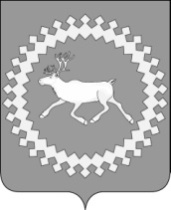 Администрация муниципального района «Ижемский»Ответственный исполнительпрограммыОтдел по делам ГО и ЧС  администрации муниципального района «Ижемский» Соисполнители программы- администрация  муниципального района «Ижемский»;- управление образования администрации муниципального района «Ижемский»;- управление культуры администрации муниципального района «Ижемский»; - администрации сельских поселений (по согласованию).Подпрограммы программы1. Повышение пожарной  безопасности на территории муниципального района «Ижемский»;2. Профилактика терроризма и экстремизма на территории муниципального района «Ижемский». 3. Обеспечение правопорядка и общественной безопасности.Программно-целевые инструменты программыЦель программыОбеспечение безопасности жизнедеятельности населения МО МР «Ижемский»Задачи программыПовышение пожарной безопасности на территории муниципального района «Ижемский»;Реализация государственной политики в сфере профилактики терроризма и экстремизма, минимизации и ликвидации последствий терроризма для обеспечения защиты населения от террористических актов и иных проявлений терроризма и экстремизма;Создание условий для укрепления правопорядка и общественной безопасности, профилактика правонарушений и преступлений на территории муниципального района «Ижемский». Целевые индикаторы и показатели программы1. Количество зарегистрированных преступлений. 2. Отсутствие или снижение зафиксированных фактов проявлений ксенофобии, этнической дискриминации, национальной и расовой нетерпимости, других проявлений негативного отношения к лицам других национальностей и религиозных конфессий на территории муниципального района «Ижемский».3. Количество зарегистрированных преступлений (на 100 тысяч населения).Сроки   реализациипрограммыПрограмма реализуется в 2015 - 2020 годах Объемы финансирования        программыОбщий объем финансирования программы в 2015 - 2020 годах – 3110,0 тыс. руб., в том числе за счет средства бюджета муниципального образования муниципального района «Ижемский»:2015 год - 1900,0 тыс. рублей;2016 год - 0,0 тыс. рублей;2017 год – 539,0 тыс. рублей;2018 год – 526,9 тыс. рублей;2019 год - 100,0 тыс. рублей;2020 год - 100,0 тыс. рублей.Ожидаемые результаты реализации программы1) Сокращение количества преступлений на территории муниципального района «Ижемский».2) Отсутствие проявлений ксенофобии, этнической дискриминации, национальной и расовой нетерпимости на территории муниципального района «Ижемский».Объемы финансирования подпрограммыОбщий объем финансирования подпрограммы в 2015-2020 годах составит - 796,3 тыс. руб. в том числе за счёт средств бюджета муниципального образования муниципального района «Ижемский»:2015 год - 0,0  тыс. рублей;2016 год - 0,0  тыс. рублей;   2017 год - 425,3  тыс. рублей;2018 год -  0,0 тыс. рублей;2019 год -  0,0  тыс. рублей;2020 год -  0,0  тыс. рублей.Ответственный исполнитель подпрограммыОтдел  по делам ГО и ЧС администрации МР «Ижемский»Соисполнители подпрограммыУправление образования администрации МР «Ижемский»; Управление культуры администрации МР «Ижемский»; Администрации сельских поселений (по согласованию).Цель подпрограммы Создание условий для укрепления правопорядка и общественной безопасности, профилактика правонарушений и преступлений на территории муниципального района «Ижемский»Задача подпрограммы1. Содействие в обеспечении профилактики правонарушений на улицах и в других общественных местах;2. Содействие в организации народных дружин в населенных пунктах муниципального района «Ижемский».Целевые индикаторыи показатели подпрограммы1) удельный вес преступлений, совершенных в общественных местах, от общего числа;2) количество муниципальных бюджетных учреждений, общественных мест, оснащенных системами видеонаблюдения;3) количество учащихся, состоящих на профильных учетах в муниципальных общеобразовательных организациях;4) количество созданных подразделений народной дружины в населенных пунктах муниципального района «Ижемский».Этапы и сроки реализации подпрограммы         2018 - 2020 гг.Объемы финансирования подпрограммы         Объем финансирования за счет местного  бюджета  МО  МР«Ижемский» составит 371,0 тыс.  рублей, в томчисле:2018 год - 371,0 тыс. руб.2019 год - 0,0  тыс. руб.2020 год - 0,0  тыс. руб.Ожидаемые результаты реализации подпрограммы 1) повышение эффективности профилактической работы по предупреждению преступлений;2) создание народных дружин в населенных пунктах муниципального района «Ижемский»;3) оснащение муниципальных бюджетных учреждений, общественных мест системами видеонаблюдения.№ п/п№ п/пПоказателя (индикатора) Показателя (индикатора) Показателя (индикатора) Ед. измеренияЕд. измеренияЕд. измеренияЕд. измерения2013год2014 год2014 год2014 годЗначения показателейЗначения показателейЗначения показателейЗначения показателейЗначения показателейЗначения показателейЗначения показателейЗначения показателейЗначения показателей№ п/п№ п/пПоказателя (индикатора) Показателя (индикатора) Показателя (индикатора) Ед. измеренияЕд. измеренияЕд. измеренияЕд. измерения2013год2014 год2014 год2014 год2015 год2015 год2015 год2016 год2017 год2018 год2019 год2019 год2020 год1122233334555666789101011Муниципальная программа «Безопасность жизнедеятельности»Муниципальная программа «Безопасность жизнедеятельности»Муниципальная программа «Безопасность жизнедеятельности»Муниципальная программа «Безопасность жизнедеятельности»Муниципальная программа «Безопасность жизнедеятельности»Муниципальная программа «Безопасность жизнедеятельности»Муниципальная программа «Безопасность жизнедеятельности»Муниципальная программа «Безопасность жизнедеятельности»Муниципальная программа «Безопасность жизнедеятельности»Муниципальная программа «Безопасность жизнедеятельности»Муниципальная программа «Безопасность жизнедеятельности»Муниципальная программа «Безопасность жизнедеятельности»Муниципальная программа «Безопасность жизнедеятельности»Муниципальная программа «Безопасность жизнедеятельности»Муниципальная программа «Безопасность жизнедеятельности»Муниципальная программа «Безопасность жизнедеятельности»Муниципальная программа «Безопасность жизнедеятельности»Муниципальная программа «Безопасность жизнедеятельности»Муниципальная программа «Безопасность жизнедеятельности»Муниципальная программа «Безопасность жизнедеятельности»Муниципальная программа «Безопасность жизнедеятельности»Муниципальная программа «Безопасность жизнедеятельности»11Количество зарегистрированных преступленийКоличество зарегистрированных преступленийКоличество зарегистрированных преступленийЕд.Ед.Ед.Ед.---------20020020020022Отсутствие или снижение зафиксированных фактов проявлений ксенофобии, этнической дискриминации, национальной и расовой нетерпимости, других проявлений негативного отношения к лицам других национальностей и религиозных конфессий на территории муниципального района «Ижемский»Отсутствие или снижение зафиксированных фактов проявлений ксенофобии, этнической дискриминации, национальной и расовой нетерпимости, других проявлений негативного отношения к лицам других национальностей и религиозных конфессий на территории муниципального района «Ижемский»Отсутствие или снижение зафиксированных фактов проявлений ксенофобии, этнической дискриминации, национальной и расовой нетерпимости, других проявлений негативного отношения к лицам других национальностей и религиозных конфессий на территории муниципального района «Ижемский»да/нетда/нетда/нетда/нет---------дададада33Количество зарегистрированных преступлений (на 100 тысяч населения)Количество зарегистрированных преступлений (на 100 тысяч населения)Количество зарегистрированных преступлений (на 100 тысяч населения)ед.ед.ед.ед.---------650650650650подпрограмма 1 «Повышение пожарной безопасности на территории муниципального района «Ижемский»подпрограмма 1 «Повышение пожарной безопасности на территории муниципального района «Ижемский»подпрограмма 1 «Повышение пожарной безопасности на территории муниципального района «Ижемский»подпрограмма 1 «Повышение пожарной безопасности на территории муниципального района «Ижемский»подпрограмма 1 «Повышение пожарной безопасности на территории муниципального района «Ижемский»подпрограмма 1 «Повышение пожарной безопасности на территории муниципального района «Ижемский»подпрограмма 1 «Повышение пожарной безопасности на территории муниципального района «Ижемский»подпрограмма 1 «Повышение пожарной безопасности на территории муниципального района «Ижемский»подпрограмма 1 «Повышение пожарной безопасности на территории муниципального района «Ижемский»подпрограмма 1 «Повышение пожарной безопасности на территории муниципального района «Ижемский»подпрограмма 1 «Повышение пожарной безопасности на территории муниципального района «Ижемский»подпрограмма 1 «Повышение пожарной безопасности на территории муниципального района «Ижемский»подпрограмма 1 «Повышение пожарной безопасности на территории муниципального района «Ижемский»подпрограмма 1 «Повышение пожарной безопасности на территории муниципального района «Ижемский»подпрограмма 1 «Повышение пожарной безопасности на территории муниципального района «Ижемский»подпрограмма 1 «Повышение пожарной безопасности на территории муниципального района «Ижемский»подпрограмма 1 «Повышение пожарной безопасности на территории муниципального района «Ижемский»подпрограмма 1 «Повышение пожарной безопасности на территории муниципального района «Ижемский»подпрограмма 1 «Повышение пожарной безопасности на территории муниципального района «Ижемский»подпрограмма 1 «Повышение пожарной безопасности на территории муниципального района «Ижемский»подпрограмма 1 «Повышение пожарной безопасности на территории муниципального района «Ижемский»подпрограмма 1 «Повышение пожарной безопасности на территории муниципального района «Ижемский»Задача 1. «Предупреждение пожаров».Задача 1. «Предупреждение пожаров».Задача 1. «Предупреждение пожаров».Задача 1. «Предупреждение пожаров».Задача 1. «Предупреждение пожаров».Задача 1. «Предупреждение пожаров».Задача 1. «Предупреждение пожаров».Задача 1. «Предупреждение пожаров».Задача 1. «Предупреждение пожаров».Задача 1. «Предупреждение пожаров».Задача 1. «Предупреждение пожаров».Задача 1. «Предупреждение пожаров».Задача 1. «Предупреждение пожаров».Задача 1. «Предупреждение пожаров».Задача 1. «Предупреждение пожаров».Задача 1. «Предупреждение пожаров».Задача 1. «Предупреждение пожаров».Задача 1. «Предупреждение пожаров».Задача 1. «Предупреждение пожаров».Задача 1. «Предупреждение пожаров».Задача 1. «Предупреждение пожаров».Задача 1. «Предупреждение пожаров».1.11.1 Количество пожаров. Количество пожаров. Количество пожаров.ед.ед.ед.ед.373030302828282625232320201.21.2 число погибших /пострадавших. число погибших /пострадавших. число погибших /пострадавших.ед.ед.ед.ед.3/43/23/23/22/12/12/11/00/00/00/00/00/0Задача 2. «Создание подразделений ДПО».Задача 2. «Создание подразделений ДПО».Задача 2. «Создание подразделений ДПО».Задача 2. «Создание подразделений ДПО».Задача 2. «Создание подразделений ДПО».Задача 2. «Создание подразделений ДПО».Задача 2. «Создание подразделений ДПО».Задача 2. «Создание подразделений ДПО».Задача 2. «Создание подразделений ДПО».Задача 2. «Создание подразделений ДПО».Задача 2. «Создание подразделений ДПО».Задача 2. «Создание подразделений ДПО».Задача 2. «Создание подразделений ДПО».Задача 2. «Создание подразделений ДПО».Задача 2. «Создание подразделений ДПО».Задача 2. «Создание подразделений ДПО».Задача 2. «Создание подразделений ДПО».Задача 2. «Создание подразделений ДПО».Задача 2. «Создание подразделений ДПО».Задача 2. «Создание подразделений ДПО».Задача 2. «Создание подразделений ДПО».Задача 2. «Создание подразделений ДПО».1.31.3Удельный вес населённых пунктов, имеющих подразделения ДПО от общего количества населенных пунктов имеющих потребность.Удельный вес населённых пунктов, имеющих подразделения ДПО от общего количества населенных пунктов имеющих потребность.Удельный вес населённых пунктов, имеющих подразделения ДПО от общего количества населенных пунктов имеющих потребность.%%%%16,760,060,060,0100100100100100100100100100Задача 3. «Содействие органам местного самоуправления поселений на территории муниципального района «Ижемский» в увеличении отремонтированных источников наружного водоснабжения в целях пожаротушения».Задача 3. «Содействие органам местного самоуправления поселений на территории муниципального района «Ижемский» в увеличении отремонтированных источников наружного водоснабжения в целях пожаротушения».Задача 3. «Содействие органам местного самоуправления поселений на территории муниципального района «Ижемский» в увеличении отремонтированных источников наружного водоснабжения в целях пожаротушения».Задача 3. «Содействие органам местного самоуправления поселений на территории муниципального района «Ижемский» в увеличении отремонтированных источников наружного водоснабжения в целях пожаротушения».Задача 3. «Содействие органам местного самоуправления поселений на территории муниципального района «Ижемский» в увеличении отремонтированных источников наружного водоснабжения в целях пожаротушения».Задача 3. «Содействие органам местного самоуправления поселений на территории муниципального района «Ижемский» в увеличении отремонтированных источников наружного водоснабжения в целях пожаротушения».Задача 3. «Содействие органам местного самоуправления поселений на территории муниципального района «Ижемский» в увеличении отремонтированных источников наружного водоснабжения в целях пожаротушения».Задача 3. «Содействие органам местного самоуправления поселений на территории муниципального района «Ижемский» в увеличении отремонтированных источников наружного водоснабжения в целях пожаротушения».Задача 3. «Содействие органам местного самоуправления поселений на территории муниципального района «Ижемский» в увеличении отремонтированных источников наружного водоснабжения в целях пожаротушения».Задача 3. «Содействие органам местного самоуправления поселений на территории муниципального района «Ижемский» в увеличении отремонтированных источников наружного водоснабжения в целях пожаротушения».Задача 3. «Содействие органам местного самоуправления поселений на территории муниципального района «Ижемский» в увеличении отремонтированных источников наружного водоснабжения в целях пожаротушения».Задача 3. «Содействие органам местного самоуправления поселений на территории муниципального района «Ижемский» в увеличении отремонтированных источников наружного водоснабжения в целях пожаротушения».Задача 3. «Содействие органам местного самоуправления поселений на территории муниципального района «Ижемский» в увеличении отремонтированных источников наружного водоснабжения в целях пожаротушения».Задача 3. «Содействие органам местного самоуправления поселений на территории муниципального района «Ижемский» в увеличении отремонтированных источников наружного водоснабжения в целях пожаротушения».Задача 3. «Содействие органам местного самоуправления поселений на территории муниципального района «Ижемский» в увеличении отремонтированных источников наружного водоснабжения в целях пожаротушения».Задача 3. «Содействие органам местного самоуправления поселений на территории муниципального района «Ижемский» в увеличении отремонтированных источников наружного водоснабжения в целях пожаротушения».Задача 3. «Содействие органам местного самоуправления поселений на территории муниципального района «Ижемский» в увеличении отремонтированных источников наружного водоснабжения в целях пожаротушения».Задача 3. «Содействие органам местного самоуправления поселений на территории муниципального района «Ижемский» в увеличении отремонтированных источников наружного водоснабжения в целях пожаротушения».Задача 3. «Содействие органам местного самоуправления поселений на территории муниципального района «Ижемский» в увеличении отремонтированных источников наружного водоснабжения в целях пожаротушения».Задача 3. «Содействие органам местного самоуправления поселений на территории муниципального района «Ижемский» в увеличении отремонтированных источников наружного водоснабжения в целях пожаротушения».Задача 3. «Содействие органам местного самоуправления поселений на территории муниципального района «Ижемский» в увеличении отремонтированных источников наружного водоснабжения в целях пожаротушения».Задача 3. «Содействие органам местного самоуправления поселений на территории муниципального района «Ижемский» в увеличении отремонтированных источников наружного водоснабжения в целях пожаротушения».1.41.4Количество отремонтированных  источников наружного водоснабженияКоличество отремонтированных  источников наружного водоснабженияКоличество отремонтированных  источников наружного водоснабженияшт.шт.шт.шт.4444444444444подпрограмма 2 «Профилактика терроризма и экстремизма на территории муниципального района «Ижемский»подпрограмма 2 «Профилактика терроризма и экстремизма на территории муниципального района «Ижемский»подпрограмма 2 «Профилактика терроризма и экстремизма на территории муниципального района «Ижемский»подпрограмма 2 «Профилактика терроризма и экстремизма на территории муниципального района «Ижемский»подпрограмма 2 «Профилактика терроризма и экстремизма на территории муниципального района «Ижемский»подпрограмма 2 «Профилактика терроризма и экстремизма на территории муниципального района «Ижемский»подпрограмма 2 «Профилактика терроризма и экстремизма на территории муниципального района «Ижемский»подпрограмма 2 «Профилактика терроризма и экстремизма на территории муниципального района «Ижемский»подпрограмма 2 «Профилактика терроризма и экстремизма на территории муниципального района «Ижемский»подпрограмма 2 «Профилактика терроризма и экстремизма на территории муниципального района «Ижемский»подпрограмма 2 «Профилактика терроризма и экстремизма на территории муниципального района «Ижемский»подпрограмма 2 «Профилактика терроризма и экстремизма на территории муниципального района «Ижемский»подпрограмма 2 «Профилактика терроризма и экстремизма на территории муниципального района «Ижемский»подпрограмма 2 «Профилактика терроризма и экстремизма на территории муниципального района «Ижемский»подпрограмма 2 «Профилактика терроризма и экстремизма на территории муниципального района «Ижемский»подпрограмма 2 «Профилактика терроризма и экстремизма на территории муниципального района «Ижемский»подпрограмма 2 «Профилактика терроризма и экстремизма на территории муниципального района «Ижемский»подпрограмма 2 «Профилактика терроризма и экстремизма на территории муниципального района «Ижемский»подпрограмма 2 «Профилактика терроризма и экстремизма на территории муниципального района «Ижемский»подпрограмма 2 «Профилактика терроризма и экстремизма на территории муниципального района «Ижемский»подпрограмма 2 «Профилактика терроризма и экстремизма на территории муниципального района «Ижемский»подпрограмма 2 «Профилактика терроризма и экстремизма на территории муниципального района «Ижемский»Задача 1. «Противодействие распространению идеологии терроризма и экстремизма».Задача 1. «Противодействие распространению идеологии терроризма и экстремизма».Задача 1. «Противодействие распространению идеологии терроризма и экстремизма».Задача 1. «Противодействие распространению идеологии терроризма и экстремизма».Задача 1. «Противодействие распространению идеологии терроризма и экстремизма».Задача 1. «Противодействие распространению идеологии терроризма и экстремизма».Задача 1. «Противодействие распространению идеологии терроризма и экстремизма».Задача 1. «Противодействие распространению идеологии терроризма и экстремизма».Задача 1. «Противодействие распространению идеологии терроризма и экстремизма».Задача 1. «Противодействие распространению идеологии терроризма и экстремизма».Задача 1. «Противодействие распространению идеологии терроризма и экстремизма».Задача 1. «Противодействие распространению идеологии терроризма и экстремизма».Задача 1. «Противодействие распространению идеологии терроризма и экстремизма».Задача 1. «Противодействие распространению идеологии терроризма и экстремизма».Задача 1. «Противодействие распространению идеологии терроризма и экстремизма».Задача 1. «Противодействие распространению идеологии терроризма и экстремизма».Задача 1. «Противодействие распространению идеологии терроризма и экстремизма».Задача 1. «Противодействие распространению идеологии терроризма и экстремизма».Задача 1. «Противодействие распространению идеологии терроризма и экстремизма».Задача 1. «Противодействие распространению идеологии терроризма и экстремизма».Задача 1. «Противодействие распространению идеологии терроризма и экстремизма».Задача 1. «Противодействие распространению идеологии терроризма и экстремизма».2.12.1Доля граждан, положительно оценивающих состояние межнациональных отношений. Доля граждан, положительно оценивающих состояние межнациональных отношений. Доля граждан, положительно оценивающих состояние межнациональных отношений. %%%%54,055,557,057,057,058,558,558,560,061,561,563,065,0Задача 2. «Функционирование муниципальной системы оперативного реагирования на предупреждение межнационального и межконфессионального конфликта»Задача 2. «Функционирование муниципальной системы оперативного реагирования на предупреждение межнационального и межконфессионального конфликта»Задача 2. «Функционирование муниципальной системы оперативного реагирования на предупреждение межнационального и межконфессионального конфликта»Задача 2. «Функционирование муниципальной системы оперативного реагирования на предупреждение межнационального и межконфессионального конфликта»Задача 2. «Функционирование муниципальной системы оперативного реагирования на предупреждение межнационального и межконфессионального конфликта»Задача 2. «Функционирование муниципальной системы оперативного реагирования на предупреждение межнационального и межконфессионального конфликта»Задача 2. «Функционирование муниципальной системы оперативного реагирования на предупреждение межнационального и межконфессионального конфликта»Задача 2. «Функционирование муниципальной системы оперативного реагирования на предупреждение межнационального и межконфессионального конфликта»Задача 2. «Функционирование муниципальной системы оперативного реагирования на предупреждение межнационального и межконфессионального конфликта»Задача 2. «Функционирование муниципальной системы оперативного реагирования на предупреждение межнационального и межконфессионального конфликта»Задача 2. «Функционирование муниципальной системы оперативного реагирования на предупреждение межнационального и межконфессионального конфликта»Задача 2. «Функционирование муниципальной системы оперативного реагирования на предупреждение межнационального и межконфессионального конфликта»Задача 2. «Функционирование муниципальной системы оперативного реагирования на предупреждение межнационального и межконфессионального конфликта»Задача 2. «Функционирование муниципальной системы оперативного реагирования на предупреждение межнационального и межконфессионального конфликта»Задача 2. «Функционирование муниципальной системы оперативного реагирования на предупреждение межнационального и межконфессионального конфликта»Задача 2. «Функционирование муниципальной системы оперативного реагирования на предупреждение межнационального и межконфессионального конфликта»Задача 2. «Функционирование муниципальной системы оперативного реагирования на предупреждение межнационального и межконфессионального конфликта»Задача 2. «Функционирование муниципальной системы оперативного реагирования на предупреждение межнационального и межконфессионального конфликта»Задача 2. «Функционирование муниципальной системы оперативного реагирования на предупреждение межнационального и межконфессионального конфликта»Задача 2. «Функционирование муниципальной системы оперативного реагирования на предупреждение межнационального и межконфессионального конфликта»Задача 2. «Функционирование муниципальной системы оперативного реагирования на предупреждение межнационального и межконфессионального конфликта»Задача 2. «Функционирование муниципальной системы оперативного реагирования на предупреждение межнационального и межконфессионального конфликта»2.2Наличие муниципальной системы оперативного реагирования на предупреждение межнационального и межконфессионального конфликтаНаличие муниципальной системы оперативного реагирования на предупреждение межнационального и межконфессионального конфликтаНаличие муниципальной системы оперативного реагирования на предупреждение межнационального и межконфессионального конфликтада/нетда/нетда/нетдададададададададададададададаЗадача 3. «Осуществление  профилактических  мер,  в   том  числе воспитательных   и   пропагандистских направленных   на предупреждение    террористической    и     экстремистской деятельности   на   территории    муниципального    района "Ижемский"                          Задача 3. «Осуществление  профилактических  мер,  в   том  числе воспитательных   и   пропагандистских направленных   на предупреждение    террористической    и     экстремистской деятельности   на   территории    муниципального    района "Ижемский"                          Задача 3. «Осуществление  профилактических  мер,  в   том  числе воспитательных   и   пропагандистских направленных   на предупреждение    террористической    и     экстремистской деятельности   на   территории    муниципального    района "Ижемский"                          Задача 3. «Осуществление  профилактических  мер,  в   том  числе воспитательных   и   пропагандистских направленных   на предупреждение    террористической    и     экстремистской деятельности   на   территории    муниципального    района "Ижемский"                          Задача 3. «Осуществление  профилактических  мер,  в   том  числе воспитательных   и   пропагандистских направленных   на предупреждение    террористической    и     экстремистской деятельности   на   территории    муниципального    района "Ижемский"                          Задача 3. «Осуществление  профилактических  мер,  в   том  числе воспитательных   и   пропагандистских направленных   на предупреждение    террористической    и     экстремистской деятельности   на   территории    муниципального    района "Ижемский"                          Задача 3. «Осуществление  профилактических  мер,  в   том  числе воспитательных   и   пропагандистских направленных   на предупреждение    террористической    и     экстремистской деятельности   на   территории    муниципального    района "Ижемский"                          Задача 3. «Осуществление  профилактических  мер,  в   том  числе воспитательных   и   пропагандистских направленных   на предупреждение    террористической    и     экстремистской деятельности   на   территории    муниципального    района "Ижемский"                          Задача 3. «Осуществление  профилактических  мер,  в   том  числе воспитательных   и   пропагандистских направленных   на предупреждение    террористической    и     экстремистской деятельности   на   территории    муниципального    района "Ижемский"                          Задача 3. «Осуществление  профилактических  мер,  в   том  числе воспитательных   и   пропагандистских направленных   на предупреждение    террористической    и     экстремистской деятельности   на   территории    муниципального    района "Ижемский"                          Задача 3. «Осуществление  профилактических  мер,  в   том  числе воспитательных   и   пропагандистских направленных   на предупреждение    террористической    и     экстремистской деятельности   на   территории    муниципального    района "Ижемский"                          Задача 3. «Осуществление  профилактических  мер,  в   том  числе воспитательных   и   пропагандистских направленных   на предупреждение    террористической    и     экстремистской деятельности   на   территории    муниципального    района "Ижемский"                          Задача 3. «Осуществление  профилактических  мер,  в   том  числе воспитательных   и   пропагандистских направленных   на предупреждение    террористической    и     экстремистской деятельности   на   территории    муниципального    района "Ижемский"                          Задача 3. «Осуществление  профилактических  мер,  в   том  числе воспитательных   и   пропагандистских направленных   на предупреждение    террористической    и     экстремистской деятельности   на   территории    муниципального    района "Ижемский"                          Задача 3. «Осуществление  профилактических  мер,  в   том  числе воспитательных   и   пропагандистских направленных   на предупреждение    террористической    и     экстремистской деятельности   на   территории    муниципального    района "Ижемский"                          Задача 3. «Осуществление  профилактических  мер,  в   том  числе воспитательных   и   пропагандистских направленных   на предупреждение    террористической    и     экстремистской деятельности   на   территории    муниципального    района "Ижемский"                          Задача 3. «Осуществление  профилактических  мер,  в   том  числе воспитательных   и   пропагандистских направленных   на предупреждение    террористической    и     экстремистской деятельности   на   территории    муниципального    района "Ижемский"                          Задача 3. «Осуществление  профилактических  мер,  в   том  числе воспитательных   и   пропагандистских направленных   на предупреждение    террористической    и     экстремистской деятельности   на   территории    муниципального    района "Ижемский"                          Задача 3. «Осуществление  профилактических  мер,  в   том  числе воспитательных   и   пропагандистских направленных   на предупреждение    террористической    и     экстремистской деятельности   на   территории    муниципального    района "Ижемский"                          Задача 3. «Осуществление  профилактических  мер,  в   том  числе воспитательных   и   пропагандистских направленных   на предупреждение    террористической    и     экстремистской деятельности   на   территории    муниципального    района "Ижемский"                          Задача 3. «Осуществление  профилактических  мер,  в   том  числе воспитательных   и   пропагандистских направленных   на предупреждение    террористической    и     экстремистской деятельности   на   территории    муниципального    района "Ижемский"                          Задача 3. «Осуществление  профилактических  мер,  в   том  числе воспитательных   и   пропагандистских направленных   на предупреждение    террористической    и     экстремистской деятельности   на   территории    муниципального    района "Ижемский"                          2.32.3Количество проведённых целенаправленных профилактических и информационных и пропагандистских мероприятий с гражданами муниципального района «Ижемский».Количество проведённых мероприятийКоличество проведённых мероприятийКоличество проведённых мероприятийКоличество проведённых мероприятийКоличество проведённых мероприятий6678889991011111213Подпрограмма 3 «Обеспечение правопорядка и общественной безопасности»Подпрограмма 3 «Обеспечение правопорядка и общественной безопасности»Подпрограмма 3 «Обеспечение правопорядка и общественной безопасности»Подпрограмма 3 «Обеспечение правопорядка и общественной безопасности»Подпрограмма 3 «Обеспечение правопорядка и общественной безопасности»Подпрограмма 3 «Обеспечение правопорядка и общественной безопасности»Подпрограмма 3 «Обеспечение правопорядка и общественной безопасности»Подпрограмма 3 «Обеспечение правопорядка и общественной безопасности»Подпрограмма 3 «Обеспечение правопорядка и общественной безопасности»Подпрограмма 3 «Обеспечение правопорядка и общественной безопасности»Подпрограмма 3 «Обеспечение правопорядка и общественной безопасности»Подпрограмма 3 «Обеспечение правопорядка и общественной безопасности»Подпрограмма 3 «Обеспечение правопорядка и общественной безопасности»Подпрограмма 3 «Обеспечение правопорядка и общественной безопасности»Подпрограмма 3 «Обеспечение правопорядка и общественной безопасности»Подпрограмма 3 «Обеспечение правопорядка и общественной безопасности»Подпрограмма 3 «Обеспечение правопорядка и общественной безопасности»Подпрограмма 3 «Обеспечение правопорядка и общественной безопасности»Подпрограмма 3 «Обеспечение правопорядка и общественной безопасности»Подпрограмма 3 «Обеспечение правопорядка и общественной безопасности»Подпрограмма 3 «Обеспечение правопорядка и общественной безопасности»Подпрограмма 3 «Обеспечение правопорядка и общественной безопасности»Задача 1. «Содействие в обеспечении профилактики правонарушений на улицах и в других общественных местах».Задача 1. «Содействие в обеспечении профилактики правонарушений на улицах и в других общественных местах».Задача 1. «Содействие в обеспечении профилактики правонарушений на улицах и в других общественных местах».Задача 1. «Содействие в обеспечении профилактики правонарушений на улицах и в других общественных местах».Задача 1. «Содействие в обеспечении профилактики правонарушений на улицах и в других общественных местах».Задача 1. «Содействие в обеспечении профилактики правонарушений на улицах и в других общественных местах».Задача 1. «Содействие в обеспечении профилактики правонарушений на улицах и в других общественных местах».Задача 1. «Содействие в обеспечении профилактики правонарушений на улицах и в других общественных местах».Задача 1. «Содействие в обеспечении профилактики правонарушений на улицах и в других общественных местах».Задача 1. «Содействие в обеспечении профилактики правонарушений на улицах и в других общественных местах».Задача 1. «Содействие в обеспечении профилактики правонарушений на улицах и в других общественных местах».Задача 1. «Содействие в обеспечении профилактики правонарушений на улицах и в других общественных местах».Задача 1. «Содействие в обеспечении профилактики правонарушений на улицах и в других общественных местах».Задача 1. «Содействие в обеспечении профилактики правонарушений на улицах и в других общественных местах».Задача 1. «Содействие в обеспечении профилактики правонарушений на улицах и в других общественных местах».Задача 1. «Содействие в обеспечении профилактики правонарушений на улицах и в других общественных местах».Задача 1. «Содействие в обеспечении профилактики правонарушений на улицах и в других общественных местах».Задача 1. «Содействие в обеспечении профилактики правонарушений на улицах и в других общественных местах».Задача 1. «Содействие в обеспечении профилактики правонарушений на улицах и в других общественных местах».Задача 1. «Содействие в обеспечении профилактики правонарушений на улицах и в других общественных местах».Задача 1. «Содействие в обеспечении профилактики правонарушений на улицах и в других общественных местах».Задача 1. «Содействие в обеспечении профилактики правонарушений на улицах и в других общественных местах».3.13.1Удельный вес преступлений, совершенных в общественных местах, от общего числаЕд.Ед.Ед.------------15,915,915,715,03.23.2Количество муниципальных бюджетных учреждений, общественных мест, оснащенных системами видеонаблюденияЕд.Ед.Ед.------------22333.33.3Количество учащихся, состоящих на профилактических учетах в муниципальных общеобразовательных организацияхЕд.Ед.Ед.------------70706560Задача 2. «Содействие в организации народных дружин в населенных пунктах муниципального района «Ижемский»Задача 2. «Содействие в организации народных дружин в населенных пунктах муниципального района «Ижемский»Задача 2. «Содействие в организации народных дружин в населенных пунктах муниципального района «Ижемский»Задача 2. «Содействие в организации народных дружин в населенных пунктах муниципального района «Ижемский»Задача 2. «Содействие в организации народных дружин в населенных пунктах муниципального района «Ижемский»Задача 2. «Содействие в организации народных дружин в населенных пунктах муниципального района «Ижемский»Задача 2. «Содействие в организации народных дружин в населенных пунктах муниципального района «Ижемский»Задача 2. «Содействие в организации народных дружин в населенных пунктах муниципального района «Ижемский»Задача 2. «Содействие в организации народных дружин в населенных пунктах муниципального района «Ижемский»Задача 2. «Содействие в организации народных дружин в населенных пунктах муниципального района «Ижемский»Задача 2. «Содействие в организации народных дружин в населенных пунктах муниципального района «Ижемский»Задача 2. «Содействие в организации народных дружин в населенных пунктах муниципального района «Ижемский»Задача 2. «Содействие в организации народных дружин в населенных пунктах муниципального района «Ижемский»Задача 2. «Содействие в организации народных дружин в населенных пунктах муниципального района «Ижемский»Задача 2. «Содействие в организации народных дружин в населенных пунктах муниципального района «Ижемский»Задача 2. «Содействие в организации народных дружин в населенных пунктах муниципального района «Ижемский»Задача 2. «Содействие в организации народных дружин в населенных пунктах муниципального района «Ижемский»Задача 2. «Содействие в организации народных дружин в населенных пунктах муниципального района «Ижемский»Задача 2. «Содействие в организации народных дружин в населенных пунктах муниципального района «Ижемский»Задача 2. «Содействие в организации народных дружин в населенных пунктах муниципального района «Ижемский»Задача 2. «Содействие в организации народных дружин в населенных пунктах муниципального района «Ижемский»Задача 2. «Содействие в организации народных дружин в населенных пунктах муниципального района «Ижемский»3.43.4Количество созданных подразделений народной дружины в населенных пунктах муниципального района «Ижемский»Ед.Ед.Ед.Ед.Ед.Ед.---------2222№ п/пНомер и наименование ведомственной целевой программы основного мероприятия. Номер и наименование ведомственной целевой программы основного мероприятия. Ответственный исполнитель ВЦП, основного мероприятияОтветственный исполнитель ВЦП, основного мероприятияОтветственный исполнитель ВЦП, основного мероприятияСрок начала реализацииСрок начала реализацииСрок начала реализацииСрок начала реализацииСрок начала реализацииСрок окончания реализацииСрок окончания реализацииСрок окончания реализацииОжидаемый непосредственный результат (краткое описание)Ожидаемый непосредственный результат (краткое описание)Ожидаемый непосредственный результат (краткое описание)Ожидаемый непосредственный результат (краткое описание)Ожидаемый непосредственный результат (краткое описание)Последствия не реализации ведомственной целевой программы основного мероприятияПоследствия не реализации ведомственной целевой программы основного мероприятияПоследствия не реализации ведомственной целевой программы основного мероприятияСвязь с показателями муниципальной программы (подпрограммы)Связь с показателями муниципальной программы (подпрограммы)122333444445556666677777Подпрограмма 1.  «Повышение пожарной безопасности на территории муниципального района «Ижемский». Подпрограмма 1.  «Повышение пожарной безопасности на территории муниципального района «Ижемский». Подпрограмма 1.  «Повышение пожарной безопасности на территории муниципального района «Ижемский». Подпрограмма 1.  «Повышение пожарной безопасности на территории муниципального района «Ижемский». Подпрограмма 1.  «Повышение пожарной безопасности на территории муниципального района «Ижемский». Подпрограмма 1.  «Повышение пожарной безопасности на территории муниципального района «Ижемский». Подпрограмма 1.  «Повышение пожарной безопасности на территории муниципального района «Ижемский». Подпрограмма 1.  «Повышение пожарной безопасности на территории муниципального района «Ижемский». Подпрограмма 1.  «Повышение пожарной безопасности на территории муниципального района «Ижемский». Подпрограмма 1.  «Повышение пожарной безопасности на территории муниципального района «Ижемский». Подпрограмма 1.  «Повышение пожарной безопасности на территории муниципального района «Ижемский». Подпрограмма 1.  «Повышение пожарной безопасности на территории муниципального района «Ижемский». Подпрограмма 1.  «Повышение пожарной безопасности на территории муниципального района «Ижемский». Подпрограмма 1.  «Повышение пожарной безопасности на территории муниципального района «Ижемский». Подпрограмма 1.  «Повышение пожарной безопасности на территории муниципального района «Ижемский». Подпрограмма 1.  «Повышение пожарной безопасности на территории муниципального района «Ижемский». Подпрограмма 1.  «Повышение пожарной безопасности на территории муниципального района «Ижемский». Подпрограмма 1.  «Повышение пожарной безопасности на территории муниципального района «Ижемский». Подпрограмма 1.  «Повышение пожарной безопасности на территории муниципального района «Ижемский». Подпрограмма 1.  «Повышение пожарной безопасности на территории муниципального района «Ижемский». Подпрограмма 1.  «Повышение пожарной безопасности на территории муниципального района «Ижемский». Подпрограмма 1.  «Повышение пожарной безопасности на территории муниципального района «Ижемский». Подпрограмма 1.  «Повышение пожарной безопасности на территории муниципального района «Ижемский». Подпрограмма 1.  «Повышение пожарной безопасности на территории муниципального района «Ижемский». Задач 1. «Предупреждение пожаров, снижение числа погибших (пострадавших) от огня людей и наносимого материального ущерба».Задач 1. «Предупреждение пожаров, снижение числа погибших (пострадавших) от огня людей и наносимого материального ущерба».Задач 1. «Предупреждение пожаров, снижение числа погибших (пострадавших) от огня людей и наносимого материального ущерба».Задач 1. «Предупреждение пожаров, снижение числа погибших (пострадавших) от огня людей и наносимого материального ущерба».Задач 1. «Предупреждение пожаров, снижение числа погибших (пострадавших) от огня людей и наносимого материального ущерба».Задач 1. «Предупреждение пожаров, снижение числа погибших (пострадавших) от огня людей и наносимого материального ущерба».Задач 1. «Предупреждение пожаров, снижение числа погибших (пострадавших) от огня людей и наносимого материального ущерба».Задач 1. «Предупреждение пожаров, снижение числа погибших (пострадавших) от огня людей и наносимого материального ущерба».Задач 1. «Предупреждение пожаров, снижение числа погибших (пострадавших) от огня людей и наносимого материального ущерба».Задач 1. «Предупреждение пожаров, снижение числа погибших (пострадавших) от огня людей и наносимого материального ущерба».Задач 1. «Предупреждение пожаров, снижение числа погибших (пострадавших) от огня людей и наносимого материального ущерба».Задач 1. «Предупреждение пожаров, снижение числа погибших (пострадавших) от огня людей и наносимого материального ущерба».Задач 1. «Предупреждение пожаров, снижение числа погибших (пострадавших) от огня людей и наносимого материального ущерба».Задач 1. «Предупреждение пожаров, снижение числа погибших (пострадавших) от огня людей и наносимого материального ущерба».Задач 1. «Предупреждение пожаров, снижение числа погибших (пострадавших) от огня людей и наносимого материального ущерба».Задач 1. «Предупреждение пожаров, снижение числа погибших (пострадавших) от огня людей и наносимого материального ущерба».Задач 1. «Предупреждение пожаров, снижение числа погибших (пострадавших) от огня людей и наносимого материального ущерба».Задач 1. «Предупреждение пожаров, снижение числа погибших (пострадавших) от огня людей и наносимого материального ущерба».Задач 1. «Предупреждение пожаров, снижение числа погибших (пострадавших) от огня людей и наносимого материального ущерба».Задач 1. «Предупреждение пожаров, снижение числа погибших (пострадавших) от огня людей и наносимого материального ущерба».Задач 1. «Предупреждение пожаров, снижение числа погибших (пострадавших) от огня людей и наносимого материального ущерба».Задач 1. «Предупреждение пожаров, снижение числа погибших (пострадавших) от огня людей и наносимого материального ущерба».Задач 1. «Предупреждение пожаров, снижение числа погибших (пострадавших) от огня людей и наносимого материального ущерба».Задач 1. «Предупреждение пожаров, снижение числа погибших (пострадавших) от огня людей и наносимого материального ущерба».1.11.1.1. Раннее обнаружение очагов лесных пожаров на территории муниципального района «Ижемский» в целях недопущения ЧС в пожароопасный период1.1.1. Раннее обнаружение очагов лесных пожаров на территории муниципального района «Ижемский» в целях недопущения ЧС в пожароопасный периодАдминистрация  муниципального района «Ижемский».Администрация  муниципального района «Ижемский».Администрация  муниципального района «Ижемский».01.01.201501.01.201501.01.201501.01.201501.01.201531.12.202031.12.202031.12.2020Уменьшение количества пожаров в пожароопасный период Уменьшение количества пожаров в пожароопасный период Уменьшение количества пожаров в пожароопасный период Уменьшение количества пожаров в пожароопасный период Уменьшение количества пожаров в пожароопасный период Рост количества пожаров в пожароопасный периодРост количества пожаров в пожароопасный периодРост количества пожаров в пожароопасный периодКоличество пожаров,  число погибших Количество пожаров,  число погибших 1.2.1.1.2. Оперативное реагирование сил  и  средств  Ижемской  районной подсистемы Коми  республиканской  подсистемы   единой   государственной  системы  предупреждения  и   ликвидации   чрезвычайных ситуаций к выполнению  задач  по  предупреждению   и ликвидации   последствий   чрезвычайных   ситуаций в период межсезоний вызванных природными и техногенными пожарами1.1.2. Оперативное реагирование сил  и  средств  Ижемской  районной подсистемы Коми  республиканской  подсистемы   единой   государственной  системы  предупреждения  и   ликвидации   чрезвычайных ситуаций к выполнению  задач  по  предупреждению   и ликвидации   последствий   чрезвычайных   ситуаций в период межсезоний вызванных природными и техногенными пожарамиАдминистрация  муниципального района «Ижемский».Администрация  муниципального района «Ижемский».Администрация  муниципального района «Ижемский».01.01.201501.01.201501.01.201501.01.201501.01.201531.12.202031.12.202031.12.2020Снижение числа погибших/ пострадавшихСнижение числа погибших/ пострадавшихСнижение числа погибших/ пострадавшихСнижение числа погибших/ пострадавшихСнижение числа погибших/ пострадавшихРост количества погибших /пострадавшихРост количества погибших /пострадавшихРост количества погибших /пострадавшихКоличество пожаров,  число погибшихКоличество пожаров,  число погибшихЗадача 2. «Создание подразделений ДПО».Задача 2. «Создание подразделений ДПО».Задача 2. «Создание подразделений ДПО».Задача 2. «Создание подразделений ДПО».Задача 2. «Создание подразделений ДПО».Задача 2. «Создание подразделений ДПО».Задача 2. «Создание подразделений ДПО».Задача 2. «Создание подразделений ДПО».Задача 2. «Создание подразделений ДПО».Задача 2. «Создание подразделений ДПО».Задача 2. «Создание подразделений ДПО».Задача 2. «Создание подразделений ДПО».Задача 2. «Создание подразделений ДПО».Задача 2. «Создание подразделений ДПО».Задача 2. «Создание подразделений ДПО».Задача 2. «Создание подразделений ДПО».Задача 2. «Создание подразделений ДПО».Задача 2. «Создание подразделений ДПО».Задача 2. «Создание подразделений ДПО».Задача 2. «Создание подразделений ДПО».Задача 2. «Создание подразделений ДПО».Задача 2. «Создание подразделений ДПО».Задача 2. «Создание подразделений ДПО».Задача 2. «Создание подразделений ДПО».1.3.1.2.1.  Оказание помощи администрациям сельских поселений в доработке нормативно-правовой базы функционирования добровольной  пожарной охраны1.2.1.  Оказание помощи администрациям сельских поселений в доработке нормативно-правовой базы функционирования добровольной  пожарной охраныАдминистрация  муниципального района «Ижемский».Администрация  муниципального района «Ижемский».Администрация  муниципального района «Ижемский».01.01.201501.01.201501.01.201501.01.201501.01.201531.12.202031.12.202031.12.2020Создание добровольной пожарной охраныСоздание добровольной пожарной охраныСоздание добровольной пожарной охраныСоздание добровольной пожарной охраныСоздание добровольной пожарной охраныРост количества погибших /пострадавшихРост количества погибших /пострадавшихРост количества погибших /пострадавшихУдельный вес населённых пунктов, имеющих подразделения ДПО от общего количества населенных пунктов имеющих потребностьУдельный вес населённых пунктов, имеющих подразделения ДПО от общего количества населенных пунктов имеющих потребностьЗадача 3. «Содействие органам местного самоуправления поселений на территории муниципального района «Ижемский» в увеличении отремонтированных источников наружного водоснабжения в целях пожаротушения».Задача 3. «Содействие органам местного самоуправления поселений на территории муниципального района «Ижемский» в увеличении отремонтированных источников наружного водоснабжения в целях пожаротушения».Задача 3. «Содействие органам местного самоуправления поселений на территории муниципального района «Ижемский» в увеличении отремонтированных источников наружного водоснабжения в целях пожаротушения».Задача 3. «Содействие органам местного самоуправления поселений на территории муниципального района «Ижемский» в увеличении отремонтированных источников наружного водоснабжения в целях пожаротушения».Задача 3. «Содействие органам местного самоуправления поселений на территории муниципального района «Ижемский» в увеличении отремонтированных источников наружного водоснабжения в целях пожаротушения».Задача 3. «Содействие органам местного самоуправления поселений на территории муниципального района «Ижемский» в увеличении отремонтированных источников наружного водоснабжения в целях пожаротушения».Задача 3. «Содействие органам местного самоуправления поселений на территории муниципального района «Ижемский» в увеличении отремонтированных источников наружного водоснабжения в целях пожаротушения».Задача 3. «Содействие органам местного самоуправления поселений на территории муниципального района «Ижемский» в увеличении отремонтированных источников наружного водоснабжения в целях пожаротушения».Задача 3. «Содействие органам местного самоуправления поселений на территории муниципального района «Ижемский» в увеличении отремонтированных источников наружного водоснабжения в целях пожаротушения».Задача 3. «Содействие органам местного самоуправления поселений на территории муниципального района «Ижемский» в увеличении отремонтированных источников наружного водоснабжения в целях пожаротушения».Задача 3. «Содействие органам местного самоуправления поселений на территории муниципального района «Ижемский» в увеличении отремонтированных источников наружного водоснабжения в целях пожаротушения».Задача 3. «Содействие органам местного самоуправления поселений на территории муниципального района «Ижемский» в увеличении отремонтированных источников наружного водоснабжения в целях пожаротушения».Задача 3. «Содействие органам местного самоуправления поселений на территории муниципального района «Ижемский» в увеличении отремонтированных источников наружного водоснабжения в целях пожаротушения».Задача 3. «Содействие органам местного самоуправления поселений на территории муниципального района «Ижемский» в увеличении отремонтированных источников наружного водоснабжения в целях пожаротушения».Задача 3. «Содействие органам местного самоуправления поселений на территории муниципального района «Ижемский» в увеличении отремонтированных источников наружного водоснабжения в целях пожаротушения».Задача 3. «Содействие органам местного самоуправления поселений на территории муниципального района «Ижемский» в увеличении отремонтированных источников наружного водоснабжения в целях пожаротушения».Задача 3. «Содействие органам местного самоуправления поселений на территории муниципального района «Ижемский» в увеличении отремонтированных источников наружного водоснабжения в целях пожаротушения».Задача 3. «Содействие органам местного самоуправления поселений на территории муниципального района «Ижемский» в увеличении отремонтированных источников наружного водоснабжения в целях пожаротушения».Задача 3. «Содействие органам местного самоуправления поселений на территории муниципального района «Ижемский» в увеличении отремонтированных источников наружного водоснабжения в целях пожаротушения».Задача 3. «Содействие органам местного самоуправления поселений на территории муниципального района «Ижемский» в увеличении отремонтированных источников наружного водоснабжения в целях пожаротушения».Задача 3. «Содействие органам местного самоуправления поселений на территории муниципального района «Ижемский» в увеличении отремонтированных источников наружного водоснабжения в целях пожаротушения».Задача 3. «Содействие органам местного самоуправления поселений на территории муниципального района «Ижемский» в увеличении отремонтированных источников наружного водоснабжения в целях пожаротушения».Задача 3. «Содействие органам местного самоуправления поселений на территории муниципального района «Ижемский» в увеличении отремонтированных источников наружного водоснабжения в целях пожаротушения».Задача 3. «Содействие органам местного самоуправления поселений на территории муниципального района «Ижемский» в увеличении отремонтированных источников наружного водоснабжения в целях пожаротушения».1.4.1.3.1. Содействие органам местного самоуправления сельских поселений в области осуществления пожарной безопасности. Правила предоставления иных межбюджетных трансфертов из бюджета муниципального образования муниципального района "Ижемский" бюджетам сельских поселений на проведение мероприятий, направленных на ремонт источников наружного водоснабжения в целях пожаротушения приведены в приложении к муниципальной программе.1.3.1. Содействие органам местного самоуправления сельских поселений в области осуществления пожарной безопасности. Правила предоставления иных межбюджетных трансфертов из бюджета муниципального образования муниципального района "Ижемский" бюджетам сельских поселений на проведение мероприятий, направленных на ремонт источников наружного водоснабжения в целях пожаротушения приведены в приложении к муниципальной программе.Администрация  муниципального района «Ижемский»;Администрации сельских поселений (по согласованию).Администрация  муниципального района «Ижемский»;Администрации сельских поселений (по согласованию).Администрация  муниципального района «Ижемский»;Администрации сельских поселений (по согласованию).01.01.201501.01.201501.01.201501.01.201501.01.201531.12.201631.12.201631.12.2016Ремонт источников наружного водоснабжения в целях пожаротушения.Ремонт источников наружного водоснабжения в целях пожаротушения.Ремонт источников наружного водоснабжения в целях пожаротушения.Ремонт источников наружного водоснабжения в целях пожаротушения.Ремонт источников наружного водоснабжения в целях пожаротушения.Рост количества погибших /пострадавшихРост количества погибших /пострадавшихРост количества погибших /пострадавшихКоличество отремонтированных источников наружного водоснабженияКоличество отремонтированных источников наружного водоснабжения1.5.1.3.2. Организация обустройства источников наружного водоснабжения на территории сельских поселений.1.3.2. Организация обустройства источников наружного водоснабжения на территории сельских поселений.Администрация  муниципального района «Ижемский»;Администрации сельских поселений (по согласованию).Администрация  муниципального района «Ижемский»;Администрации сельских поселений (по согласованию).Администрация  муниципального района «Ижемский»;Администрации сельских поселений (по согласованию).01.01.201501.01.201501.01.201501.01.201501.01.201531.12.201631.12.201631.12.2016Ремонт источников наружного водоснабжения в целях пожаротушения.Ремонт источников наружного водоснабжения в целях пожаротушения.Ремонт источников наружного водоснабжения в целях пожаротушения.Ремонт источников наружного водоснабжения в целях пожаротушения.Ремонт источников наружного водоснабжения в целях пожаротушения.Рост количества погибших /пострадавшихРост количества погибших /пострадавшихРост количества погибших /пострадавшихКоличество отремонтированных источников наружного водоснабженияКоличество отремонтированных источников наружного водоснабженияПодпрограмма 2.  «Профилактика терроризма и экстремизма на территории муниципального района «Ижемский»Подпрограмма 2.  «Профилактика терроризма и экстремизма на территории муниципального района «Ижемский»Подпрограмма 2.  «Профилактика терроризма и экстремизма на территории муниципального района «Ижемский»Подпрограмма 2.  «Профилактика терроризма и экстремизма на территории муниципального района «Ижемский»Подпрограмма 2.  «Профилактика терроризма и экстремизма на территории муниципального района «Ижемский»Подпрограмма 2.  «Профилактика терроризма и экстремизма на территории муниципального района «Ижемский»Подпрограмма 2.  «Профилактика терроризма и экстремизма на территории муниципального района «Ижемский»Подпрограмма 2.  «Профилактика терроризма и экстремизма на территории муниципального района «Ижемский»Подпрограмма 2.  «Профилактика терроризма и экстремизма на территории муниципального района «Ижемский»Подпрограмма 2.  «Профилактика терроризма и экстремизма на территории муниципального района «Ижемский»Подпрограмма 2.  «Профилактика терроризма и экстремизма на территории муниципального района «Ижемский»Подпрограмма 2.  «Профилактика терроризма и экстремизма на территории муниципального района «Ижемский»Подпрограмма 2.  «Профилактика терроризма и экстремизма на территории муниципального района «Ижемский»Подпрограмма 2.  «Профилактика терроризма и экстремизма на территории муниципального района «Ижемский»Подпрограмма 2.  «Профилактика терроризма и экстремизма на территории муниципального района «Ижемский»Подпрограмма 2.  «Профилактика терроризма и экстремизма на территории муниципального района «Ижемский»Подпрограмма 2.  «Профилактика терроризма и экстремизма на территории муниципального района «Ижемский»Подпрограмма 2.  «Профилактика терроризма и экстремизма на территории муниципального района «Ижемский»Подпрограмма 2.  «Профилактика терроризма и экстремизма на территории муниципального района «Ижемский»Подпрограмма 2.  «Профилактика терроризма и экстремизма на территории муниципального района «Ижемский»Подпрограмма 2.  «Профилактика терроризма и экстремизма на территории муниципального района «Ижемский»Подпрограмма 2.  «Профилактика терроризма и экстремизма на территории муниципального района «Ижемский»Подпрограмма 2.  «Профилактика терроризма и экстремизма на территории муниципального района «Ижемский»Подпрограмма 2.  «Профилактика терроризма и экстремизма на территории муниципального района «Ижемский»Задача 1. «Противодействие распространению идеологии терроризма и экстремизма».Задача 1. «Противодействие распространению идеологии терроризма и экстремизма».Задача 1. «Противодействие распространению идеологии терроризма и экстремизма».Задача 1. «Противодействие распространению идеологии терроризма и экстремизма».Задача 1. «Противодействие распространению идеологии терроризма и экстремизма».Задача 1. «Противодействие распространению идеологии терроризма и экстремизма».Задача 1. «Противодействие распространению идеологии терроризма и экстремизма».Задача 1. «Противодействие распространению идеологии терроризма и экстремизма».Задача 1. «Противодействие распространению идеологии терроризма и экстремизма».Задача 1. «Противодействие распространению идеологии терроризма и экстремизма».Задача 1. «Противодействие распространению идеологии терроризма и экстремизма».Задача 1. «Противодействие распространению идеологии терроризма и экстремизма».Задача 1. «Противодействие распространению идеологии терроризма и экстремизма».Задача 1. «Противодействие распространению идеологии терроризма и экстремизма».Задача 1. «Противодействие распространению идеологии терроризма и экстремизма».Задача 1. «Противодействие распространению идеологии терроризма и экстремизма».Задача 1. «Противодействие распространению идеологии терроризма и экстремизма».Задача 1. «Противодействие распространению идеологии терроризма и экстремизма».Задача 1. «Противодействие распространению идеологии терроризма и экстремизма».Задача 1. «Противодействие распространению идеологии терроризма и экстремизма».Задача 1. «Противодействие распространению идеологии терроризма и экстремизма».Задача 1. «Противодействие распространению идеологии терроризма и экстремизма».Задача 1. «Противодействие распространению идеологии терроризма и экстремизма».Задача 1. «Противодействие распространению идеологии терроризма и экстремизма».2.1.2.1.1. Информационные (разъяснение сущности терроризма и его общественной опасности, формирование стойкого неприятия обществом идеологии насилия, а также привлечение граждан к участию в противодействии терроризму);2.1.1. Информационные (разъяснение сущности терроризма и его общественной опасности, формирование стойкого неприятия обществом идеологии насилия, а также привлечение граждан к участию в противодействии терроризму);Администрация  муниципального района «Ижемский»;Управление культуры администрации муниципального района «Ижемский»;Управление образования администрации муниципального района «Ижемский»;Администрации сельских поселений (по согласованию).Администрация  муниципального района «Ижемский»;Управление культуры администрации муниципального района «Ижемский»;Управление образования администрации муниципального района «Ижемский»;Администрации сельских поселений (по согласованию).Администрация  муниципального района «Ижемский»;Управление культуры администрации муниципального района «Ижемский»;Управление образования администрации муниципального района «Ижемский»;Администрации сельских поселений (по согласованию).01.01.201501.01.201501.01.201501.01.201501.01.201531.12.202031.12.202031.12.2020Плановая работа антитеррористической комиссии муниципального района «Ижемский», работа межведомственной рабочей группы по социальной реабилитации лиц, пострадавших в результате террористического акта.Плановая работа антитеррористической комиссии муниципального района «Ижемский», работа межведомственной рабочей группы по социальной реабилитации лиц, пострадавших в результате террористического акта.Плановая работа антитеррористической комиссии муниципального района «Ижемский», работа межведомственной рабочей группы по социальной реабилитации лиц, пострадавших в результате террористического акта.Плановая работа антитеррористической комиссии муниципального района «Ижемский», работа межведомственной рабочей группы по социальной реабилитации лиц, пострадавших в результате террористического акта.Плановая работа антитеррористической комиссии муниципального района «Ижемский», работа межведомственной рабочей группы по социальной реабилитации лиц, пострадавших в результате террористического акта.Низкая доля граждан, положительно оценивающих состояние межнациональных отношений. Низкая доля граждан, положительно оценивающих состояние межнациональных отношений. Низкая доля граждан, положительно оценивающих состояние межнациональных отношений. Доля граждан, положительно оценивающих состояние межнациональных отношений.Доля граждан, положительно оценивающих состояние межнациональных отношений.2.22.1.2. Культурно-образовательные (пропаганда социально значимых ценностей и создание условий для мирного межнационального и межконфессионального диалога)2.1.2. Культурно-образовательные (пропаганда социально значимых ценностей и создание условий для мирного межнационального и межконфессионального диалога)Администрация  муниципального района «Ижемский»;Управление культуры администрации муниципального района «Ижемский»;Управление образования администрации муниципального района «Ижемский»;Администрации сельских поселений (по согласованию).Администрация  муниципального района «Ижемский»;Управление культуры администрации муниципального района «Ижемский»;Управление образования администрации муниципального района «Ижемский»;Администрации сельских поселений (по согласованию).Администрация  муниципального района «Ижемский»;Управление культуры администрации муниципального района «Ижемский»;Управление образования администрации муниципального района «Ижемский»;Администрации сельских поселений (по согласованию).01.01.201501.01.201501.01.201501.01.201501.01.201531.12.202031.12.202031.12.2020Плановая работа антитеррористической комиссии муниципального района «Ижемский», работа межведомственной рабочей группы по социальной реабилитации лиц, пострадавших в результате террористического акта.Плановая работа антитеррористической комиссии муниципального района «Ижемский», работа межведомственной рабочей группы по социальной реабилитации лиц, пострадавших в результате террористического акта.Плановая работа антитеррористической комиссии муниципального района «Ижемский», работа межведомственной рабочей группы по социальной реабилитации лиц, пострадавших в результате террористического акта.Плановая работа антитеррористической комиссии муниципального района «Ижемский», работа межведомственной рабочей группы по социальной реабилитации лиц, пострадавших в результате террористического акта.Плановая работа антитеррористической комиссии муниципального района «Ижемский», работа межведомственной рабочей группы по социальной реабилитации лиц, пострадавших в результате террористического акта.Низкая доля граждан, положительно оценивающих состояние межнациональных отношений. Низкая доля граждан, положительно оценивающих состояние межнациональных отношений. Низкая доля граждан, положительно оценивающих состояние межнациональных отношений. Доля граждан, положительно оценивающих состояние межнациональных отношений.Доля граждан, положительно оценивающих состояние межнациональных отношений.Задача 2. «Функционирование муниципальной системы оперативного реагирования на предупреждение межнационального и межконфессионального конфликта».Задача 2. «Функционирование муниципальной системы оперативного реагирования на предупреждение межнационального и межконфессионального конфликта».Задача 2. «Функционирование муниципальной системы оперативного реагирования на предупреждение межнационального и межконфессионального конфликта».Задача 2. «Функционирование муниципальной системы оперативного реагирования на предупреждение межнационального и межконфессионального конфликта».Задача 2. «Функционирование муниципальной системы оперативного реагирования на предупреждение межнационального и межконфессионального конфликта».Задача 2. «Функционирование муниципальной системы оперативного реагирования на предупреждение межнационального и межконфессионального конфликта».Задача 2. «Функционирование муниципальной системы оперативного реагирования на предупреждение межнационального и межконфессионального конфликта».Задача 2. «Функционирование муниципальной системы оперативного реагирования на предупреждение межнационального и межконфессионального конфликта».Задача 2. «Функционирование муниципальной системы оперативного реагирования на предупреждение межнационального и межконфессионального конфликта».Задача 2. «Функционирование муниципальной системы оперативного реагирования на предупреждение межнационального и межконфессионального конфликта».Задача 2. «Функционирование муниципальной системы оперативного реагирования на предупреждение межнационального и межконфессионального конфликта».Задача 2. «Функционирование муниципальной системы оперативного реагирования на предупреждение межнационального и межконфессионального конфликта».Задача 2. «Функционирование муниципальной системы оперативного реагирования на предупреждение межнационального и межконфессионального конфликта».Задача 2. «Функционирование муниципальной системы оперативного реагирования на предупреждение межнационального и межконфессионального конфликта».Задача 2. «Функционирование муниципальной системы оперативного реагирования на предупреждение межнационального и межконфессионального конфликта».Задача 2. «Функционирование муниципальной системы оперативного реагирования на предупреждение межнационального и межконфессионального конфликта».Задача 2. «Функционирование муниципальной системы оперативного реагирования на предупреждение межнационального и межконфессионального конфликта».Задача 2. «Функционирование муниципальной системы оперативного реагирования на предупреждение межнационального и межконфессионального конфликта».Задача 2. «Функционирование муниципальной системы оперативного реагирования на предупреждение межнационального и межконфессионального конфликта».Задача 2. «Функционирование муниципальной системы оперативного реагирования на предупреждение межнационального и межконфессионального конфликта».Задача 2. «Функционирование муниципальной системы оперативного реагирования на предупреждение межнационального и межконфессионального конфликта».Задача 2. «Функционирование муниципальной системы оперативного реагирования на предупреждение межнационального и межконфессионального конфликта».Задача 2. «Функционирование муниципальной системы оперативного реагирования на предупреждение межнационального и межконфессионального конфликта».Задача 2. «Функционирование муниципальной системы оперативного реагирования на предупреждение межнационального и межконфессионального конфликта».2.3.2.2.1. Создание муниципальной системы оперативного реагирования на предупреждение межнационального и межконфессионального конфликта»2.2.1. Создание муниципальной системы оперативного реагирования на предупреждение межнационального и межконфессионального конфликта»2.2.1. Создание муниципальной системы оперативного реагирования на предупреждение межнационального и межконфессионального конфликта»Администрация  муниципального района «Ижемский»Администрация  муниципального района «Ижемский»Администрация  муниципального района «Ижемский»01.01.201501.01.201501.01.201501.01.201501.01.201531.12.202031.12.202031.12.2020Плановая работа муниципальной системы оперативного реагирования на предупреждение межнационального и межконфессионального конфликтаПлановая работа муниципальной системы оперативного реагирования на предупреждение межнационального и межконфессионального конфликтаПлановая работа муниципальной системы оперативного реагирования на предупреждение межнационального и межконфессионального конфликтаНизкая доля граждан, положительно оценивающих состояние межнациональных отношенийНизкая доля граждан, положительно оценивающих состояние межнациональных отношенийНизкая доля граждан, положительно оценивающих состояние межнациональных отношенийНизкая доля граждан, положительно оценивающих состояние межнациональных отношенийНизкая доля граждан, положительно оценивающих состояние межнациональных отношенийНаличие муниципальной системы оперативного реагирования на предупреждение межнационального и межконфессионального конфликтаЗадача 3. «Осуществление профилактических  мер, в том числе воспитательных и пропагандистских направленных на предупреждение террористической и экстремистской деятельности на территории муниципального района "Ижемский"Задача 3. «Осуществление профилактических  мер, в том числе воспитательных и пропагандистских направленных на предупреждение террористической и экстремистской деятельности на территории муниципального района "Ижемский"Задача 3. «Осуществление профилактических  мер, в том числе воспитательных и пропагандистских направленных на предупреждение террористической и экстремистской деятельности на территории муниципального района "Ижемский"Задача 3. «Осуществление профилактических  мер, в том числе воспитательных и пропагандистских направленных на предупреждение террористической и экстремистской деятельности на территории муниципального района "Ижемский"Задача 3. «Осуществление профилактических  мер, в том числе воспитательных и пропагандистских направленных на предупреждение террористической и экстремистской деятельности на территории муниципального района "Ижемский"Задача 3. «Осуществление профилактических  мер, в том числе воспитательных и пропагандистских направленных на предупреждение террористической и экстремистской деятельности на территории муниципального района "Ижемский"Задача 3. «Осуществление профилактических  мер, в том числе воспитательных и пропагандистских направленных на предупреждение террористической и экстремистской деятельности на территории муниципального района "Ижемский"Задача 3. «Осуществление профилактических  мер, в том числе воспитательных и пропагандистских направленных на предупреждение террористической и экстремистской деятельности на территории муниципального района "Ижемский"Задача 3. «Осуществление профилактических  мер, в том числе воспитательных и пропагандистских направленных на предупреждение террористической и экстремистской деятельности на территории муниципального района "Ижемский"Задача 3. «Осуществление профилактических  мер, в том числе воспитательных и пропагандистских направленных на предупреждение террористической и экстремистской деятельности на территории муниципального района "Ижемский"Задача 3. «Осуществление профилактических  мер, в том числе воспитательных и пропагандистских направленных на предупреждение террористической и экстремистской деятельности на территории муниципального района "Ижемский"Задача 3. «Осуществление профилактических  мер, в том числе воспитательных и пропагандистских направленных на предупреждение террористической и экстремистской деятельности на территории муниципального района "Ижемский"Задача 3. «Осуществление профилактических  мер, в том числе воспитательных и пропагандистских направленных на предупреждение террористической и экстремистской деятельности на территории муниципального района "Ижемский"Задача 3. «Осуществление профилактических  мер, в том числе воспитательных и пропагандистских направленных на предупреждение террористической и экстремистской деятельности на территории муниципального района "Ижемский"Задача 3. «Осуществление профилактических  мер, в том числе воспитательных и пропагандистских направленных на предупреждение террористической и экстремистской деятельности на территории муниципального района "Ижемский"Задача 3. «Осуществление профилактических  мер, в том числе воспитательных и пропагандистских направленных на предупреждение террористической и экстремистской деятельности на территории муниципального района "Ижемский"Задача 3. «Осуществление профилактических  мер, в том числе воспитательных и пропагандистских направленных на предупреждение террористической и экстремистской деятельности на территории муниципального района "Ижемский"Задача 3. «Осуществление профилактических  мер, в том числе воспитательных и пропагандистских направленных на предупреждение террористической и экстремистской деятельности на территории муниципального района "Ижемский"Задача 3. «Осуществление профилактических  мер, в том числе воспитательных и пропагандистских направленных на предупреждение террористической и экстремистской деятельности на территории муниципального района "Ижемский"Задача 3. «Осуществление профилактических  мер, в том числе воспитательных и пропагандистских направленных на предупреждение террористической и экстремистской деятельности на территории муниципального района "Ижемский"Задача 3. «Осуществление профилактических  мер, в том числе воспитательных и пропагандистских направленных на предупреждение террористической и экстремистской деятельности на территории муниципального района "Ижемский"Задача 3. «Осуществление профилактических  мер, в том числе воспитательных и пропагандистских направленных на предупреждение террористической и экстремистской деятельности на территории муниципального района "Ижемский"Задача 3. «Осуществление профилактических  мер, в том числе воспитательных и пропагандистских направленных на предупреждение террористической и экстремистской деятельности на территории муниципального района "Ижемский"Задача 3. «Осуществление профилактических  мер, в том числе воспитательных и пропагандистских направленных на предупреждение террористической и экстремистской деятельности на территории муниципального района "Ижемский"2.4.2.3.1. Планомерная работа по профилактике терроризма и экстремизма на территории муниципального района «Ижемский», организация проведения тематических мероприятий в образовательных учреждениях и домах культуры на территории муниципального района «Ижемский»2.3.1. Планомерная работа по профилактике терроризма и экстремизма на территории муниципального района «Ижемский», организация проведения тематических мероприятий в образовательных учреждениях и домах культуры на территории муниципального района «Ижемский»2.3.1. Планомерная работа по профилактике терроризма и экстремизма на территории муниципального района «Ижемский», организация проведения тематических мероприятий в образовательных учреждениях и домах культуры на территории муниципального района «Ижемский»Администрация  муниципального района «Ижемский»;Управление культуры администрации муниципального района «Ижемский»;Управление образования администрации муниципального района «Ижемский»Администрация  муниципального района «Ижемский»;Управление культуры администрации муниципального района «Ижемский»;Управление образования администрации муниципального района «Ижемский»Администрация  муниципального района «Ижемский»;Управление культуры администрации муниципального района «Ижемский»;Управление образования администрации муниципального района «Ижемский»01.01.201501.01.201501.01.201531.12.202031.12.202031.12.202031.12.2020Проведение мероприятий направленных на профилактику по предупреждению терроризма и экстремизма.Проведение мероприятий направленных на профилактику по предупреждению терроризма и экстремизма.Проведение мероприятий направленных на профилактику по предупреждению терроризма и экстремизма.Проведение мероприятий направленных на профилактику по предупреждению терроризма и экстремизма.Проведение мероприятий направленных на профилактику по предупреждению терроризма и экстремизма.Низкая доля граждан, положительно оценивающих состояние межнациональных отношенийНизкая доля граждан, положительно оценивающих состояние межнациональных отношенийНизкая доля граждан, положительно оценивающих состояние межнациональных отношенийНизкая доля граждан, положительно оценивающих состояние межнациональных отношенийКоличество проведенных целенаправленных профилактических и информационных и пропагандистских мероприятий с гражданами муниципального района «Ижемский».Подпрограмма 3.  «Обеспечение правопорядка и общественной безопасности»Подпрограмма 3.  «Обеспечение правопорядка и общественной безопасности»Подпрограмма 3.  «Обеспечение правопорядка и общественной безопасности»Подпрограмма 3.  «Обеспечение правопорядка и общественной безопасности»Подпрограмма 3.  «Обеспечение правопорядка и общественной безопасности»Подпрограмма 3.  «Обеспечение правопорядка и общественной безопасности»Подпрограмма 3.  «Обеспечение правопорядка и общественной безопасности»Подпрограмма 3.  «Обеспечение правопорядка и общественной безопасности»Подпрограмма 3.  «Обеспечение правопорядка и общественной безопасности»Подпрограмма 3.  «Обеспечение правопорядка и общественной безопасности»Подпрограмма 3.  «Обеспечение правопорядка и общественной безопасности»Подпрограмма 3.  «Обеспечение правопорядка и общественной безопасности»Подпрограмма 3.  «Обеспечение правопорядка и общественной безопасности»Подпрограмма 3.  «Обеспечение правопорядка и общественной безопасности»Подпрограмма 3.  «Обеспечение правопорядка и общественной безопасности»Подпрограмма 3.  «Обеспечение правопорядка и общественной безопасности»Подпрограмма 3.  «Обеспечение правопорядка и общественной безопасности»Подпрограмма 3.  «Обеспечение правопорядка и общественной безопасности»Подпрограмма 3.  «Обеспечение правопорядка и общественной безопасности»Подпрограмма 3.  «Обеспечение правопорядка и общественной безопасности»Подпрограмма 3.  «Обеспечение правопорядка и общественной безопасности»Подпрограмма 3.  «Обеспечение правопорядка и общественной безопасности»Подпрограмма 3.  «Обеспечение правопорядка и общественной безопасности»Подпрограмма 3.  «Обеспечение правопорядка и общественной безопасности»Задача 1. «Содействие в обеспечении профилактики правонарушений на улицах и в других общественных местах».Задача 1. «Содействие в обеспечении профилактики правонарушений на улицах и в других общественных местах».Задача 1. «Содействие в обеспечении профилактики правонарушений на улицах и в других общественных местах».Задача 1. «Содействие в обеспечении профилактики правонарушений на улицах и в других общественных местах».Задача 1. «Содействие в обеспечении профилактики правонарушений на улицах и в других общественных местах».Задача 1. «Содействие в обеспечении профилактики правонарушений на улицах и в других общественных местах».Задача 1. «Содействие в обеспечении профилактики правонарушений на улицах и в других общественных местах».Задача 1. «Содействие в обеспечении профилактики правонарушений на улицах и в других общественных местах».Задача 1. «Содействие в обеспечении профилактики правонарушений на улицах и в других общественных местах».Задача 1. «Содействие в обеспечении профилактики правонарушений на улицах и в других общественных местах».Задача 1. «Содействие в обеспечении профилактики правонарушений на улицах и в других общественных местах».Задача 1. «Содействие в обеспечении профилактики правонарушений на улицах и в других общественных местах».Задача 1. «Содействие в обеспечении профилактики правонарушений на улицах и в других общественных местах».Задача 1. «Содействие в обеспечении профилактики правонарушений на улицах и в других общественных местах».Задача 1. «Содействие в обеспечении профилактики правонарушений на улицах и в других общественных местах».Задача 1. «Содействие в обеспечении профилактики правонарушений на улицах и в других общественных местах».Задача 1. «Содействие в обеспечении профилактики правонарушений на улицах и в других общественных местах».Задача 1. «Содействие в обеспечении профилактики правонарушений на улицах и в других общественных местах».Задача 1. «Содействие в обеспечении профилактики правонарушений на улицах и в других общественных местах».Задача 1. «Содействие в обеспечении профилактики правонарушений на улицах и в других общественных местах».Задача 1. «Содействие в обеспечении профилактики правонарушений на улицах и в других общественных местах».Задача 1. «Содействие в обеспечении профилактики правонарушений на улицах и в других общественных местах».Задача 1. «Содействие в обеспечении профилактики правонарушений на улицах и в других общественных местах».Задача 1. «Содействие в обеспечении профилактики правонарушений на улицах и в других общественных местах».3.1.3.1.3.1.1. Пропаганда здорового образа жизни среди молодежи3.1.1. Пропаганда здорового образа жизни среди молодежи3.1.1. Пропаганда здорового образа жизни среди молодежиУправление образования администрации муниципального района «Ижемский»Управление образования администрации муниципального района «Ижемский»Управление образования администрации муниципального района «Ижемский»01.01.201801.01.201801.01.201801.01.201801.01.201831.12.202031.12.202031.12.2020Снижение правонарушений и преступлений, совершаемых несовершеннолетнимиСнижение правонарушений и преступлений, совершаемых несовершеннолетнимиСнижение правонарушений и преступлений, совершаемых несовершеннолетнимиРост правонарушений и преступлений, совершаемых несовершеннолетнимиКоличество учащихся, состоящих на профилактических учетах в муниципальных общеобразовательных организациях, удельный вес преступлений, совершенных в общественно-опасных местах от общего числаКоличество учащихся, состоящих на профилактических учетах в муниципальных общеобразовательных организациях, удельный вес преступлений, совершенных в общественно-опасных местах от общего числаКоличество учащихся, состоящих на профилактических учетах в муниципальных общеобразовательных организациях, удельный вес преступлений, совершенных в общественно-опасных местах от общего числаКоличество учащихся, состоящих на профилактических учетах в муниципальных общеобразовательных организациях, удельный вес преступлений, совершенных в общественно-опасных местах от общего числа3.2.3.2.3.1.2. Проведение муниципальных  конкурсов среди несовершеннолетних в целях профилактики безнадзорности и правонарушений среди несовершеннолетних3.1.2. Проведение муниципальных  конкурсов среди несовершеннолетних в целях профилактики безнадзорности и правонарушений среди несовершеннолетних3.1.2. Проведение муниципальных  конкурсов среди несовершеннолетних в целях профилактики безнадзорности и правонарушений среди несовершеннолетнихУправление образования администрации муниципального района «Ижемский»Управление образования администрации муниципального района «Ижемский»Управление образования администрации муниципального района «Ижемский»01.01.201801.01.201801.01.201801.01.201801.01.201831.12.202031.12.202031.12.2020Снижение правонарушений и преступлений, совершаемых несовершеннолетнимиСнижение правонарушений и преступлений, совершаемых несовершеннолетнимиСнижение правонарушений и преступлений, совершаемых несовершеннолетнимиРост правонарушений и преступлений, совершаемых несовершеннолетнимиКоличество учащихся, состоящих на профилактических учетах в муниципальных общеобразовательных организациях, удельный вес преступлений, совершенных в общественно-опасных местах от общего числаКоличество учащихся, состоящих на профилактических учетах в муниципальных общеобразовательных организациях, удельный вес преступлений, совершенных в общественно-опасных местах от общего числаКоличество учащихся, состоящих на профилактических учетах в муниципальных общеобразовательных организациях, удельный вес преступлений, совершенных в общественно-опасных местах от общего числаКоличество учащихся, состоящих на профилактических учетах в муниципальных общеобразовательных организациях, удельный вес преступлений, совершенных в общественно-опасных местах от общего числа3.3.3.1.3. Приобретение и установка инженерно-технических средств охраны объектов3.1.3. Приобретение и установка инженерно-технических средств охраны объектов3.1.3. Приобретение и установка инженерно-технических средств охраны объектов3.1.3. Приобретение и установка инженерно-технических средств охраны объектовАдминистрация  муниципального района «Ижемский»;Управление культуры администрации муниципального района «Ижемский»;Управление образования администрации муниципального района «Ижемский»Администрация  муниципального района «Ижемский»;Управление культуры администрации муниципального района «Ижемский»;Управление образования администрации муниципального района «Ижемский»Администрация  муниципального района «Ижемский»;Управление культуры администрации муниципального района «Ижемский»;Управление образования администрации муниципального района «Ижемский»01.06.201701.06.201701.06.201701.06.201701.06.201731.12.202031.12.202031.12.2020Проведение мероприятий направленных на профилактику по предупреждению терроризмаПроведение мероприятий направленных на профилактику по предупреждению терроризмаПроведение мероприятий направленных на профилактику по предупреждению терроризмаАнтитеррористическая защищенность объектовКоличество муниципальных бюджетных учреждений, общественных мест, оснащенных системами видеонаблюденияКоличество муниципальных бюджетных учреждений, общественных мест, оснащенных системами видеонаблюденияКоличество муниципальных бюджетных учреждений, общественных мест, оснащенных системами видеонаблюденияКоличество муниципальных бюджетных учреждений, общественных мест, оснащенных системами видеонаблюденияЗадача 2. «Содействие в организации народных дружин в населенных пунктах муниципального района «Ижемский»Задача 2. «Содействие в организации народных дружин в населенных пунктах муниципального района «Ижемский»Задача 2. «Содействие в организации народных дружин в населенных пунктах муниципального района «Ижемский»Задача 2. «Содействие в организации народных дружин в населенных пунктах муниципального района «Ижемский»Задача 2. «Содействие в организации народных дружин в населенных пунктах муниципального района «Ижемский»Задача 2. «Содействие в организации народных дружин в населенных пунктах муниципального района «Ижемский»Задача 2. «Содействие в организации народных дружин в населенных пунктах муниципального района «Ижемский»Задача 2. «Содействие в организации народных дружин в населенных пунктах муниципального района «Ижемский»Задача 2. «Содействие в организации народных дружин в населенных пунктах муниципального района «Ижемский»Задача 2. «Содействие в организации народных дружин в населенных пунктах муниципального района «Ижемский»Задача 2. «Содействие в организации народных дружин в населенных пунктах муниципального района «Ижемский»Задача 2. «Содействие в организации народных дружин в населенных пунктах муниципального района «Ижемский»Задача 2. «Содействие в организации народных дружин в населенных пунктах муниципального района «Ижемский»Задача 2. «Содействие в организации народных дружин в населенных пунктах муниципального района «Ижемский»Задача 2. «Содействие в организации народных дружин в населенных пунктах муниципального района «Ижемский»Задача 2. «Содействие в организации народных дружин в населенных пунктах муниципального района «Ижемский»Задача 2. «Содействие в организации народных дружин в населенных пунктах муниципального района «Ижемский»Задача 2. «Содействие в организации народных дружин в населенных пунктах муниципального района «Ижемский»Задача 2. «Содействие в организации народных дружин в населенных пунктах муниципального района «Ижемский»Задача 2. «Содействие в организации народных дружин в населенных пунктах муниципального района «Ижемский»Задача 2. «Содействие в организации народных дружин в населенных пунктах муниципального района «Ижемский»Задача 2. «Содействие в организации народных дружин в населенных пунктах муниципального района «Ижемский»Задача 2. «Содействие в организации народных дружин в населенных пунктах муниципального района «Ижемский»Задача 2. «Содействие в организации народных дружин в населенных пунктах муниципального района «Ижемский»3.4.3.2.1. Оказание помощи администрациям сельских поселений в доработке нормативно-правовой базы функционирования народных дружин в населенных пунктах муниципального района «Ижемский»3.2.1. Оказание помощи администрациям сельских поселений в доработке нормативно-правовой базы функционирования народных дружин в населенных пунктах муниципального района «Ижемский»3.2.1. Оказание помощи администрациям сельских поселений в доработке нормативно-правовой базы функционирования народных дружин в населенных пунктах муниципального района «Ижемский»3.2.1. Оказание помощи администрациям сельских поселений в доработке нормативно-правовой базы функционирования народных дружин в населенных пунктах муниципального района «Ижемский»Администрация  муниципального района «Ижемский»; администрации сельских поселенийАдминистрация  муниципального района «Ижемский»; администрации сельских поселенийАдминистрация  муниципального района «Ижемский»; администрации сельских поселенийАдминистрация  муниципального района «Ижемский»; администрации сельских поселений01.01.201801.01.201801.01.201801.01.201831.12.202031.12.202031.12.202031.12.2020Создание народной дружиныСоздание народной дружиныРост числа преступленийРост числа преступленийКоличество созданных подразделений народной дружины в населенных пунктах муниципального района «Ижемский»Количество созданных подразделений народной дружины в населенных пунктах муниципального района «Ижемский»Количество созданных подразделений народной дружины в населенных пунктах муниципального района «Ижемский»3.5.3.2.2 Информационное сопровождение деятельности народных дружин в населенных пунктах муниципального района «Ижемский»3.2.2 Информационное сопровождение деятельности народных дружин в населенных пунктах муниципального района «Ижемский»3.2.2 Информационное сопровождение деятельности народных дружин в населенных пунктах муниципального района «Ижемский»3.2.2 Информационное сопровождение деятельности народных дружин в населенных пунктах муниципального района «Ижемский»Администрация  муниципального района «Ижемский»; администрации сельских поселенийАдминистрация  муниципального района «Ижемский»; администрации сельских поселенийАдминистрация  муниципального района «Ижемский»; администрации сельских поселенийАдминистрация  муниципального района «Ижемский»; администрации сельских поселений01.01.201801.01.201801.01.201801.01.201831.12.202031.12.202031.12.202031.12.2020Проведение информационных мероприятий по методическому сопровождению деятельности созданных народных дружин в населенных пунктах района «Ижемский»Проведение информационных мероприятий по методическому сопровождению деятельности созданных народных дружин в населенных пунктах района «Ижемский»Рост числа преступленийРост числа преступленийКоличество созданных подразделений народной дружины в населенных пунктах муниципального района «Ижемский»Количество созданных подразделений народной дружины в населенных пунктах муниципального района «Ижемский»Количество созданных подразделений народной дружины в населенных пунктах муниципального района «Ижемский»3.6Основное мероприятие 3.2.3 Оказание помощи администрациям сельских поселений в доработке нормативно-правовой базы для проведения мероприятий по облагораживанию и уборке территорий муниципальных образований, предусматривающих использование в качестве рабочей силы лиц, освободившихся из мест лишения свободы и лиц, осужденных к наказаниям и мерам уголовно-правового характера  без изоляции от обществаОсновное мероприятие 3.2.3 Оказание помощи администрациям сельских поселений в доработке нормативно-правовой базы для проведения мероприятий по облагораживанию и уборке территорий муниципальных образований, предусматривающих использование в качестве рабочей силы лиц, освободившихся из мест лишения свободы и лиц, осужденных к наказаниям и мерам уголовно-правового характера  без изоляции от обществаОсновное мероприятие 3.2.3 Оказание помощи администрациям сельских поселений в доработке нормативно-правовой базы для проведения мероприятий по облагораживанию и уборке территорий муниципальных образований, предусматривающих использование в качестве рабочей силы лиц, освободившихся из мест лишения свободы и лиц, осужденных к наказаниям и мерам уголовно-правового характера  без изоляции от обществаОсновное мероприятие 3.2.3 Оказание помощи администрациям сельских поселений в доработке нормативно-правовой базы для проведения мероприятий по облагораживанию и уборке территорий муниципальных образований, предусматривающих использование в качестве рабочей силы лиц, освободившихся из мест лишения свободы и лиц, осужденных к наказаниям и мерам уголовно-правового характера  без изоляции от обществаАдминистрация  муниципального района «Ижемский»; администрации сельских поселенийАдминистрация  муниципального района «Ижемский»; администрации сельских поселенийАдминистрация  муниципального района «Ижемский»; администрации сельских поселенийАдминистрация  муниципального района «Ижемский»; администрации сельских поселений01.06.201701.06.201701.06.201701.06.201731.12.202031.12.202031.12.202031.12.2020Проведения мероприятий по облагораживанию и уборке территорий муниципальных образований, предусматривающих использование в качестве рабочей силы лиц, освободившихся из мест лишения свободы и лиц, осужденных к наказаниям и мерам уголовно-правового характера  без изоляции от обществаПроведения мероприятий по облагораживанию и уборке территорий муниципальных образований, предусматривающих использование в качестве рабочей силы лиц, освободившихся из мест лишения свободы и лиц, осужденных к наказаниям и мерам уголовно-правового характера  без изоляции от обществаРост удельного веса преступлений, совершенных в общественных местах, от общего числаСнижение правонарушений и преступленийСнижение правонарушений и преступленийСнижение правонарушений и преступленийСнижение правонарушений и преступленийСтатусНаименование муниципальной программы, подпрограммы, ведомственной целевой программы, основного мероприятияОтветственный исполнитель, соисполнительРасходы (тыс.руб.)Расходы (тыс.руб.)Расходы (тыс.руб.)Расходы (тыс.руб.)Расходы (тыс.руб.)Расходы (тыс.руб.)СтатусНаименование муниципальной программы, подпрограммы, ведомственной целевой программы, основного мероприятияОтветственный исполнитель, соисполнительвсего2015 год2016 год2017 год2018год2019год2020год123456Муниципальная программаБезопасность жизнедеятельности населенияАдминистрация муниципального района «Ижемский», Управление образования администрации муниципального района «Ижемский», Управление культуры администрации муниципального района  «Ижемский», 3110,01900,00,0539,0526,9100,0100,0Подпрограмма 1Повышение пожарной безопасности на территории муниципального района «Ижемский»Администрация муниципального района «Ижемский»2313,71900,00,0113,7155,9100,0100,0Основное мероприятие 1.1.1Раннее обнаружение очагов лесных пожаров на территории муниципального района «Ижемский» в целях недопущения ЧС в пожароопасный периодАдминистрация муниципального района «Ижемский»0,00,00,00,00,00,00,0Основное мероприятие 1.1.2 Оперативное реагирование сил и средств Ижемской районной подсистемы Коми республиканской  подсистемы единой государственной системы предупреждения и ликвидации чрезвычайных ситуаций к выполнению задач по предупреждению и ликвидации последствий чрезвычайных ситуаций в период межсезоний вызванных природными и техногенными пожарамиАдминистрация муниципального района «Ижемский»813,7400,00,0113,7155,9100,0100,0Основное мероприятие 1.2.1Оказание помощи администрациям сельских поселений в доработке нормативно-правовой базы функционирования добровольной  пожарной охраныАдминистрация муниципального района «Ижемский»0,00,00,00,00,00,00,0Основное мероприятие 1.3.1Содействие органам местного самоуправления сельских поселений в области осуществления пожарной безопасности. Правила предоставления иных межбюджетных трансфертов из бюджета муниципального образования муниципального района "Ижемский" бюджетам сельских поселений на проведение мероприятий, направленных на ремонт источников наружного водоснабжения в целях пожаротушения приведены в приложении к муниципальной программе.Администрация муниципального района «Ижемский»200,0200,00,00,00,00,00,0Основное мероприятие 1.3.2Организация обустройства источников наружного водоснабжения на территориях сельских поселенийАдминистрация муниципального района «Ижемский»1300,01300,00,00,00,00,00,0Подпрограмма 2Профилактика терроризма и экстремизма  на территории муниципального района «Ижемский»Всего425,30,00,0425,30,00,00,0Основное мероприятие 2.1.1Информационные (разъяснение сущности терроризма и его общественной опасности, формирование стойкого неприятия обществом идеологии насилия, а также привлечение граждан к участию в противодействии терроризму)Администрация  муниципального района «Ижемский»;Управление культуры администрации муниципального района «Ижемский»;Управление образования администрации муниципального района «Ижемский»;Администрации сельских поселений (по согласованию).----0,00,00,0Основное мероприятие 2.1.2Культурно-образовательные (пропаганда социально значимых ценностей и создание условий для мирного межнационального и межконфессионального диалога)Администрация  муниципального района «Ижемский»;Управление культуры администрации муниципального района «Ижемский»;Управление образования администрации муниципального района «Ижемский»;Администрации сельских поселений (по согласованию)0,0---0,00,00,0Основное мероприятие 2.2.1Создание муниципальной системы оперативного реагирования на предупреждение межнационального и межконфессионального конфликта»Администрация  муниципального района «Ижемский»0,00,00,00,00,00,00,0Основное мероприятие 2.3.1Планомерная работа по профилактике терроризма и экстремизма на территории муниципального района «Ижемский», организация проведения тематических мероприятий в образовательных учреждениях и домах культуры на территории муниципального района «Ижемский»Администрация  муниципального района «Ижемский»;Управление культуры администрации муниципального района «Ижемский»;Управление образования администрации муниципального района «Ижемский»0,00,00,00,00,00,00,0Подпрограмма 3Обеспечение правопорядка и общественной безопасностиВсего371,0---371,00,00,0Основное мероприятие 3.1.1Пропаганда здорового образа жизни среди молодежиАдминистрация  муниципального района «Ижемский», Администрации сельских поселений0,0---0,00,00,0Основное мероприятие 3.1.1Пропаганда здорового образа жизни среди молодежиАдминистрация  муниципального района «Ижемский»0,0---0,00,00,0Основное мероприятие 3.1.1Пропаганда здорового образа жизни среди молодежиАдминистрации сельских поселений0,0---0,00,00,0Администрации сельских поселений0,0---0,00,00,0Основное мероприятие 3.1.2Проведение муниципальных  конкурсов среди несовершеннолетних в целях профилактики безнадзорности и правонарушений среди несовершеннолетнихУправление образования администрации муниципального района «Ижемский»0,0---0,00,00,0Основное мероприятие 3.1.3Приобретение и установка инженерно-технических средств охраны объектовАдминистрация  муниципального района «Ижемский», Управление образования администрации муниципального района «Ижемский», Управление культуры администрации муниципального района «Ижемский»Основное мероприятие 3.1.3Приобретение и установка инженерно-технических средств охраны объектовАдминистрация  муниципального района «Ижемский»200,0---200,00,00,0Основное мероприятие 3.1.3Приобретение и установка инженерно-технических средств охраны объектовУправление культуры администрации муниципального района «Ижемский»171,0---171,00,00,0Основное мероприятие 3.1.3Приобретение и установка инженерно-технических средств охраны объектовУправление образования администрации муниципального района «Ижемский»0,0---0,00,00,0Основное мероприятие 3.2.1Оказание помощи администрациям сельских поселений в доработке нормативно-правовой базы функционирования народных дружин в населенных пунктах района «Ижемский»Администрация  муниципального района «Ижемский»; администрации сельских поселений0,0---0,00,00,0Основное мероприятие 3.2.2Информационное сопровождение деятельности народных дружин в населенных пунктах района «Ижемский»Администрация  муниципального района «Ижемский»; администрации сельских поселений0,0---0,00,00,0Основное мероприятие 3.2.3Оказание помощи администрациям сельских поселений в доработке нормативно-правовой базы для проведения мероприятий по облагораживанию и уборке территорий муниципальных образований, предусматривающих использование в качестве рабочей силы лиц, освободившихся из мест лишения свободы и лиц, осужденных к наказаниям и мерам уголовно-правового характера  без изоляции от обществаАдминистрация  муниципального района «Ижемский»; администрации сельских поселений0,0---0,00,00,0СтатусНаименование муниципальной программы, подпрограммы, ведомственной целевой программы, основного мероприятияИсточник финансированияОценка расходов (тыс.руб.)Оценка расходов (тыс.руб.)Оценка расходов (тыс.руб.)Оценка расходов (тыс.руб.)Оценка расходов (тыс.руб.)Оценка расходов (тыс.руб.)СтатусНаименование муниципальной программы, подпрограммы, ведомственной целевой программы, основного мероприятияИсточник финансирования2015 год2016 год2017 год2018 год2019 год2020 год123456789Муниципальная программаБезопасность жизнедеятельности населенияВсего в том числе:1900,00,0539,0526,9100,0100,0Муниципальная программаБезопасность жизнедеятельности населенияфедеральный бюджетМуниципальная программаБезопасность жизнедеятельности населенияреспубликанский бюджет Республики КомиМуниципальная программаБезопасность жизнедеятельности населениябюджет муниципального района «Ижемский»*1900,00,0539,0526,9100,0100,0Муниципальная программаБезопасность жизнедеятельности населениябюджет сельских поселений**Муниципальная программаБезопасность жизнедеятельности населениягосударственные внебюджетные фондыМуниципальная программаБезопасность жизнедеятельности населенияюридические лица***Муниципальная программаБезопасность жизнедеятельности населениясредства от приносящей доход деятельностиПодпрограмма 1Повышение пожарной безопасности на территории муниципального района «Ижемский»Всего в том числе:1900,00,0113,7155,9100,0100,0Подпрограмма 1Повышение пожарной безопасности на территории муниципального района «Ижемский»федеральный бюджетПодпрограмма 1Повышение пожарной безопасности на территории муниципального района «Ижемский»республиканский бюджет Республики КомиПодпрограмма 1Повышение пожарной безопасности на территории муниципального района «Ижемский»бюджет муниципального района «Ижемский»*1900,00,0113,7155,9100,0100,0Подпрограмма 1Повышение пожарной безопасности на территории муниципального района «Ижемский»бюджет сельских поселений**Подпрограмма 1Повышение пожарной безопасности на территории муниципального района «Ижемский»государственные внебюджетные фондыПодпрограмма 1Повышение пожарной безопасности на территории муниципального района «Ижемский»юридические лица***Подпрограмма 1Повышение пожарной безопасности на территории муниципального района «Ижемский»средства от приносящей доход деятельностиОсновное мероприятие 1.1.1Раннее обнаружение очагов лесных пожаров на территории муниципального района «Ижемский» в целях недопущения ЧС в пожароопасный периодВсего в том числе:0,00,00,00,00,00,0Основное мероприятие 1.1.1Раннее обнаружение очагов лесных пожаров на территории муниципального района «Ижемский» в целях недопущения ЧС в пожароопасный периодфедеральный бюджетОсновное мероприятие 1.1.1Раннее обнаружение очагов лесных пожаров на территории муниципального района «Ижемский» в целях недопущения ЧС в пожароопасный периодреспубликанский бюджет Республики КомиОсновное мероприятие 1.1.1Раннее обнаружение очагов лесных пожаров на территории муниципального района «Ижемский» в целях недопущения ЧС в пожароопасный периодбюджет муниципального района «Ижемский»*0,00,00,00,00,00,0Основное мероприятие 1.1.1Раннее обнаружение очагов лесных пожаров на территории муниципального района «Ижемский» в целях недопущения ЧС в пожароопасный периодбюджет сельских поселений**Основное мероприятие 1.1.1Раннее обнаружение очагов лесных пожаров на территории муниципального района «Ижемский» в целях недопущения ЧС в пожароопасный периодгосударственные внебюджетные фондыОсновное мероприятие 1.1.1Раннее обнаружение очагов лесных пожаров на территории муниципального района «Ижемский» в целях недопущения ЧС в пожароопасный периодюридические лица***Основное мероприятие 1.1.1Раннее обнаружение очагов лесных пожаров на территории муниципального района «Ижемский» в целях недопущения ЧС в пожароопасный периодсредства от приносящей доход деятельностиОсновное мероприятие 1.1.2Оперативное реагирование сил  и  средств Ижемской  районной подсистемы Коми  республиканской  подсистемы единой государственной системы предупреждения и ликвидации чрезвычайных ситуаций к выполнению задач по предупреждению и ликвидации последствий чрезвычайных ситуаций в период межсезоний вызванных природными и техногенными пожарамиВсего в том числе:813,7400,0113,7155,9100,0100,0Основное мероприятие 1.1.2Оперативное реагирование сил  и  средств Ижемской  районной подсистемы Коми  республиканской  подсистемы единой государственной системы предупреждения и ликвидации чрезвычайных ситуаций к выполнению задач по предупреждению и ликвидации последствий чрезвычайных ситуаций в период межсезоний вызванных природными и техногенными пожарамифедеральный бюджетОсновное мероприятие 1.1.2Оперативное реагирование сил  и  средств Ижемской  районной подсистемы Коми  республиканской  подсистемы единой государственной системы предупреждения и ликвидации чрезвычайных ситуаций к выполнению задач по предупреждению и ликвидации последствий чрезвычайных ситуаций в период межсезоний вызванных природными и техногенными пожарамиреспубликанский бюджет Республики КомиОсновное мероприятие 1.1.2Оперативное реагирование сил  и  средств Ижемской  районной подсистемы Коми  республиканской  подсистемы единой государственной системы предупреждения и ликвидации чрезвычайных ситуаций к выполнению задач по предупреждению и ликвидации последствий чрезвычайных ситуаций в период межсезоний вызванных природными и техногенными пожарамибюджет муниципального района «Ижемский»*813,7400,0113,7155,9100,0100,0Основное мероприятие 1.1.2Оперативное реагирование сил  и  средств Ижемской  районной подсистемы Коми  республиканской  подсистемы единой государственной системы предупреждения и ликвидации чрезвычайных ситуаций к выполнению задач по предупреждению и ликвидации последствий чрезвычайных ситуаций в период межсезоний вызванных природными и техногенными пожарамибюджет сельских поселений**Основное мероприятие 1.1.2Оперативное реагирование сил  и  средств Ижемской  районной подсистемы Коми  республиканской  подсистемы единой государственной системы предупреждения и ликвидации чрезвычайных ситуаций к выполнению задач по предупреждению и ликвидации последствий чрезвычайных ситуаций в период межсезоний вызванных природными и техногенными пожарамигосударственные внебюджетные фондыОсновное мероприятие 1.1.2Оперативное реагирование сил  и  средств Ижемской  районной подсистемы Коми  республиканской  подсистемы единой государственной системы предупреждения и ликвидации чрезвычайных ситуаций к выполнению задач по предупреждению и ликвидации последствий чрезвычайных ситуаций в период межсезоний вызванных природными и техногенными пожарамиюридические лица***Основное мероприятие 1.1.2Оперативное реагирование сил  и  средств Ижемской  районной подсистемы Коми  республиканской  подсистемы единой государственной системы предупреждения и ликвидации чрезвычайных ситуаций к выполнению задач по предупреждению и ликвидации последствий чрезвычайных ситуаций в период межсезоний вызванных природными и техногенными пожарамисредства от приносящей доход деятельностиОсновное мероприятие 1.2.1Оказание помощи администрациям сельских поселений в доработке нормативно-правовой базы функционирования добровольной  пожарной охраныВсего в том числе:200,0200,00,00,00,00,0Основное мероприятие 1.2.1Оказание помощи администрациям сельских поселений в доработке нормативно-правовой базы функционирования добровольной  пожарной охраныфедеральный бюджетОсновное мероприятие 1.2.1Оказание помощи администрациям сельских поселений в доработке нормативно-правовой базы функционирования добровольной  пожарной охраныреспубликанский бюджет Республики КомиОсновное мероприятие 1.2.1Оказание помощи администрациям сельских поселений в доработке нормативно-правовой базы функционирования добровольной  пожарной охраныбюджет муниципального района «Ижемский»*200,0200,00,00,00,00,0Основное мероприятие 1.2.1Оказание помощи администрациям сельских поселений в доработке нормативно-правовой базы функционирования добровольной  пожарной охраныбюджет сельских поселений**\Основное мероприятие 1.2.1Оказание помощи администрациям сельских поселений в доработке нормативно-правовой базы функционирования добровольной  пожарной охраныгосударственные внебюджетные фондыОсновное мероприятие 1.2.1Оказание помощи администрациям сельских поселений в доработке нормативно-правовой базы функционирования добровольной  пожарной охраныюридические лица***Основное мероприятие 1.2.1Оказание помощи администрациям сельских поселений в доработке нормативно-правовой базы функционирования добровольной  пожарной охранысредства от приносящей доход деятельностиОсновное мероприятие 1.3.1Содействие органам местного самоуправления сельских поселений в области осуществления пожарной безопасности. Правила предоставления иных межбюджетных трансфертов из бюджета муниципального образования муниципального района «Ижемский» бюджетам сельских поселений на проведение мероприятий, направленных на ремонт источников наружного водоснабжения в целях пожаротушения приведены в приложении к муниципальной программе.Всего в том числе:0,00,00,00,00,00,0Основное мероприятие 1.3.1Содействие органам местного самоуправления сельских поселений в области осуществления пожарной безопасности. Правила предоставления иных межбюджетных трансфертов из бюджета муниципального образования муниципального района «Ижемский» бюджетам сельских поселений на проведение мероприятий, направленных на ремонт источников наружного водоснабжения в целях пожаротушения приведены в приложении к муниципальной программе.федеральный бюджетОсновное мероприятие 1.3.1Содействие органам местного самоуправления сельских поселений в области осуществления пожарной безопасности. Правила предоставления иных межбюджетных трансфертов из бюджета муниципального образования муниципального района «Ижемский» бюджетам сельских поселений на проведение мероприятий, направленных на ремонт источников наружного водоснабжения в целях пожаротушения приведены в приложении к муниципальной программе.республиканский бюджет Республики КомиОсновное мероприятие 1.3.1Содействие органам местного самоуправления сельских поселений в области осуществления пожарной безопасности. Правила предоставления иных межбюджетных трансфертов из бюджета муниципального образования муниципального района «Ижемский» бюджетам сельских поселений на проведение мероприятий, направленных на ремонт источников наружного водоснабжения в целях пожаротушения приведены в приложении к муниципальной программе.бюджет муниципального района «Ижемский»*0,00,00,00,00,00,0Основное мероприятие 1.3.1Содействие органам местного самоуправления сельских поселений в области осуществления пожарной безопасности. Правила предоставления иных межбюджетных трансфертов из бюджета муниципального образования муниципального района «Ижемский» бюджетам сельских поселений на проведение мероприятий, направленных на ремонт источников наружного водоснабжения в целях пожаротушения приведены в приложении к муниципальной программе.бюджет сельских поселений**\Основное мероприятие 1.3.1Содействие органам местного самоуправления сельских поселений в области осуществления пожарной безопасности. Правила предоставления иных межбюджетных трансфертов из бюджета муниципального образования муниципального района «Ижемский» бюджетам сельских поселений на проведение мероприятий, направленных на ремонт источников наружного водоснабжения в целях пожаротушения приведены в приложении к муниципальной программе.государственные внебюджетные фондыОсновное мероприятие 1.3.1Содействие органам местного самоуправления сельских поселений в области осуществления пожарной безопасности. Правила предоставления иных межбюджетных трансфертов из бюджета муниципального образования муниципального района «Ижемский» бюджетам сельских поселений на проведение мероприятий, направленных на ремонт источников наружного водоснабжения в целях пожаротушения приведены в приложении к муниципальной программе.юридические лица***Основное мероприятие 1.3.1Содействие органам местного самоуправления сельских поселений в области осуществления пожарной безопасности. Правила предоставления иных межбюджетных трансфертов из бюджета муниципального образования муниципального района «Ижемский» бюджетам сельских поселений на проведение мероприятий, направленных на ремонт источников наружного водоснабжения в целях пожаротушения приведены в приложении к муниципальной программе.средства от приносящей доход деятельностиОсновное мероприятие 1.3.2Организация обустройства источников наружного водоснабжения на территориях сельских  поселенийВсего в том числе:1300,01300,00,00,00,00,0Основное мероприятие 1.3.2Организация обустройства источников наружного водоснабжения на территориях сельских  поселенийфедеральный бюджетОсновное мероприятие 1.3.2Организация обустройства источников наружного водоснабжения на территориях сельских  поселенийреспубликанский бюджет Республики КомиОсновное мероприятие 1.3.2Организация обустройства источников наружного водоснабжения на территориях сельских  поселенийбюджет муниципального района «Ижемский»*1300,01300,00,00,00,00,0Основное мероприятие 1.3.2Организация обустройства источников наружного водоснабжения на территориях сельских  поселенийбюджет сельских поселений**Основное мероприятие 1.3.2Организация обустройства источников наружного водоснабжения на территориях сельских  поселенийгосударственные внебюджетные фондыОсновное мероприятие 1.3.2Организация обустройства источников наружного водоснабжения на территориях сельских  поселенийюридические лица***Основное мероприятие 1.3.2Организация обустройства источников наружного водоснабжения на территориях сельских  поселенийсредства от приносящей доход деятельностиПодпрограмма 2Профилактика терроризма и экстремизма  на территории муниципального района «Ижемский»Всего в том числе:425,30,0425,30,00,00,0Подпрограмма 2Профилактика терроризма и экстремизма  на территории муниципального района «Ижемский»федеральный бюджетПодпрограмма 2Профилактика терроризма и экстремизма  на территории муниципального района «Ижемский»республиканский бюджет Республики КомиПодпрограмма 2Профилактика терроризма и экстремизма  на территории муниципального района «Ижемский»бюджет муниципального района «Ижемский»*425,30,0425,30,00,00,0Подпрограмма 2Профилактика терроризма и экстремизма  на территории муниципального района «Ижемский»бюджет сельских поселений**Подпрограмма 2Профилактика терроризма и экстремизма  на территории муниципального района «Ижемский»государственные внебюджетные фондыПодпрограмма 2Профилактика терроризма и экстремизма  на территории муниципального района «Ижемский»юридические лица***Подпрограмма 2Профилактика терроризма и экстремизма  на территории муниципального района «Ижемский»средства от приносящей доход деятельностиОсновное мероприятие 2.1.1Информационные (разъяснение сущности терроризма и его общественной опасности, формирование стойкого неприятия обществом идеологии насилия, а также привлечение граждан к участию в противодействии терроризму)Всего в том числе:---0,00,00,0Основное мероприятие 2.1.1Информационные (разъяснение сущности терроризма и его общественной опасности, формирование стойкого неприятия обществом идеологии насилия, а также привлечение граждан к участию в противодействии терроризму)федеральный бюджетОсновное мероприятие 2.1.1Информационные (разъяснение сущности терроризма и его общественной опасности, формирование стойкого неприятия обществом идеологии насилия, а также привлечение граждан к участию в противодействии терроризму)республиканский бюджет Республики КомиОсновное мероприятие 2.1.1Информационные (разъяснение сущности терроризма и его общественной опасности, формирование стойкого неприятия обществом идеологии насилия, а также привлечение граждан к участию в противодействии терроризму)бюджет муниципального района «Ижемский»*---0,00,00,0Основное мероприятие 2.1.1Информационные (разъяснение сущности терроризма и его общественной опасности, формирование стойкого неприятия обществом идеологии насилия, а также привлечение граждан к участию в противодействии терроризму)бюджет сельских поселений**Основное мероприятие 2.1.1Информационные (разъяснение сущности терроризма и его общественной опасности, формирование стойкого неприятия обществом идеологии насилия, а также привлечение граждан к участию в противодействии терроризму)государственные внебюджетные фондыОсновное мероприятие 2.1.1Информационные (разъяснение сущности терроризма и его общественной опасности, формирование стойкого неприятия обществом идеологии насилия, а также привлечение граждан к участию в противодействии терроризму)юридические лица***Основное мероприятие 2.1.1Информационные (разъяснение сущности терроризма и его общественной опасности, формирование стойкого неприятия обществом идеологии насилия, а также привлечение граждан к участию в противодействии терроризму)средства от приносящей доход деятельностиОсновное мероприятие 2.1.2Культурно-образовательные (пропаганда социально значимых ценностей и создание условий для мирного межнационального и межконфессионального диалога)Всего в том числе:0,00,00,00,00,00,0Основное мероприятие 2.1.2Культурно-образовательные (пропаганда социально значимых ценностей и создание условий для мирного межнационального и межконфессионального диалога)федеральный бюджетОсновное мероприятие 2.1.2Культурно-образовательные (пропаганда социально значимых ценностей и создание условий для мирного межнационального и межконфессионального диалога)республиканский бюджет Республики КомиОсновное мероприятие 2.1.2Культурно-образовательные (пропаганда социально значимых ценностей и создание условий для мирного межнационального и межконфессионального диалога)бюджет муниципального района «Ижемский»*0,00,00,00,00,00,0Основное мероприятие 2.1.2Культурно-образовательные (пропаганда социально значимых ценностей и создание условий для мирного межнационального и межконфессионального диалога)бюджет сельских поселений**Основное мероприятие 2.1.2Культурно-образовательные (пропаганда социально значимых ценностей и создание условий для мирного межнационального и межконфессионального диалога)государственные внебюджетные фондыОсновное мероприятие 2.1.2Культурно-образовательные (пропаганда социально значимых ценностей и создание условий для мирного межнационального и межконфессионального диалога)юридические лица***Основное мероприятие 2.1.2Культурно-образовательные (пропаганда социально значимых ценностей и создание условий для мирного межнационального и межконфессионального диалога)средства от приносящей доход деятельностиОсновное мероприятие 2.2.1Создание муниципальной системы оперативного реагирования на предупреждение межнационального и межконфессионального конфликта»Всего в том числе:0,00,00,00,00,00,0Основное мероприятие 2.2.1Создание муниципальной системы оперативного реагирования на предупреждение межнационального и межконфессионального конфликта»федеральный бюджетОсновное мероприятие 2.2.1Создание муниципальной системы оперативного реагирования на предупреждение межнационального и межконфессионального конфликта»республиканский бюджет Республики КомиОсновное мероприятие 2.2.1Создание муниципальной системы оперативного реагирования на предупреждение межнационального и межконфессионального конфликта»бюджет муниципального района «Ижемский»*0,00,00,00,00,00,0Основное мероприятие 2.2.1Создание муниципальной системы оперативного реагирования на предупреждение межнационального и межконфессионального конфликта»бюджет сельских поселений**Основное мероприятие 2.2.1Создание муниципальной системы оперативного реагирования на предупреждение межнационального и межконфессионального конфликта»государственные внебюджетные фондыОсновное мероприятие 2.2.1Создание муниципальной системы оперативного реагирования на предупреждение межнационального и межконфессионального конфликта»юридические лица***Основное мероприятие 2.2.1Создание муниципальной системы оперативного реагирования на предупреждение межнационального и межконфессионального конфликта»средства от приносящей доход деятельностиОсновное мероприятие 2.3.1Планомерная работа по профилактике терроризма и экстремизма на территории муниципального района «Ижемский», организация проведения тематических мероприятий в образовательных учреждениях и домах культуры на территории муниципального района «Ижемский»Всего в том числе:0,00,00,00,00,00,0Основное мероприятие 2.3.1Планомерная работа по профилактике терроризма и экстремизма на территории муниципального района «Ижемский», организация проведения тематических мероприятий в образовательных учреждениях и домах культуры на территории муниципального района «Ижемский»федеральный бюджетОсновное мероприятие 2.3.1Планомерная работа по профилактике терроризма и экстремизма на территории муниципального района «Ижемский», организация проведения тематических мероприятий в образовательных учреждениях и домах культуры на территории муниципального района «Ижемский»республиканский бюджет Республики КомиОсновное мероприятие 2.3.1Планомерная работа по профилактике терроризма и экстремизма на территории муниципального района «Ижемский», организация проведения тематических мероприятий в образовательных учреждениях и домах культуры на территории муниципального района «Ижемский»бюджет муниципального района «Ижемский»*0,00,00,00,00,00,0Основное мероприятие 2.3.1Планомерная работа по профилактике терроризма и экстремизма на территории муниципального района «Ижемский», организация проведения тематических мероприятий в образовательных учреждениях и домах культуры на территории муниципального района «Ижемский»бюджет сельских поселений**Основное мероприятие 2.3.1Планомерная работа по профилактике терроризма и экстремизма на территории муниципального района «Ижемский», организация проведения тематических мероприятий в образовательных учреждениях и домах культуры на территории муниципального района «Ижемский»государственные внебюджетные фондыОсновное мероприятие 2.3.1Планомерная работа по профилактике терроризма и экстремизма на территории муниципального района «Ижемский», организация проведения тематических мероприятий в образовательных учреждениях и домах культуры на территории муниципального района «Ижемский»юридические лица***Основное мероприятие 2.3.1Планомерная работа по профилактике терроризма и экстремизма на территории муниципального района «Ижемский», организация проведения тематических мероприятий в образовательных учреждениях и домах культуры на территории муниципального района «Ижемский»средства от приносящей доход деятельностиПодпрограмма 3Обеспечение правопорядка и общественной безопасностиВсего в том числе:---371,00,00,0Подпрограмма 3Обеспечение правопорядка и общественной безопасностифедеральный бюджетПодпрограмма 3Обеспечение правопорядка и общественной безопасностиреспубликанский бюджет Республики КомиПодпрограмма 3Обеспечение правопорядка и общественной безопасностибюджет муниципального района «Ижемский»*---371,00,00,0Подпрограмма 3Обеспечение правопорядка и общественной безопасностибюджет сельских поселений**Подпрограмма 3Обеспечение правопорядка и общественной безопасностигосударственные внебюджетные фондыПодпрограмма 3Обеспечение правопорядка и общественной безопасностиюридические лица***Подпрограмма 3Обеспечение правопорядка и общественной безопасностисредства от приносящей доход деятельностиОсновное мероприятие 3.1.1Пропаганда здорового образа жизни среди молодежиВсего в том числе:---0,00,00,0Основное мероприятие 3.1.1Пропаганда здорового образа жизни среди молодежифедеральный бюджетОсновное мероприятие 3.1.1Пропаганда здорового образа жизни среди молодежиреспубликанский бюджет Республики КомиОсновное мероприятие 3.1.1Пропаганда здорового образа жизни среди молодежибюджет муниципального района «Ижемский»*---0,00,00,0Основное мероприятие 3.1.1Пропаганда здорового образа жизни среди молодежибюджет сельских поселений**Основное мероприятие 3.1.1Пропаганда здорового образа жизни среди молодежигосударственные внебюджетные фондыОсновное мероприятие 3.1.1Пропаганда здорового образа жизни среди молодежиюридические лица***Основное мероприятие 3.1.1Пропаганда здорового образа жизни среди молодежисредства от приносящей доход деятельностиОсновное мероприятие 3.1.2Проведение муниципальных  конкурсов среди несовершеннолетних в целях профилактики безнадзорности и правонарушений среди несовершеннолетнихВсего в том числе:---0,00,00,0Основное мероприятие 3.1.2Проведение муниципальных  конкурсов среди несовершеннолетних в целях профилактики безнадзорности и правонарушений среди несовершеннолетнихфедеральный бюджетОсновное мероприятие 3.1.2Проведение муниципальных  конкурсов среди несовершеннолетних в целях профилактики безнадзорности и правонарушений среди несовершеннолетнихреспубликанский бюджет Республики КомиОсновное мероприятие 3.1.2Проведение муниципальных  конкурсов среди несовершеннолетних в целях профилактики безнадзорности и правонарушений среди несовершеннолетнихбюджет муниципального района «Ижемский»*---0,00,00,0Основное мероприятие 3.1.2Проведение муниципальных  конкурсов среди несовершеннолетних в целях профилактики безнадзорности и правонарушений среди несовершеннолетнихбюджет сельских поселений**Основное мероприятие 3.1.2Проведение муниципальных  конкурсов среди несовершеннолетних в целях профилактики безнадзорности и правонарушений среди несовершеннолетнихгосударственные внебюджетные фондыОсновное мероприятие 3.1.2Проведение муниципальных  конкурсов среди несовершеннолетних в целях профилактики безнадзорности и правонарушений среди несовершеннолетнихюридические лица***Основное мероприятие 3.1.2Проведение муниципальных  конкурсов среди несовершеннолетних в целях профилактики безнадзорности и правонарушений среди несовершеннолетнихсредства от приносящей доход деятельностиОсновное мероприятие 3.1.3Приобретение и установка инженерно-технических средств охраны объектов Всего в том числе:371,0--371,00,00,0Основное мероприятие 3.1.3Приобретение и установка инженерно-технических средств охраны объектов федеральный бюджетОсновное мероприятие 3.1.3Приобретение и установка инженерно-технических средств охраны объектов республиканский бюджет Республики КомиОсновное мероприятие 3.1.3Приобретение и установка инженерно-технических средств охраны объектов бюджет муниципального района «Ижемский»*371,0--371,00,00,0Основное мероприятие 3.1.3Приобретение и установка инженерно-технических средств охраны объектов бюджет сельских поселений**Основное мероприятие 3.1.3Приобретение и установка инженерно-технических средств охраны объектов государственные внебюджетные фондыОсновное мероприятие 3.1.3Приобретение и установка инженерно-технических средств охраны объектов юридические лица***Основное мероприятие 3.1.3Приобретение и установка инженерно-технических средств охраны объектов средства от приносящей доход деятельностиОсновное мероприятие 3.2.1Оказание помощи администрациям сельских поселений в доработке нормативно-правовой базы функционирования народных дружин в населенных пунктах муниципального района «Ижемский»Всего в том числе:0,00,00,00,00,00,0Основное мероприятие 3.2.1Оказание помощи администрациям сельских поселений в доработке нормативно-правовой базы функционирования народных дружин в населенных пунктах муниципального района «Ижемский»федеральный бюджетОсновное мероприятие 3.2.1Оказание помощи администрациям сельских поселений в доработке нормативно-правовой базы функционирования народных дружин в населенных пунктах муниципального района «Ижемский»республиканский бюджет Республики КомиОсновное мероприятие 3.2.1Оказание помощи администрациям сельских поселений в доработке нормативно-правовой базы функционирования народных дружин в населенных пунктах муниципального района «Ижемский»бюджет муниципального района «Ижемский»*0,00,00,00,00,00,0Основное мероприятие 3.2.1Оказание помощи администрациям сельских поселений в доработке нормативно-правовой базы функционирования народных дружин в населенных пунктах муниципального района «Ижемский»бюджет сельских поселений**Основное мероприятие 3.2.1Оказание помощи администрациям сельских поселений в доработке нормативно-правовой базы функционирования народных дружин в населенных пунктах муниципального района «Ижемский»государственные внебюджетные фондыОсновное мероприятие 3.2.1Оказание помощи администрациям сельских поселений в доработке нормативно-правовой базы функционирования народных дружин в населенных пунктах муниципального района «Ижемский»юридические лица***Основное мероприятие 3.2.1Оказание помощи администрациям сельских поселений в доработке нормативно-правовой базы функционирования народных дружин в населенных пунктах муниципального района «Ижемский»средства от приносящей доход деятельностиОсновное мероприятие 3.2.2Информационное сопровождение деятельности народных дружин в населенных пунктах муниципального района «Ижемский»Всего в том числе:---0,00,00,0Основное мероприятие 3.2.2Информационное сопровождение деятельности народных дружин в населенных пунктах муниципального района «Ижемский»федеральный бюджетОсновное мероприятие 3.2.2Информационное сопровождение деятельности народных дружин в населенных пунктах муниципального района «Ижемский»республиканский бюджет Республики КомиОсновное мероприятие 3.2.2Информационное сопровождение деятельности народных дружин в населенных пунктах муниципального района «Ижемский»бюджет муниципального района «Ижемский»*---0,00,00,0Основное мероприятие 3.2.2Информационное сопровождение деятельности народных дружин в населенных пунктах муниципального района «Ижемский»бюджет сельских поселений**Основное мероприятие 3.2.2Информационное сопровождение деятельности народных дружин в населенных пунктах муниципального района «Ижемский»государственные внебюджетные фондыОсновное мероприятие 3.2.2Информационное сопровождение деятельности народных дружин в населенных пунктах муниципального района «Ижемский»юридические лица***Основное мероприятие 3.2.2Информационное сопровождение деятельности народных дружин в населенных пунктах муниципального района «Ижемский»средства от приносящей доход деятельностиОсновное мероприятие 3.2.3Оказание помощи администрациям сельских поселений в доработке нормативно-правовой базы для проведения мероприятий по облагораживанию и уборке территорий муниципальных образований, предусматривающих использование в качестве рабочей силы лиц, освободившихся из мест лишения свободы и лиц, осужденных к наказаниям и мерам уголовно-правового характера  без изоляции от обществаВсего в том числе:---0,00,00,0Основное мероприятие 3.2.3Оказание помощи администрациям сельских поселений в доработке нормативно-правовой базы для проведения мероприятий по облагораживанию и уборке территорий муниципальных образований, предусматривающих использование в качестве рабочей силы лиц, освободившихся из мест лишения свободы и лиц, осужденных к наказаниям и мерам уголовно-правового характера  без изоляции от обществафедеральный бюджетОсновное мероприятие 3.2.3Оказание помощи администрациям сельских поселений в доработке нормативно-правовой базы для проведения мероприятий по облагораживанию и уборке территорий муниципальных образований, предусматривающих использование в качестве рабочей силы лиц, освободившихся из мест лишения свободы и лиц, осужденных к наказаниям и мерам уголовно-правового характера  без изоляции от обществареспубликанский бюджет Республики КомиОсновное мероприятие 3.2.3Оказание помощи администрациям сельских поселений в доработке нормативно-правовой базы для проведения мероприятий по облагораживанию и уборке территорий муниципальных образований, предусматривающих использование в качестве рабочей силы лиц, освободившихся из мест лишения свободы и лиц, осужденных к наказаниям и мерам уголовно-правового характера  без изоляции от обществабюджет муниципального района «Ижемский»*---0,00,00,0Основное мероприятие 3.2.3Оказание помощи администрациям сельских поселений в доработке нормативно-правовой базы для проведения мероприятий по облагораживанию и уборке территорий муниципальных образований, предусматривающих использование в качестве рабочей силы лиц, освободившихся из мест лишения свободы и лиц, осужденных к наказаниям и мерам уголовно-правового характера  без изоляции от обществабюджет сельских поселений**Основное мероприятие 3.2.3Оказание помощи администрациям сельских поселений в доработке нормативно-правовой базы для проведения мероприятий по облагораживанию и уборке территорий муниципальных образований, предусматривающих использование в качестве рабочей силы лиц, освободившихся из мест лишения свободы и лиц, осужденных к наказаниям и мерам уголовно-правового характера  без изоляции от обществагосударственные внебюджетные фондыОсновное мероприятие 3.2.3Оказание помощи администрациям сельских поселений в доработке нормативно-правовой базы для проведения мероприятий по облагораживанию и уборке территорий муниципальных образований, предусматривающих использование в качестве рабочей силы лиц, освободившихся из мест лишения свободы и лиц, осужденных к наказаниям и мерам уголовно-правового характера  без изоляции от обществаюридические лица***Основное мероприятие 3.2.3Оказание помощи администрациям сельских поселений в доработке нормативно-правовой базы для проведения мероприятий по облагораживанию и уборке территорий муниципальных образований, предусматривающих использование в качестве рабочей силы лиц, освободившихся из мест лишения свободы и лиц, осужденных к наказаниям и мерам уголовно-правового характера  без изоляции от обществасредства от приносящей доход деятельности«Изьва»муниципальнöй районсаадминистрация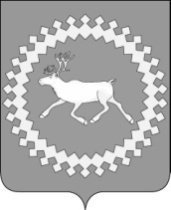 Администрациямуниципального района«Ижемский»«Изьва»муниципальнöй районсаадминистрация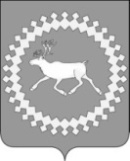 Администрациямуниципального района«Ижемский»О внесении изменений в постановление администрации муниципальногорайона «Ижемский» от 30 декабря 2014 года № 1263 «Об утверждении муниципальной программы муниципального образования муниципального района «Ижемский» «Развитие транспортной системы»Объемы финансирования программыОбщий объем финансирования Программы на период 2015-2020 годы предусматривается в размере  227695,0 тыс. руб.:2015 год -  21877,7 тыс. руб.;2016 год -  32433,3 тыс. руб.;2017 год -  34192,1 тыс. руб.;2018 год -  123186,9 тыс. руб.;2019 год -  10114,0 тыс. руб.;2020 год -    5891,0 тыс. руб.В том числе средства бюджета муниципального образования муниципального района «Ижемский» – 135150,0 тыс. руб., в том числе по годам:2015 год -  7503,8   тыс. руб.;2016 год -  18375,3 тыс. руб.;2017 год -   16960,6 тыс. руб.;2018 год -   76305,3 тыс. руб.;2019 год -   10114,0 тыс. руб.;2020 год –     5891,0 тыс. руб.средства республиканского бюджета Республики Коми -  92545,0 тыс. руб., в том числе по годам:2015 год -  14373,9 тыс. руб.;2016 год -  14058,0 тыс. руб.;2017 год -  17231,5 тыс. руб.;2018 год -  46881,6 тыс. руб.;2019 год -          0,0 тыс. руб.;2020 год –         0,0 тыс. руб.Объемы финансированияподпрограммыОбщий объем финансирования Подпрограммы на период 2015-2020 гг.  предусматривается в размере 191768,6  тыс. руб.:в том числе средства бюджета муниципального образования муниципального района «Ижемский»  115140,6 тыс. руб., в т.ч. по годам:2015 год -     3276,9 тыс. руб.;2016 год -   15092,9 тыс. руб.;2017 год -   13654,9 тыс. руб.;2018 год -   70629,9 тыс. руб.;2019 год -     6647,0 тыс. руб.2020 год -   5839,0  тыс. руб.средства республиканского бюджета Республики Коми -  76628,0 тыс. руб., в том числе по годам:2015 год -  10169,9 тыс.руб.;2016 год -  11564,4 тыс. руб.;2017 год -  12342,6 тыс. руб.;2018 год -  42551,1 тыс. руб.;2019 год -         0,0 тыс. руб.;2020 год -         0,0 тыс. руб.Объемы финансированияподпрограммыОбщий объем финансирования подпрограммы на период 2015 - 2020 гг. составит 31446,6 тыс. рублей, в том числе:средства бюджета муниципального образования муниципального района «Ижемский» 15659,7 тыс. руб., в т.ч. по годам:2015 год – 3834,0 тыс. руб.;2016 год – 1577,4 тыс. руб.;2017 год – 2358,8 тыс. руб.;2018 год – 4469,5 тыс. руб.;2019 год – 3420,0 тыс. руб.;2020 год –       0,0 тыс. руб.средства республиканского бюджета Республики Коми 15786,9 тыс. руб.вт.ч. по годам:2015 год – 4204,0 тыс. руб.;2016 год -  2493,6 тыс. руб.;2017 год -  4888,8 тыс. руб.;2018 год -   4200,5 тыс. руб.;2019 год -        0,0 тыс. руб.;2020 год -        0,0 тыс. руб.Объемы финансирования        подпрограммыОбщий объем финансирования подпрограммы на период 2015-2020 гг. составит  4479,8 тыс. руб., в том числе:средства бюджета муниципального образования муниципального района «Ижемский» 4349,8 тыс. руб., в т.ч. по годам:2015 год -     392,9 тыс. руб.2016 год -   1705,0 тыс. руб.;   2017 год -     947,0 тыс. руб.;2018 год -    1205,9 тыс. руб.;2019 год -       47,0 тыс. руб.;2020 год -       52,0 тыс. руб.         средства республиканского бюджета Республики Коми 130,0 тыс. руб.вт.ч. по годам:        2015 год –      0,0 тыс. руб.;        2016 год -       0,0 тыс. руб.;         2017 год -       0,0 тыс. руб.;        2018 год -    130,0 тыс. руб.;         2019 год -        0,0 тыс. руб.;2020 год -        0,0 тыс. руб.СтатусНаименование муниципальной программы, подпрограммы муниципальной программы, ведомственной целевой программы, основного мероприятияОтветственный исполнитель, соисполнители, Расходы (тыс. руб.), годыРасходы (тыс. руб.), годыРасходы (тыс. руб.), годыРасходы (тыс. руб.), годыРасходы (тыс. руб.), годыРасходы (тыс. руб.), годыСтатусНаименование муниципальной программы, подпрограммы муниципальной программы, ведомственной целевой программы, основного мероприятияОтветственный исполнитель, соисполнители, всего2015год2016год2017год2018год2019год2020год12345678910Муниципальная программа«Развитие транспортной системы»227695,021877,732433,334192,1123186,910114,05891,0Подпрограмма 1.Развитие транспортной инфраструктуры и дорожного хозяйстваВсего191768,613446,826657,325997,5113181,06647,05839,0Основное 
мероприятие 1.1.1Обеспечение содержания, ремонта и капитального ремонта автомобильных дорог общего пользования местного значения и улично-дорожной сетиОтдел территориального развития и коммунального хозяйства администрации муниципального района «Ижемский»46903,75437,115841,99619,68426,52864,64714,0Основное 
мероприятие 1.1.2Оборудование и содержание ледовых переправ и зимних автомобильных дорог общего пользования местного значенияОтдел территориального развития и коммунального хозяйства администрации муниципального района «Ижемский»36300,27682,28938,19423,49488,9383,8383,8Основное 
мероприятие 1.1.3Содержание элементов наплавного моста Отдел территориального развития и коммунального хозяйства администрации муниципального района «Ижемский»4456,80,01335,81121,01000,01000,00,0Основное 
мероприятие 1.1.4Реализация народных проектов в сфере дорожной деятельностиОтдел территориального развития и коммунального хозяйства администрации муниципального района «Ижемский»334,00,00,0334,00,00,00,0Основное мероприятие 1.1.5Устройство наплавного мостаОтдел территориального развития и коммунального хозяйства администрации муниципального района «Ижемский»90000,00,00,00,090000,00,00,0Основное 
мероприятие 1.2.1Проведение работ по технической инвентаризации и государственной регистрации прав на автомобильные дороги общего пользования  местного значения и внесение сведений о них в государственный кадастр недвижимостиОтдел по управлению земельными ресурсами и муниципальным имуществом муниципального района «Ижемский»2029,0327,5541,5500,0660,00,00,0Основное 
мероприятие 1.2.2Проведение ремонта улично-дорожной сетиОтдел территориального развития и коммунального хозяйства администрации муниципального района «Ижемский»5564,50,00,04999,5565,00,00,0Основное 
мероприятие 1.2.3Приобретение оборудования, техники и другого имущества, необходимого для осуществления дорожной деятельностиОтдел по управлению земельными ресурсами и муниципальным имуществом муниципального района «Ижемский»6180,40,00,00,03040,62398,6741,2Подпрограммы 2. «Организация транспортного обслуживания населения на   территории  муниципального района «Ижемский»Всего 31446,68038,04071,07247,68670,03420,00,0Основное 
мероприятие 2.1.1Организация осуществления перевозок пассажиров и багажа автомобильным транспортомОтдел экономического анализа и прогнозирования администрации муниципального района «Ижемский»14560,73607,01371,92192,34219,53170,00,0Основное 
мероприятие 2.1.2Организация осуществления перевозок пассажиров и багажа водным транспортомОтдел экономического анализа и прогнозирования администрации муниципального района «Ижемский»16885,94431,02699,15055,34450,5250,00,0Подпрограмма 3.«Повышение безопасности дорожного движения на территории муниципального района «Ижемский»Всего 4479,8392,91705,0947,01335,947,052,0Основное 
мероприятие 3.2.1Проведение районных соревнований юных инспекторов движения «Безопасное колесо» среди учащихся школ муниципального района «Ижемский»Управление   образования администрации муниципального района «Ижемский»194,545,050,523,523,523,528,5Основное 
мероприятие 3.2.7Обеспечение участия команды учащихся школ муниципального района «Ижемский» на республиканских соревнованиях «Безопасное колесо» Управление  образования администрации муниципального района «Ижемский»159,220,444,823,523,523,523,5Основное 
мероприятие 3.3.1Обеспечение обустройства и содержания технических средств организации дорожного движения на автомобильных дорогах общего пользования местного значения, улицах, проездах Отдел территориального развития и коммунального хозяйства администрации муниципального района «Ижемский»3166,1327,51159,7400,01278,90,00,0Основное мероприятие 3.3.2Обеспечение обустройства и установки автобусных павильонов на автомобильных дорогах общего пользования местного значенияОтдел территориального развития и коммунального хозяйства администрации муниципального района «Ижемский»960,00,0450,0500,010,00,00,0СтатусНаименование муниципальной программы, подпрограммы муниципальной программы, ведомственной целевой программы, основного мероприятияИсточник финансирования Оценка расходов 
(тыс. руб.), годыОценка расходов 
(тыс. руб.), годыОценка расходов 
(тыс. руб.), годыОценка расходов 
(тыс. руб.), годыОценка расходов 
(тыс. руб.), годыОценка расходов 
(тыс. руб.), годыСтатусНаименование муниципальной программы, подпрограммы муниципальной программы, ведомственной целевой программы, основного мероприятияИсточник финансирования 2015 год2016 год2017 год2018 год2019 год2020 год123456789Муниципальная программаРазвитие транспортной системыВсего в том числе:21877,732433,334192,1123186,910114,05891,0Муниципальная программаРазвитие транспортной системыфедеральный бюджетМуниципальная программаРазвитие транспортной системыреспубликанский бюджет Республики Коми14373,914058,017231,546881,60,000,00Муниципальная программаРазвитие транспортной системыбюджет муниципального района «Ижемский»*7503,818375,316960,676305,310114,05891,0Муниципальная программаРазвитие транспортной системыбюджет сельских поселений**Муниципальная программаРазвитие транспортной системыгосударственные внебюджетные фондыМуниципальная программаРазвитие транспортной системыюридические лица***Муниципальная программаРазвитие транспортной системысредства от приносящей доход деятельностиПодпрограмма 1.Развитие транспортной инфраструктуры и дорожного хозяйстваВсего в том числе:13446,826657,325997,5113181,06647,05839,0Подпрограмма 1.Развитие транспортной инфраструктуры и дорожного хозяйствафедеральный бюджетПодпрограмма 1.Развитие транспортной инфраструктуры и дорожного хозяйствареспубликанский бюджет Республики Коми10169,911564,412342,642551,10,000,00Подпрограмма 1.Развитие транспортной инфраструктуры и дорожного хозяйствабюджет муниципального района «Ижемский»*3276,915092,913654,970629,96647,05839,0Подпрограмма 1.Развитие транспортной инфраструктуры и дорожного хозяйствабюджет сельских поселений**Подпрограмма 1.Развитие транспортной инфраструктуры и дорожного хозяйствагосударственные внебюджетные фондыПодпрограмма 1.Развитие транспортной инфраструктуры и дорожного хозяйстваюридические лица***Подпрограмма 1.Развитие транспортной инфраструктуры и дорожного хозяйствасредства от приносящей доход деятельностиОсновное 
мероприятие 1.1.1Обеспечение содержания, ремонта и капитального ремонта автомобильных дорог общего пользования местного значения и улично-дорожной сетиВсего в том числе:5437,115841,99619,68426,52864,64714,0Основное 
мероприятие 1.1.1Обеспечение содержания, ремонта и капитального ремонта автомобильных дорог общего пользования местного значения и улично-дорожной сетифедеральный бюджетОсновное 
мероприятие 1.1.1Обеспечение содержания, ремонта и капитального ремонта автомобильных дорог общего пользования местного значения и улично-дорожной сетиреспубликанский бюджет Республики Коми2871,83028,53076,23446,00,00,0Основное 
мероприятие 1.1.1Обеспечение содержания, ремонта и капитального ремонта автомобильных дорог общего пользования местного значения и улично-дорожной сетибюджет муниципального района «Ижемский»*2565,312813,46543,44980,52864,64714,0Основное 
мероприятие 1.1.1Обеспечение содержания, ремонта и капитального ремонта автомобильных дорог общего пользования местного значения и улично-дорожной сетибюджет сельских поселений**Основное 
мероприятие 1.1.1Обеспечение содержания, ремонта и капитального ремонта автомобильных дорог общего пользования местного значения и улично-дорожной сетигосударственные внебюджетные фондыОсновное 
мероприятие 1.1.1Обеспечение содержания, ремонта и капитального ремонта автомобильных дорог общего пользования местного значения и улично-дорожной сетиюридические лица***Основное 
мероприятие 1.1.1Обеспечение содержания, ремонта и капитального ремонта автомобильных дорог общего пользования местного значения и улично-дорожной сетисредства от приносящей доход деятельностиОсновное 
мероприятие 1.1.2Оборудование и содержание ледовых переправ и зимних автомобильных дорог общего пользования местного значенияВсего в том числе:7682,28938,19423,49488,9383,8383,8Основное 
мероприятие 1.1.2Оборудование и содержание ледовых переправ и зимних автомобильных дорог общего пользования местного значенияфедеральный бюджетОсновное 
мероприятие 1.1.2Оборудование и содержание ледовых переправ и зимних автомобильных дорог общего пользования местного значенияреспубликанский бюджет Республики Коми7298,18535,78966,49105,10,00,0Основное 
мероприятие 1.1.2Оборудование и содержание ледовых переправ и зимних автомобильных дорог общего пользования местного значениябюджет муниципального района «Ижемский»*384,1402,4457,0383,8383,8383,8Основное 
мероприятие 1.1.2Оборудование и содержание ледовых переправ и зимних автомобильных дорог общего пользования местного значениябюджет сельских поселений**Основное 
мероприятие 1.1.2Оборудование и содержание ледовых переправ и зимних автомобильных дорог общего пользования местного значениягосударственные внебюджетные фондыОсновное 
мероприятие 1.1.2Оборудование и содержание ледовых переправ и зимних автомобильных дорог общего пользования местного значенияюридические лица***Основное 
мероприятие 1.1.2Оборудование и содержание ледовых переправ и зимних автомобильных дорог общего пользования местного значениясредства от приносящей доход деятельностиОсновное мероприятие 1.1.3Содержание элементов наплавного мостаВсего в том числе:0,01335,81121,01000,01000,00,00Основное мероприятие 1.1.3Содержание элементов наплавного мостафедеральный бюджетОсновное мероприятие 1.1.3Содержание элементов наплавного мостареспубликанский бюджет Республики КомиОсновное мероприятие 1.1.3Содержание элементов наплавного мостабюджет муниципального района «Ижемский»*0,01335,81121,01000,01000,00,0Основное мероприятие 1.1.3Содержание элементов наплавного мостабюджет сельских поселений**Основное мероприятие 1.1.3Содержание элементов наплавного мостагосударственные внебюджетные фондыОсновное мероприятие 1.1.3Содержание элементов наплавного мостаюридические лица***Основное мероприятие 1.1.3Содержание элементов наплавного мостасредства от приносящей доход деятельностиОсновное 
мероприятие 1.1.4Реализация народных проектов в сфере дорожной деятельностиВсего в том числе:0,00,0334,00,00,00,0Основное 
мероприятие 1.1.4Реализация народных проектов в сфере дорожной деятельностифедеральный бюджетОсновное 
мероприятие 1.1.4Реализация народных проектов в сфере дорожной деятельностиреспубликанский бюджет Республики Коми0,00,0300,00,00,00,0Основное 
мероприятие 1.1.4Реализация народных проектов в сфере дорожной деятельностибюджет муниципального района «Ижемский»*0,00,034,00,00,00,0Основное 
мероприятие 1.1.4Реализация народных проектов в сфере дорожной деятельностибюджет сельских поселений**Основное 
мероприятие 1.1.4Реализация народных проектов в сфере дорожной деятельностигосударственные внебюджетные фондыОсновное 
мероприятие 1.1.4Реализация народных проектов в сфере дорожной деятельностиюридические лица***Основное 
мероприятие 1.1.4Реализация народных проектов в сфере дорожной деятельностисредства от приносящей доход деятельностиОсновное мероприятие 1.1.5Устройство наплавного моста Всего в том числе:0,00,00,090000,00,00,0Основное мероприятие 1.1.5Устройство наплавного моста федеральный бюджетОсновное мероприятие 1.1.5Устройство наплавного моста республиканский бюджет Республики Коми0,00,00,030000,00,00,0Основное мероприятие 1.1.5Устройство наплавного моста бюджет муниципального района «Ижемский»*0,00,00,060000,00,00,0Основное мероприятие 1.1.5Устройство наплавного моста бюджет сельских поселений**Основное мероприятие 1.1.5Устройство наплавного моста государственные внебюджетные фондыОсновное мероприятие 1.1.5Устройство наплавного моста юридические лица***Основное мероприятие 1.1.5Устройство наплавного моста средства от приносящей доход деятельностиОсновное 
мероприятие 1.2.1Проведение работ по технической инвентаризации и государственной регистрации прав на автомобильные дороги общего пользования  местного значения и внесение сведений о них в государственный кадастр недвижимостиВсего в том числе:327,5541,5500,0660,00,00,0Основное 
мероприятие 1.2.1Проведение работ по технической инвентаризации и государственной регистрации прав на автомобильные дороги общего пользования  местного значения и внесение сведений о них в государственный кадастр недвижимостифедеральный бюджетОсновное 
мероприятие 1.2.1Проведение работ по технической инвентаризации и государственной регистрации прав на автомобильные дороги общего пользования  местного значения и внесение сведений о них в государственный кадастр недвижимостиреспубликанский бюджет Республики КомиОсновное 
мероприятие 1.2.1Проведение работ по технической инвентаризации и государственной регистрации прав на автомобильные дороги общего пользования  местного значения и внесение сведений о них в государственный кадастр недвижимостибюджет муниципального района «Ижемский»*327,5541,5500,0660,00,00,0Основное 
мероприятие 1.2.1Проведение работ по технической инвентаризации и государственной регистрации прав на автомобильные дороги общего пользования  местного значения и внесение сведений о них в государственный кадастр недвижимостибюджет сельских поселений**Основное 
мероприятие 1.2.1Проведение работ по технической инвентаризации и государственной регистрации прав на автомобильные дороги общего пользования  местного значения и внесение сведений о них в государственный кадастр недвижимостигосударственные внебюджетные фондыОсновное 
мероприятие 1.2.1Проведение работ по технической инвентаризации и государственной регистрации прав на автомобильные дороги общего пользования  местного значения и внесение сведений о них в государственный кадастр недвижимостиюридические лица***Основное 
мероприятие 1.2.1Проведение работ по технической инвентаризации и государственной регистрации прав на автомобильные дороги общего пользования  местного значения и внесение сведений о них в государственный кадастр недвижимостисредства от приносящей доход деятельностиОсновное 
мероприятие 1.2.2Проведение ремонта улично-дорожной сетиВсего в том числе:0,00,04999,5565,00,00,0Основное 
мероприятие 1.2.2Проведение ремонта улично-дорожной сетифедеральный бюджетОсновное 
мероприятие 1.2.2Проведение ремонта улично-дорожной сетиреспубликанский бюджет Республики КомиОсновное 
мероприятие 1.2.2Проведение ремонта улично-дорожной сетибюджет муниципального района «Ижемский»*0,00,04999,5565,00,00,0Основное 
мероприятие 1.2.2Проведение ремонта улично-дорожной сетибюджет сельских поселений**Основное 
мероприятие 1.2.2Проведение ремонта улично-дорожной сетигосударственные внебюджетные фондыОсновное 
мероприятие 1.2.2Проведение ремонта улично-дорожной сетиюридические лица***Основное 
мероприятие 1.2.2Проведение ремонта улично-дорожной сетисредства от приносящей доход деятельностиОсновное           мероприятие 1.2.3Приобретение оборудования, техники и другого  имущества, необходимого для осуществления дорожной деятельности Всего в том числе:0,00,00,03040,62398,6741,2Основное           мероприятие 1.2.3Приобретение оборудования, техники и другого  имущества, необходимого для осуществления дорожной деятельности федеральный бюджетОсновное           мероприятие 1.2.3Приобретение оборудования, техники и другого  имущества, необходимого для осуществления дорожной деятельности республиканский бюджет Республики КомиОсновное           мероприятие 1.2.3Приобретение оборудования, техники и другого  имущества, необходимого для осуществления дорожной деятельности бюджет муниципального района «Ижемский»*0,00,00,03040,62398,6741,2Основное           мероприятие 1.2.3Приобретение оборудования, техники и другого  имущества, необходимого для осуществления дорожной деятельности бюджет сельских поселений**Основное           мероприятие 1.2.3Приобретение оборудования, техники и другого  имущества, необходимого для осуществления дорожной деятельности государственные внебюджетные фондыОсновное           мероприятие 1.2.3Приобретение оборудования, техники и другого  имущества, необходимого для осуществления дорожной деятельности юридические лица***Основное           мероприятие 1.2.3Приобретение оборудования, техники и другого  имущества, необходимого для осуществления дорожной деятельности средства от приносящей доход деятельностиПодпрограмма 2. Организация транспортного обслуживания населения на   территории  муниципального района «Ижемский»Всего в том числе:8038,04071,07247,68670,03420,00,0Подпрограмма 2. Организация транспортного обслуживания населения на   территории  муниципального района «Ижемский»федеральный бюджетПодпрограмма 2. Организация транспортного обслуживания населения на   территории  муниципального района «Ижемский»республиканский бюджет Республики Коми4204,02493,64888,84200,50,00,0Подпрограмма 2. Организация транспортного обслуживания населения на   территории  муниципального района «Ижемский»бюджет муниципального района «Ижемский»*3834,01577,42358,84469,53420,00,0Подпрограмма 2. Организация транспортного обслуживания населения на   территории  муниципального района «Ижемский»бюджет сельских поселений**Подпрограмма 2. Организация транспортного обслуживания населения на   территории  муниципального района «Ижемский»государственные внебюджетные фондыПодпрограмма 2. Организация транспортного обслуживания населения на   территории  муниципального района «Ижемский»юридические лица***Подпрограмма 2. Организация транспортного обслуживания населения на   территории  муниципального района «Ижемский»средства от приносящей доход деятельностиОсновное 
мероприятие 2.1.1Организация осуществления перевозок пассажиров и багажа автомобильным транспортомВсего в том числе:3607,01371,92192,34219,53170,00,0Основное 
мероприятие 2.1.1Организация осуществления перевозок пассажиров и багажа автомобильным транспортомфедеральный бюджетОсновное 
мероприятие 2.1.1Организация осуществления перевозок пассажиров и багажа автомобильным транспортомреспубликанский бюджет Республики КомиОсновное 
мероприятие 2.1.1Организация осуществления перевозок пассажиров и багажа автомобильным транспортомбюджет муниципального района «Ижемский»*3607,01371,92192,34219,53170,00,0Основное 
мероприятие 2.1.1Организация осуществления перевозок пассажиров и багажа автомобильным транспортомбюджет сельских поселений**Основное 
мероприятие 2.1.1Организация осуществления перевозок пассажиров и багажа автомобильным транспортомгосударственные внебюджетные фондыОсновное 
мероприятие 2.1.1Организация осуществления перевозок пассажиров и багажа автомобильным транспортомюридические лица***Основное 
мероприятие 2.1.1Организация осуществления перевозок пассажиров и багажа автомобильным транспортомсредства от приносящей доход деятельностиОсновное 
мероприятие 2.1.2Организация осуществления перевозок пассажиров и багажа водным транспортомВсего в том числе:4431,02699,15055,34450,5250,00,0Основное 
мероприятие 2.1.2Организация осуществления перевозок пассажиров и багажа водным транспортомфедеральный бюджетОсновное 
мероприятие 2.1.2Организация осуществления перевозок пассажиров и багажа водным транспортомреспубликанский бюджет Республики Коми4204,02493,64888,84200,50,00,0Основное 
мероприятие 2.1.2Организация осуществления перевозок пассажиров и багажа водным транспортомбюджет муниципального района «Ижемский»*227,0  205,5166,5250,0250,00,0Основное 
мероприятие 2.1.2Организация осуществления перевозок пассажиров и багажа водным транспортомбюджет сельских поселений**Основное 
мероприятие 2.1.2Организация осуществления перевозок пассажиров и багажа водным транспортомгосударственные внебюджетные фондыОсновное 
мероприятие 2.1.2Организация осуществления перевозок пассажиров и багажа водным транспортомюридические лица***Основное 
мероприятие 2.1.2Организация осуществления перевозок пассажиров и багажа водным транспортомсредства от приносящей доход деятельностиПодпрограмма 3.Повышение безопасности дорожного движения на территории муниципального района «Ижемский»Всего в том числе:392,91705,0947,01335,947,052,0Подпрограмма 3.Повышение безопасности дорожного движения на территории муниципального района «Ижемский»федеральный бюджетПодпрограмма 3.Повышение безопасности дорожного движения на территории муниципального района «Ижемский»республиканский бюджет Республики Коми0,00,00,0130,00,00,0Подпрограмма 3.Повышение безопасности дорожного движения на территории муниципального района «Ижемский»бюджет муниципального района «Ижемский»*392,91705,0947,01205,947,052,0Подпрограмма 3.Повышение безопасности дорожного движения на территории муниципального района «Ижемский»бюджет сельских поселений**Подпрограмма 3.Повышение безопасности дорожного движения на территории муниципального района «Ижемский»государственные внебюджетные фондыПодпрограмма 3.Повышение безопасности дорожного движения на территории муниципального района «Ижемский»юридические лица***Подпрограмма 3.Повышение безопасности дорожного движения на территории муниципального района «Ижемский»средства от приносящей доход деятельностиОсновное 
мероприятие 3.2.1Проведение районных соревнований юных инспекторов движения «Безопасное колесо» среди учащихся школ муниципального района «Ижемский»Всего в том числе:45,050,523,523,523,528,5Основное 
мероприятие 3.2.1Проведение районных соревнований юных инспекторов движения «Безопасное колесо» среди учащихся школ муниципального района «Ижемский»федеральный бюджетОсновное 
мероприятие 3.2.1Проведение районных соревнований юных инспекторов движения «Безопасное колесо» среди учащихся школ муниципального района «Ижемский»республиканский бюджет Республики КомиОсновное 
мероприятие 3.2.1Проведение районных соревнований юных инспекторов движения «Безопасное колесо» среди учащихся школ муниципального района «Ижемский»бюджет муниципального района «Ижемский»*45,050,523,523,523,528,5Основное 
мероприятие 3.2.1Проведение районных соревнований юных инспекторов движения «Безопасное колесо» среди учащихся школ муниципального района «Ижемский»бюджет сельских поселений**Основное 
мероприятие 3.2.1Проведение районных соревнований юных инспекторов движения «Безопасное колесо» среди учащихся школ муниципального района «Ижемский»государственные внебюджетные фондыОсновное 
мероприятие 3.2.1Проведение районных соревнований юных инспекторов движения «Безопасное колесо» среди учащихся школ муниципального района «Ижемский»юридические лица***Основное 
мероприятие 3.2.1Проведение районных соревнований юных инспекторов движения «Безопасное колесо» среди учащихся школ муниципального района «Ижемский»средства от приносящей доход деятельностиОсновное 
мероприятие 3.2.7Обеспечение участия команды учащихся школ муниципального района «Ижемский» на республиканских соревнованиях «Безопасное колесо»Всего в том числе:20,444,823,523,523,523,5Основное 
мероприятие 3.2.7Обеспечение участия команды учащихся школ муниципального района «Ижемский» на республиканских соревнованиях «Безопасное колесо»федеральный бюджетОсновное 
мероприятие 3.2.7Обеспечение участия команды учащихся школ муниципального района «Ижемский» на республиканских соревнованиях «Безопасное колесо»республиканский бюджет Республики КомиОсновное 
мероприятие 3.2.7Обеспечение участия команды учащихся школ муниципального района «Ижемский» на республиканских соревнованиях «Безопасное колесо»бюджет муниципального района «Ижемский»*20,444,823,523,523,523,5Основное 
мероприятие 3.2.7Обеспечение участия команды учащихся школ муниципального района «Ижемский» на республиканских соревнованиях «Безопасное колесо»бюджет сельских поселений**Основное 
мероприятие 3.2.7Обеспечение участия команды учащихся школ муниципального района «Ижемский» на республиканских соревнованиях «Безопасное колесо»государственные внебюджетные фондыОсновное 
мероприятие 3.2.7Обеспечение участия команды учащихся школ муниципального района «Ижемский» на республиканских соревнованиях «Безопасное колесо»юридические лица***Основное 
мероприятие 3.2.7Обеспечение участия команды учащихся школ муниципального района «Ижемский» на республиканских соревнованиях «Безопасное колесо»средства от приносящей доход деятельностиОсновное 
мероприятие 3.3.1Обеспечение обустройства и содержания технических средств организации дорожного движения на автомобильных дорогах общего пользования местного значения, улицах, проездахВсего в том числе:327,51159,7400,01278,90,00,0Основное 
мероприятие 3.3.1Обеспечение обустройства и содержания технических средств организации дорожного движения на автомобильных дорогах общего пользования местного значения, улицах, проездахфедеральный бюджетОсновное 
мероприятие 3.3.1Обеспечение обустройства и содержания технических средств организации дорожного движения на автомобильных дорогах общего пользования местного значения, улицах, проездахреспубликанский бюджет Республики Коми0,00,00,0130,00,00,0Основное 
мероприятие 3.3.1Обеспечение обустройства и содержания технических средств организации дорожного движения на автомобильных дорогах общего пользования местного значения, улицах, проездахбюджет муниципального района «Ижемский»*327,51159,7400,01148,90,00,0Основное 
мероприятие 3.3.1Обеспечение обустройства и содержания технических средств организации дорожного движения на автомобильных дорогах общего пользования местного значения, улицах, проездахбюджет сельских поселений**Основное 
мероприятие 3.3.1Обеспечение обустройства и содержания технических средств организации дорожного движения на автомобильных дорогах общего пользования местного значения, улицах, проездахгосударственные внебюджетные фондыОсновное 
мероприятие 3.3.1Обеспечение обустройства и содержания технических средств организации дорожного движения на автомобильных дорогах общего пользования местного значения, улицах, проездахюридические лица***Основное 
мероприятие 3.3.1Обеспечение обустройства и содержания технических средств организации дорожного движения на автомобильных дорогах общего пользования местного значения, улицах, проездахсредства от приносящей доход деятельностиОсновное 
мероприятие 3.3.2Обеспечение обустройства и установки автобусных павильонов на автомобильных дорогах общего пользования местного значения Всего в том числе:0,0450,0500,010,00,00,0Основное 
мероприятие 3.3.2Обеспечение обустройства и установки автобусных павильонов на автомобильных дорогах общего пользования местного значения федеральный бюджетОсновное 
мероприятие 3.3.2Обеспечение обустройства и установки автобусных павильонов на автомобильных дорогах общего пользования местного значения республиканский бюджет Республики КомиОсновное 
мероприятие 3.3.2Обеспечение обустройства и установки автобусных павильонов на автомобильных дорогах общего пользования местного значения бюджет муниципального района «Ижемский»*0,0450,0500,010,00,00,0Основное 
мероприятие 3.3.2Обеспечение обустройства и установки автобусных павильонов на автомобильных дорогах общего пользования местного значения бюджет сельских поселений**Основное 
мероприятие 3.3.2Обеспечение обустройства и установки автобусных павильонов на автомобильных дорогах общего пользования местного значения государственные внебюджетные фондыОсновное 
мероприятие 3.3.2Обеспечение обустройства и установки автобусных павильонов на автомобильных дорогах общего пользования местного значения юридические лица***Основное 
мероприятие 3.3.2Обеспечение обустройства и установки автобусных павильонов на автомобильных дорогах общего пользования местного значения средства от приносящей доход деятельности».«Изьва»муниципальнöй районсаадминистрация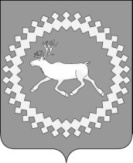 Администрация муниципального района«Ижемский»О внесении изменений в постановление администрации муниципального района «Ижемский» от 30 декабря 2014 года № 1269 «Об утверждении муниципальной программы муниципального образования муниципального района «Ижемский»«Территориальное развитие»Объем финансирования программы Общий объем финансирования Программы на период 2015-2020 гг.     предусматривается в размере  141643,4 тыс. руб.:2015 год -  17539,3    тыс. руб.;2016 год -  29436,8    тыс. руб.;2017 год -  38477,7     тыс. руб.;2018 год -  22955,1     тыс. руб.;2019 год -  15623,0     тыс. руб.;2020 год – 17611,5     тыс. руб.В том числе средства бюджета муниципального образования                 муниципального района «Ижемский» 51420,3 тыс. руб., в т.ч. по годам:2015 год -   4335,8   тыс. руб.;2016 год -   9743,9   тыс. руб.;2017 год -   9813,1   тыс. руб.;2018 год -  11579,8   тыс. руб.;2019 год -   7025,6   тыс. руб.;2020 год -  8922,1  тыс. руб.средства республиканского бюджета Республики Коми – 72801,7 тыс. руб., в том числе по годам:2015 год -  9008,1  тыс. руб.;2016 год -  15972,9 тыс. руб.;2017 год -  19987,4 тыс. руб.;2018 год -  10546,5  тыс. руб.;2019 год -  8597,4  тыс. руб.;2020 год -  8689,4  тыс. руб.средства федерального бюджета -  17252,4 тыс. руб., в том числе по      годам:2015 год -  4160,4 тыс. руб.;2016 год – 3670,0 тыс. руб.;2017 год -  8677,2  тыс. руб.;2018 год -    744,8 тыс. руб.;2019 год -        0,0 тыс. руб.;2020 год -        0,0 тыс. руб. средства бюджетов сельских поселений – 169,0 тыс. руб., в том числе по годам:2015 год -  35,0 тыс. руб.;2016 год -  50,0 тыс. руб.;2017 год -    0,0 тыс. руб.;2018 год -  84,0 тыс. руб.;2019 год -    0,0 тыс. руб.;2020 год -    0,0 тыс. руб.Объемы финансированияПодпрограммы Общий объем финансирования Подпрограммы на      период 2015-2020 годы предусматривается в размере   76413,5 тыс. руб.:2015 год -    11166,4  тыс. руб.;2016 год -    19273,6  тыс. руб.;2017 год -    16880,4  тыс. руб.;2018 год -    10479,9  тыс. руб.;2019 год -    10010,6  тыс. руб.;2020 год -      8602,6  тыс. руб.В том числе средства бюджета муниципального         образования муниципального района «Ижемский» 9752,9 тыс. руб., в т.ч. по годам:2015 год -   1452,5 тыс. руб.;2016 год –   3181,9 тыс. руб.;2017 год -   2156,9  тыс. руб.;2018 год -   1461,6  тыс. руб.;2019 год -   1500,0  тыс. руб.;2020 год -        0,0  тыс. руб.    средства республиканского бюджета Республики Коми- 54739,2 тыс. руб., в том числе по годам:2015 год -  5553,5 тыс. руб.;2016 год -  12421,7 тыс. руб.;2017 год -  11377,3 тыс. руб.;2018 год -  8273,5   тыс. руб.;2019 год -  8510,6   тыс. руб.;2020 год -  8602,6   тыс. руб.    средства федерального бюджета – 11921,4 тыс. руб.,      в том числе по годам:2015 год – 4160,4 тыс. руб.;2016 год – 3670,0 тыс. руб.;2017 год – 3346,2 тыс. руб.;2018 год -   744,8 тыс. руб.;2019 год -       0,0 тыс. руб.;2020 год -       0,0 тыс. руб.    Объемы финансированияПодпрограммы Общий объем финансирования Подпрограммы на      период 2015-2020 годы предусматривается в размере   47031,4  тыс. руб.:2015 год -  1959,3  тыс. руб.;2016 год -  7084,9  тыс. руб.;2017 год – 21546,1 тыс. руб.;2018 год -  10807,5  тыс. руб.;2019 год –  3816,8  тыс. руб.;2020 год -   1816,8  тыс. руб.В том числе средства бюджета муниципального         образования муниципального района «Ижемский» - 29625,5 тыс. руб., в том числе по годам:2015 год -  1548,0 тыс. руб.;2016 год -  6562,0 тыс. руб.;2017 год -  7605,0 тыс. руб.;2018 год -  8450,5 тыс. руб.;2019 год -  3730,0 тыс. руб.;2020 год -  1730,0 тыс. руб.средства республиканского бюджета Республики Коми – 11905,9 тыс. руб., в том числе по годам:2015 год -  376,3 тыс. руб.;2016 год -  472,9 тыс. руб.;2017 год -  8610,1 тыс. руб.;2018 год -  2273,0 тыс. руб.;2019 год -  86,8 тыс. руб.;2020 год -  86,8 тыс. руб.средства федерального бюджета –5331,0 тыс. руб., в том числе по годам:2015 год – 0,0 тыс. руб.;2016 год – 0,0 тыс. руб.;2017 год –5331,0 тыс. руб.;2018 год -   0,0 тыс. руб.;2019 год -   0,0 тыс. руб.;2020 год -   0,0 тыс. руб.средства бюджетов сельских поселений – 169,0 тыс. руб., в том числе по годам:2015 год -  35,0 тыс. руб.;2016 год -   50,0 тыс. руб.;2017 год -   0,0 тыс. руб.;2018 год -   84,0 тыс. руб.;2019 год -   0,0 тыс. руб.;2020 год -   0,0 тыс. руб.Объемы финансированияПодпрограммы Общий объем финансирования Подпрограммы на       период 2015-2020 гг. предусматривается в размере   18198,4  тыс. руб.:2015 год -  4413,6  тыс. руб.;2016 год -  3078,3 тыс. руб.;2017 год -  51,2  тыс. руб.;2018 год -  1667,6  тыс. руб.;2019 год -  1795,6  тыс. руб.;2020 год -  7192,1  тыс. руб.В том числе средства бюджета муниципального         образования муниципального района «Ижемский» -  12041,8 тыс. руб., в том числе по годам:2015 год -  1335,3 тыс. руб.;2016 год -   0,0 тыс. руб.;2017 год -  51,2 тыс. руб.;2018 год -  1667,6 тыс. руб.;2019 год -  1795,6 тыс. руб.;2020 год -  7192,1 тыс. руб.средства республиканского бюджета Республики Коми– 6156,6 тыс. руб., в том числе по годам:2015 год -  3078,3 тыс. руб.;2016 год -  3078,3 тыс. руб.;2017 год -  0,0 тыс. руб.;2018 год -  0,0     тыс. руб.;	2019 год -  0,0     тыс. руб.;2020 год -  0,0     тыс. руб.СтатусНаименование муниципальной программы, подпрограммы муниципальной программы, основного мероприятияОтветственный исполнитель, соисполнителиРасходы (тыс. руб.), годыРасходы (тыс. руб.), годыРасходы (тыс. руб.), годыРасходы (тыс. руб.), годыРасходы (тыс. руб.), годыРасходы (тыс. руб.), годыСтатусНаименование муниципальной программы, подпрограммы муниципальной программы, основного мероприятияОтветственный исполнитель, соисполнители2015 год2016 год2017 год2018 год2019 год2020 год1234567 89Муниципальная программаТерриториальное развитиеВсего17504,329386,838477,722955,115623,017611,5Муниципальная программаТерриториальное развитиеОтдел территориального развития и коммунального хозяйства10526,316992,514940,112733,010327,210419,4Муниципальная программаТерриториальное развитиеОтдел по управлению земельными ресурсами и  муниципальным имуществом355,02293,3605,7368,70,00,0Муниципальная программаТерриториальное развитиеОтдел строительства, архитектуры и градостроительства6623,09936,022931,99759,35295,87192,1Отдел экономического анализа, прогнозирования и осуществления закупок0,0165,00,00,00,00,0Подпрограмма 1.Строительство, обеспечение качественным, доступным жильем населения Ижемского районаВсего11166,419273,616880,410469,910010,68602,6Подпрограмма 1.Строительство, обеспечение качественным, доступным жильем населения Ижемского районаОтдел строительства, архитектуры и градостроительства916,42977,35763,1982,91500,00,0Подпрограмма 1.Строительство, обеспечение качественным, доступным жильем населения Ижемского районаОтдел территориального развития и коммунального хозяйства 10100,016091,710762,09218,38510,68602,6Подпрограмма 1.Строительство, обеспечение качественным, доступным жильем населения Ижемского районаОтдел по управлению земельными ресурсами и  муниципальным имуществом150,0204,6355,3268,70,00,0Основное мероприятие 1.01.01.Разработка документов территориального проектирования, в т.ч.актуализация документов территориального планирования МО МР «Ижемский», разработка местных нормативов градостроительного проектированияОтдел строительства, архитектуры и градостроительства416,4263,569,00,00,00,0Основное мероприятие 1.01.02.Актуализация генеральных планов и правил землепользования и застройки муниципальных образований поселенийОтдел строительства, архитектуры и градостроительства0,00,0200,0196,70,00,0Основное мероприятие 1.02.02.Формирование земельных участков для последующего предоставления в целях индивидуального жилищного строительства и для последующей реализации их в целях индивидуального жилищного строительстваОтдел по управлению земельными ресурсами и муниципальным имуществом150,060,00,00,00,00,0Основное мероприятие 1.02.03.Строительство индивидуального жильяОтдел строительства, архитектуры и градостроительства0,00,09,810,00,00,0Основное мероприятие 1.02.04. Реализация инвестиционных проектов по обеспечению новых земельных участков инженерной и дорожной инфраструктурой для целей жилищного строительства с разработкой проектов планировок территорийОтдел строительства, архитектуры и градостроительства500,02633,65484,3786,20,00,0Основное мероприятие 1.04.01.Реализация мероприятий по переселению граждан из аварийного жилищного фондаОтдел строительства, архитектуры и градостроительства0,080,20,00,01500,00,0Основное мероприятие 1.04.02.Предоставление земельных участков для индивидуального жилищного строительства или ведения личного подсобного хозяйства с возможностью возведения жилого дома с целью предоставления на бесплатной основе семьям, имеющим трех и более детейОтдел по управлению земельными ресурсами и муниципальным имуществом0,0144,6355,3268,70,00,0Основное мероприятие 1.04.05.Содействие в выполнении государственных  обязательств  по обеспечению жильем  категорий  граждан, установленных законодательством Республики КомиОтдел территориального развития и коммунального хозяйства 866,4733,1744,8744,80,00,0Основное мероприятие 1.04.06.Содействие в предоставлении государственной поддержки на приобретение (строительство)  жилья молодым семьямОтдел территориального развития и коммунального хозяйства 915,70,0449,8200,00,00,0Основное мероприятие 1.04.07.Осуществление государственных полномочий по обеспечению жилыми помещениями муниципального специализированного жилищного фонда, детей-сирот и детей, оставшихся без попечения родителей, лиц из                                                                                                                                      числа детей-сирот и детей, оставшихся без попечения родителейОтдел территориального развития и коммунального хозяйства8317,915358,69567,48273,58510,68602,6Подпрограмма 2.Обеспечение благоприятного и безопасного проживания граждан на территории Ижемского района  и качественными жилищно-коммунальными услугами населенияВсего1924,37034,921546,110723,53816,81816,8Подпрограмма 2.Обеспечение благоприятного и безопасного проживания граждан на территории Ижемского района  и качественными жилищно-коммунальными услугами населенияОтдел территориального развития и коммунального хозяйства426,3900,84126,92874,71816,81816,8Подпрограмма 2.Обеспечение благоприятного и безопасного проживания граждан на территории Ижемского района  и качественными жилищно-коммунальными услугами населенияОтдел строительства, архитектуры и градостроительства1293,03880,417168,97748,82000,00,0Подпрограмма 2.Обеспечение благоприятного и безопасного проживания граждан на территории Ижемского района  и качественными жилищно-коммунальными услугами населенияОтдел по управлению земельными ресурсами и  муниципальным имуществом205,02088,7250,4100,00,00,0Отдел экономического анализа, прогнозирования и осуществления закупок0,0165,00,00,00,00,0Основное мероприятие 2.01.02.Реализация мероприятий по капитальному и текущему ремонту многоквартирных домовОтдел территориального развития и коммунального хозяйства 50,0237,649,0100,0100,0100,0Основное мероприятие 2.02.01.Реализация народных проектов в сфере благоустройстваОтдел территориального развития и коммунального хозяйства 300,0400,0300,00,00,00,0Основное мероприятие 2.02.02.Отлов безнадзорных животных на территории Ижемского районаОтдел территориального развития и коммунального хозяйства 76,372,986,8157,586,886,8Основное мероприятие 2.02.03.Обеспечение функционирования деятельности муниципального бюджетного учреждения «Жилищное управление»Отдел территориального развития и коммунального хозяйства 0,02125,83621,72617,21630,01630,0Основное мероприятие 2.03.01.Строительство и реконструкция объектов водоснабжения Отдел строительства, архитектуры и градостроительства1193,02612,915901,33548,82000,00,0Основное мероприятие 2.03.02.Строительство и реконструкция объектов водоотведения и очистки сточных вод Отдел строительства, архитектуры и градостроительства100,01267,51267,54200,00,00,0Основное мероприятие 2.03.03.Выявление бесхозяйных объектов недвижимого имущества, используемых для передачи энергетических ресурсов, организации постановки в установленном порядке таких объектов на учет в качестве бесхозяйных объектов недвижимого имущества и затем признанию права муниципальной собственности на такие бесхозяйные объекты недвижимого имуществаОтдел по управлению земельными ресурсами и муниципальным имуществом205,0127,9250,4100,00,00,0Основное мероприятие 2.03.04.Энергосбережение  и повышение энергетической эффективностиОтдел территориального развития и коммунального хозяйства 0,00,00,00,00,00,0Основное мероприятие 2.03.05.Организация работ по надежному теплоснабжениюОтдел территориального развития и коммунального хозяйства0,0190,069,40,00,00,0Подпрограмма 3. Развитие систем  обращения с отходамиВсего4413,63078,351,21667,61795,67192,1Подпрограмма 3. Развитие систем  обращения с отходамиОтдел строительства, архитектуры и градостроительства4413,63078,30,0  1027,61795,67192,1Подпрограмма 3. Развитие систем  обращения с отходамиОтдел территориального развития и коммунального хозяйства 0,00,051,2640,00,00,0Основное мероприятие3.01.01Строительство межпоселенческого полигона твердых бытовых отходов в с. Ижма и объекта размещения (площадки хранения) ТБО в с. Сизябск Ижемского района, в том числе ПИРОтдел строительства, архитектуры и градостроительства4413,63078,30,01027,61795,67192,1Строительство межпоселенческого полигона твердых бытовых отходов в с. Ижма и объекта размещения (площадки хранения) ТБО в с. Сизябск Ижемского района, в том числе ПИРОтдел строительства, архитектуры и градостроительства4413,63078,30,01027,61795,6Строительство межпоселенческого полигона твердых бытовых отходов в с. Ижма и объекта размещения (площадки хранения) ТБО в с. Сизябск Ижемского района, в том числе ПИРОтдел строительства, архитектуры и градостроительства4413,63078,30,01027,61795,6Основное мероприятие3.01.02Ликвидация и рекультивация несанкционированныч свалок Отдел территориального развития и коммунального хозяйства 0,00,051,240,00,00,0Ликвидация и рекультивация несанкционированныч свалок Отдел территориального развития и коммунального хозяйства 0,00,051,240,00,0Основное мероприятие 3.01.03Организация системы вывоза твердых бытовых отходовОтдел территориального развития и коммунального хозяйства0,00,00,0600,00,00,0СтатусНаименование муниципальной программы, подпрограммы муниципальной программы, ведомственной целевой программы, Источник финансированияОценка расходов (тыс. руб.), годыОценка расходов (тыс. руб.), годыОценка расходов (тыс. руб.), годыОценка расходов (тыс. руб.), годыОценка расходов (тыс. руб.), годыОценка расходов (тыс. руб.), годыСтатусосновного мероприятияИсточник финансирования2015 год2016 год2017 год2018 год2019 год2020 год123456789Муниципальная программаТерриториальное развитие Всего, в том числе:17539,329436,8    38477,722955,115623,017611,5Муниципальная программаТерриториальное развитие федеральный бюджет 4160,43670,08677,2744,80,00,0Муниципальная программаТерриториальное развитие республиканский бюджет Республики Коми9008,115972,919987,410546,58597,48689,4Муниципальная программаТерриториальное развитие Бюджет муниципального района «Ижемский»4335,89743,99813,111579,87025,68922,1Муниципальная программаТерриториальное развитие бюджет сельских поселений**35,050,00,084,00,00,0Муниципальная программаТерриториальное развитие государственные внебюджетные фондыМуниципальная программаТерриториальное развитие юридические лица***Муниципальная программаТерриториальное развитие средства от приносящей доход деятельностиПодпрограмма 1.Строительство, обеспечение качественным, доступным жильем населения Ижемского района Всего, в том числе:11166,419273,616880,410479,910010,68602,6Подпрограмма 1.Строительство, обеспечение качественным, доступным жильем населения Ижемского района федеральный бюджет 4160,43670,03346,2744,80,00,0Подпрограмма 1.Строительство, обеспечение качественным, доступным жильем населения Ижемского района республиканский бюджет Республики Коми5553,512421,711377,38273,58510,68602,6Подпрограмма 1.Строительство, обеспечение качественным, доступным жильем населения Ижемского района Бюджет муниципального района «Ижемский»1452,53181,92156,91461,61500,00,0Подпрограмма 1.Строительство, обеспечение качественным, доступным жильем населения Ижемского района бюджет сельских поселений**Подпрограмма 1.Строительство, обеспечение качественным, доступным жильем населения Ижемского района государственные внебюджетные фондыПодпрограмма 1.Строительство, обеспечение качественным, доступным жильем населения Ижемского района юридические лица***Подпрограмма 1.Строительство, обеспечение качественным, доступным жильем населения Ижемского района средства от приносящей доход деятельностиОсновное мероприятие 1.01.01.Разработка документов территориального проектирования, в т.ч.Всего, в том числе:416,4263,569,00,00,00,0Основное мероприятие 1.01.01.актуализация документов территориального планирования МО МР «Ижемский», разработка местных нормативов градостроительного проектированияфедеральный бюджет Основное мероприятие 1.01.01.республиканский бюджет Республики КомиОсновное мероприятие 1.01.01.Бюджет муниципального района «Ижемский»416,4263,569,00,00,00,0Основное мероприятие 1.01.01.бюджет сельских поселений**Основное мероприятие 1.01.01.государственные внебюджетные фондыОсновное мероприятие 1.01.01.юридические лица***Основное мероприятие 1.01.01.средства от приносящей доход деятельностиОсновное мероприятие 1.01.02.Актуализация генеральных планов и правил землепользования и застройки муниципальных образований поселенийВсего, в том числе:0,00,0200,0196,70,00,0Основное мероприятие 1.01.02.Актуализация генеральных планов и правил землепользования и застройки муниципальных образований поселенийфедеральный бюджет Основное мероприятие 1.01.02.Актуализация генеральных планов и правил землепользования и застройки муниципальных образований поселенийреспубликанский бюджет Республики КомиОсновное мероприятие 1.01.02.Актуализация генеральных планов и правил землепользования и застройки муниципальных образований поселенийБюджет муниципального района «Ижемский»0,00,0200,0196,70,00,0Основное мероприятие 1.01.02.Актуализация генеральных планов и правил землепользования и застройки муниципальных образований поселенийбюджет сельских поселений**Основное мероприятие 1.01.02.Актуализация генеральных планов и правил землепользования и застройки муниципальных образований поселенийгосударственные внебюджетные фондыОсновное мероприятие 1.01.02.Актуализация генеральных планов и правил землепользования и застройки муниципальных образований поселенийюридические лица***Основное мероприятие 1.01.02.Актуализация генеральных планов и правил землепользования и застройки муниципальных образований поселенийсредства от приносящей доход деятельностиОсновное мероприятие 1.02.02.Формирование земельных участков для последующего предоставления в целях индивидуального жилищного строительства и для последующей реализации их в целях индивидуального жилищного строительства Всего, в том числе:150,060,00,00,00,00,0Основное мероприятие 1.02.02.Формирование земельных участков для последующего предоставления в целях индивидуального жилищного строительства и для последующей реализации их в целях индивидуального жилищного строительства федеральный бюджет Основное мероприятие 1.02.02.Формирование земельных участков для последующего предоставления в целях индивидуального жилищного строительства и для последующей реализации их в целях индивидуального жилищного строительства республиканский бюджет Республики КомиОсновное мероприятие 1.02.02.Формирование земельных участков для последующего предоставления в целях индивидуального жилищного строительства и для последующей реализации их в целях индивидуального жилищного строительства Бюджет муниципального района «Ижемский»150,060,00,00,00,00,0бюджет сельских поселений**государственные внебюджетные фондыюридические лица***средства от приносящей доход деятельностиОсновное мероприятие 1.02.03.Строительство индивидуального жильяВсего, в том числе:0,00,09,810,00,00,0Основное мероприятие 1.02.03.Строительство индивидуального жильяфедеральный бюджет Основное мероприятие 1.02.03.Строительство индивидуального жильяреспубликанский бюджет Республики КомиОсновное мероприятие 1.02.03.Строительство индивидуального жильяБюджет муниципального района «Ижемский»0,00,09,810,00,00,0Основное мероприятие 1.02.03.Строительство индивидуального жильябюджет сельских поселений**Основное мероприятие 1.02.03.Строительство индивидуального жильягосударственные внебюджетные фондыОсновное мероприятие 1.02.03.Строительство индивидуального жильяюридические лица***Основное мероприятие 1.02.03.Строительство индивидуального жильясредства от приносящей доход деятельностиОсновное мероприятие 1.02.04.Реализация инвестиционных проектов по обеспечению новых земельных участков инженерной и дорожной инфраструктурой для целей жилищного строительства с разработкой проектов планировок территорийВсего, в том числе:500,02633,65484,3786,20,00,0Основное мероприятие 1.02.04.Реализация инвестиционных проектов по обеспечению новых земельных участков инженерной и дорожной инфраструктурой для целей жилищного строительства с разработкой проектов планировок территорийфедеральный бюджет Основное мероприятие 1.02.04.Реализация инвестиционных проектов по обеспечению новых земельных участков инженерной и дорожной инфраструктурой для целей жилищного строительства с разработкой проектов планировок территорийреспубликанский бюджет Республики Коми0,00,0, 4061,5 0,00,00,0Основное мероприятие 1.02.04.Реализация инвестиционных проектов по обеспечению новых земельных участков инженерной и дорожной инфраструктурой для целей жилищного строительства с разработкой проектов планировок территорийБюджет муниципального района «Ижемский»500,02633,61422,8786,20,00,0Основное мероприятие 1.02.04.Реализация инвестиционных проектов по обеспечению новых земельных участков инженерной и дорожной инфраструктурой для целей жилищного строительства с разработкой проектов планировок территорийбюджет сельских поселений**Основное мероприятие 1.02.04.Реализация инвестиционных проектов по обеспечению новых земельных участков инженерной и дорожной инфраструктурой для целей жилищного строительства с разработкой проектов планировок территорийгосударственные внебюджетные фондыОсновное мероприятие 1.02.04.Реализация инвестиционных проектов по обеспечению новых земельных участков инженерной и дорожной инфраструктурой для целей жилищного строительства с разработкой проектов планировок территорийюридические лица***Основное мероприятие 1.02.04.Реализация инвестиционных проектов по обеспечению новых земельных участков инженерной и дорожной инфраструктурой для целей жилищного строительства с разработкой проектов планировок территорийсредства от приносящей доход деятельностиОсновное мероприятие 1.04.01.Реализация мероприятий по переселению граждан из аварийного жилищного фондаВсего, в том числе:0,080,20,00,01500,00,0Основное мероприятие 1.04.01.Реализация мероприятий по переселению граждан из аварийного жилищного фондафедеральный бюджет Основное мероприятие 1.04.01.Реализация мероприятий по переселению граждан из аварийного жилищного фондареспубликанский бюджет Республики КомиОсновное мероприятие 1.04.01.Реализация мероприятий по переселению граждан из аварийного жилищного фондаБюджет муниципального района «Ижемский»0,080,20,00,01500,00,0Основное мероприятие 1.04.01.Реализация мероприятий по переселению граждан из аварийного жилищного фондабюджет сельских поселений**Основное мероприятие 1.04.01.Реализация мероприятий по переселению граждан из аварийного жилищного фондагосударственные внебюджетные фондыОсновное мероприятие 1.04.01.Реализация мероприятий по переселению граждан из аварийного жилищного фондаюридические лица***Основное мероприятие 1.04.01.Реализация мероприятий по переселению граждан из аварийного жилищного фондасредства от приносящей доход деятельностиОсновное мероприятие 1.04.02.Предоставление земельных участков для индивидуального жилищного строительства или ведения личного подсобного хозяйства с возможностью возведения жилого дома с целью предоставления на бесплатной основе семьям, имеющим трех и более детейВсего, в том числе:0,0144,6355,3268,70,00,0Основное мероприятие 1.04.02.Предоставление земельных участков для индивидуального жилищного строительства или ведения личного подсобного хозяйства с возможностью возведения жилого дома с целью предоставления на бесплатной основе семьям, имеющим трех и более детейОсновное мероприятие 1.04.02.Предоставление земельных участков для индивидуального жилищного строительства или ведения личного подсобного хозяйства с возможностью возведения жилого дома с целью предоставления на бесплатной основе семьям, имеющим трех и более детейфедеральный бюджет Основное мероприятие 1.04.02.Предоставление земельных участков для индивидуального жилищного строительства или ведения личного подсобного хозяйства с возможностью возведения жилого дома с целью предоставления на бесплатной основе семьям, имеющим трех и более детейреспубликанский бюджет Республики КомиОсновное мероприятие 1.04.02.Предоставление земельных участков для индивидуального жилищного строительства или ведения личного подсобного хозяйства с возможностью возведения жилого дома с целью предоставления на бесплатной основе семьям, имеющим трех и более детейБюджет муниципального района «Ижемский»0,0144,6355,3268,70,00,0Основное мероприятие 1.04.02.Предоставление земельных участков для индивидуального жилищного строительства или ведения личного подсобного хозяйства с возможностью возведения жилого дома с целью предоставления на бесплатной основе семьям, имеющим трех и более детейбюджет сельских поселений**Основное мероприятие 1.04.02.Предоставление земельных участков для индивидуального жилищного строительства или ведения личного подсобного хозяйства с возможностью возведения жилого дома с целью предоставления на бесплатной основе семьям, имеющим трех и более детейгосударственные внебюджетные фондыОсновное мероприятие 1.04.02.Предоставление земельных участков для индивидуального жилищного строительства или ведения личного подсобного хозяйства с возможностью возведения жилого дома с целью предоставления на бесплатной основе семьям, имеющим трех и более детейюридические лица***Основное мероприятие 1.04.02.Предоставление земельных участков для индивидуального жилищного строительства или ведения личного подсобного хозяйства с возможностью возведения жилого дома с целью предоставления на бесплатной основе семьям, имеющим трех и более детейсредства от приносящей доход деятельностиОсновное мероприятие 1.04.05.Содействие в предоставлении государственной  поддержки  на приобретение (строительство)  жилья отдельных категорий граждан, установленных законодательством  Республики КомиВсего, в том числе:866,4733,1744,8744,80,00,0Основное мероприятие 1.04.05.Содействие в предоставлении государственной  поддержки  на приобретение (строительство)  жилья отдельных категорий граждан, установленных законодательством  Республики Комифедеральный бюджет 866,4733,1744,8744,80,00,0Основное мероприятие 1.04.05.Содействие в предоставлении государственной  поддержки  на приобретение (строительство)  жилья отдельных категорий граждан, установленных законодательством  Республики Комиреспубликанский бюджет Республики КомиОсновное мероприятие 1.04.05.Содействие в предоставлении государственной  поддержки  на приобретение (строительство)  жилья отдельных категорий граждан, установленных законодательством  Республики КомиБюджет муниципального района «Ижемский»Основное мероприятие 1.04.05.Содействие в предоставлении государственной  поддержки  на приобретение (строительство)  жилья отдельных категорий граждан, установленных законодательством  Республики Комибюджет сельских поселений**Основное мероприятие 1.04.05.Содействие в предоставлении государственной  поддержки  на приобретение (строительство)  жилья отдельных категорий граждан, установленных законодательством  Республики Комигосударственные внебюджетные фондыОсновное мероприятие 1.04.05.Содействие в предоставлении государственной  поддержки  на приобретение (строительство)  жилья отдельных категорий граждан, установленных законодательством  Республики Комиюридические лица***Основное мероприятие 1.04.05.Содействие в предоставлении государственной  поддержки  на приобретение (строительство)  жилья отдельных категорий граждан, установленных законодательством  Республики Комисредства от приносящей доход деятельностиОсновное мероприятие 1.04.06.Содействие в предоставлении государственной поддержки на приобретение (строительство)  жилья молодым семьямВсего, в том числе:915,70,0449,8200,00,00,0Основное мероприятие 1.04.06.Содействие в предоставлении государственной поддержки на приобретение (строительство)  жилья молодым семьямфедеральный бюджет 251,6 0,0 78,4 0,00,00,0Основное мероприятие 1.04.06.Содействие в предоставлении государственной поддержки на приобретение (строительство)  жилья молодым семьямреспубликанский бюджет Республики Коми278,0 0,0 271,40,0 0,00,0Основное мероприятие 1.04.06.Содействие в предоставлении государственной поддержки на приобретение (строительство)  жилья молодым семьямБюджет муниципального района «Ижемский»386,10,0100,0200,00,00,0Основное мероприятие 1.04.06.Содействие в предоставлении государственной поддержки на приобретение (строительство)  жилья молодым семьямбюджет сельских поселений**Основное мероприятие 1.04.06.Содействие в предоставлении государственной поддержки на приобретение (строительство)  жилья молодым семьямгосударственные внебюджетные фондыОсновное мероприятие 1.04.06.Содействие в предоставлении государственной поддержки на приобретение (строительство)  жилья молодым семьямюридические лица***Основное мероприятие 1.04.06.Содействие в предоставлении государственной поддержки на приобретение (строительство)  жилья молодым семьямсредства от приносящей доход деятельностиОсновное мероприятие 1.04.07.Осуществление государственных полномочий по обеспечению жилыми помещениями муниципального специализированного жилищного фонда, детей-сирот и детей, оставшихся без попечения родителей, лиц из числа детей-сирот и детей, оставшихся без попечения родителейВсего, в том числе:8317,915358,69567,48273,58510,68602,6Основное мероприятие 1.04.07.Осуществление государственных полномочий по обеспечению жилыми помещениями муниципального специализированного жилищного фонда, детей-сирот и детей, оставшихся без попечения родителей, лиц из числа детей-сирот и детей, оставшихся без попечения родителейфедеральный бюджет 3042,42936,92523,00,00,00,0Основное мероприятие 1.04.07.Осуществление государственных полномочий по обеспечению жилыми помещениями муниципального специализированного жилищного фонда, детей-сирот и детей, оставшихся без попечения родителей, лиц из числа детей-сирот и детей, оставшихся без попечения родителейреспубликанский бюджет Республики Коми5275,512421,77044,48273,58510,68602,6Основное мероприятие 1.04.07.Осуществление государственных полномочий по обеспечению жилыми помещениями муниципального специализированного жилищного фонда, детей-сирот и детей, оставшихся без попечения родителей, лиц из числа детей-сирот и детей, оставшихся без попечения родителейБюджет муниципального района «Ижемский»бюджет сельских поселений**государственные внебюджетные фондыюридические лица***средства от приносящей доход деятельностиПодпрограмма 2.Обеспечение благоприятного и безопасного проживания граждан на территории Ижемского района  и качественными жилищно-коммунальными услугами населенияВсего, в том числе:1959,37084,921546,110807,53816,81816,8Подпрограмма 2.Обеспечение благоприятного и безопасного проживания граждан на территории Ижемского района  и качественными жилищно-коммунальными услугами населенияфедеральный бюджет 0,00,05331,00,00,00,0Подпрограмма 2.Обеспечение благоприятного и безопасного проживания граждан на территории Ижемского района  и качественными жилищно-коммунальными услугами населенияреспубликанский бюджет Республики Коми376,3472,98610,12273,086,886,8Подпрограмма 2.Обеспечение благоприятного и безопасного проживания граждан на территории Ижемского района  и качественными жилищно-коммунальными услугами населенияБюджет муниципального района «Ижемский»1548,06562,07605,08450,53730,01730,0Подпрограмма 2.Обеспечение благоприятного и безопасного проживания граждан на территории Ижемского района  и качественными жилищно-коммунальными услугами населениябюджет сельских поселений**35,050,00,084,00,00,0Подпрограмма 2.Обеспечение благоприятного и безопасного проживания граждан на территории Ижемского района  и качественными жилищно-коммунальными услугами населениягосударственные внебюджетные фондыПодпрограмма 2.Обеспечение благоприятного и безопасного проживания граждан на территории Ижемского района  и качественными жилищно-коммунальными услугами населенияюридические лица***Подпрограмма 2.Обеспечение благоприятного и безопасного проживания граждан на территории Ижемского района  и качественными жилищно-коммунальными услугами населениясредства от приносящей доход деятельностиОсновное мероприятие 2.01.02.Реализация мероприятий по капитальному и текущему ремонту многоквартирных домовВсего, в том числе:50,0237,649,0100,0100,0100,0Основное мероприятие 2.01.02.Реализация мероприятий по капитальному и текущему ремонту многоквартирных домовфедеральный бюджет Основное мероприятие 2.01.02.Реализация мероприятий по капитальному и текущему ремонту многоквартирных домовреспубликанский бюджет Республики КомиОсновное мероприятие 2.01.02.Реализация мероприятий по капитальному и текущему ремонту многоквартирных домовБюджет муниципального района «Ижемский»50,0237,649,0100,0100,0100,0Основное мероприятие 2.01.02.Реализация мероприятий по капитальному и текущему ремонту многоквартирных домовбюджет сельских поселений**Основное мероприятие 2.01.02.Реализация мероприятий по капитальному и текущему ремонту многоквартирных домовгосударственные внебюджетные фондыОсновное мероприятие 2.01.02.Реализация мероприятий по капитальному и текущему ремонту многоквартирных домовдоход деятельностиОсновное мероприятие 2.02.01.Реализация народных проектов в сфере благоустройстваВсего, в том числе:335,0450,0300,084,00,00,0Основное мероприятие 2.02.01.Реализация народных проектов в сфере благоустройствафедеральный бюджет Основное мероприятие 2.02.01.Реализация народных проектов в сфере благоустройствареспубликанский бюджет Республики Коми300,0400,0300,00,00,00,0Основное мероприятие 2.02.01.Реализация народных проектов в сфере благоустройстваБюджет муниципального района «Ижемский»бюджет сельских поселений**35,050,00,084,00,00,0государственные внебюджетные фондыюридические лица***средства от приносящей доход деятельностиОсновное мероприятие 2.02.02.Отлов безнадзорных животных на территории Ижемского районаВсего, в том числе:76,372,986,8157,586,886,8Основное мероприятие 2.02.02.Отлов безнадзорных животных на территории Ижемского районафедеральный бюджет Основное мероприятие 2.02.02.Отлов безнадзорных животных на территории Ижемского районареспубликанский бюджет Республики Коми76,372,986,8157,586,886,8Основное мероприятие 2.02.02.Отлов безнадзорных животных на территории Ижемского районаБюджет муниципального района «Ижемский»Основное мероприятие 2.02.02.Отлов безнадзорных животных на территории Ижемского районабюджет сельских поселений**Основное мероприятие 2.02.02.Отлов безнадзорных животных на территории Ижемского районагосударственные внебюджетные фондыОсновное мероприятие 2.02.02.Отлов безнадзорных животных на территории Ижемского районаюридические лица***Основное мероприятие 2.02.02.Отлов безнадзорных животных на территории Ижемского районасредства от приносящей доход деятельностиОсновное мероприятие  2.02.03Обеспечение функционирования деятельности муниципального учреждения «Жилищное управление»Всего, в том числе:0,02125,83621,72617,21630,01630,0Основное мероприятие  2.02.03Обеспечение функционирования деятельности муниципального учреждения «Жилищное управление»федеральный бюджет Основное мероприятие  2.02.03Обеспечение функционирования деятельности муниципального учреждения «Жилищное управление»республиканский бюджет Республики КомиОсновное мероприятие  2.02.03Обеспечение функционирования деятельности муниципального учреждения «Жилищное управление»Бюджет муниципального района «Ижемский»0,02125,83621,72617,21630,01630,0Основное мероприятие  2.02.03Обеспечение функционирования деятельности муниципального учреждения «Жилищное управление»бюджет сельских поселений**Основное мероприятие  2.02.03Обеспечение функционирования деятельности муниципального учреждения «Жилищное управление»государственные внебюджетные фондыОсновное мероприятие  2.02.03Обеспечение функционирования деятельности муниципального учреждения «Жилищное управление»юридические лица***Основное мероприятие  2.02.03Обеспечение функционирования деятельности муниципального учреждения «Жилищное управление»средства от приносящей доход деятельностиОсновное мероприятие 2.03.01.Строительство и реконструкция объектов водоснабжения Всего, в том числе:1193,02612,915901,33548,82000,00,0Основное мероприятие 2.03.01.федеральный бюджет 0,00,0  5331,00,0 0,00,0Основное мероприятие 2.03.01.республиканский бюджет Республики Коми0,0 0,0 8223,32115,50,00,0Основное мероприятие 2.03.01.Бюджет муниципального района «Ижемский»1193,02612,92347,01433,32000,00,0бюджет сельских поселений**государственные внебюджетные фондыюридические лица***средства от приносящей доход деятельностиОсновное мероприятие 2.03.02.Строительство и реконструкция объектов водоотведения и очистки сточных вод Всего, в том числе:100,01267,51267,54200,00,00,0Основное мероприятие 2.03.02.Строительство и реконструкция объектов водоотведения и очистки сточных вод федеральный бюджет Основное мероприятие 2.03.02.Строительство и реконструкция объектов водоотведения и очистки сточных вод республиканский бюджет Республики КомиОсновное мероприятие 2.03.02.Строительство и реконструкция объектов водоотведения и очистки сточных вод Бюджет муниципального района «Ижемский»100,01267,51267,54200,00,00,0Основное мероприятие 2.03.02.Строительство и реконструкция объектов водоотведения и очистки сточных вод бюджет сельских поселений**Основное мероприятие 2.03.02.Строительство и реконструкция объектов водоотведения и очистки сточных вод государственные внебюджетные фондыОсновное мероприятие 2.03.02.Строительство и реконструкция объектов водоотведения и очистки сточных вод юридические лица***Основное мероприятие 2.03.02.Строительство и реконструкция объектов водоотведения и очистки сточных вод средства от приносящей доход деятельностиОсновное мероприятие 2.03.03.Выявление бесхозяйных объектов недвижимого имущества, используемых для передачи энергетических ресурсов, организации постановки в установленном порядке таких объектов на учет в качестве бесхозяйных объектов недвижимого имущества и затем признанию права муниципальной собственности на такие бесхозяйные объекты недвижимого имуществаВсего, в том числе:205,0127,9250,4100,00,00,0Основное мероприятие 2.03.03.Выявление бесхозяйных объектов недвижимого имущества, используемых для передачи энергетических ресурсов, организации постановки в установленном порядке таких объектов на учет в качестве бесхозяйных объектов недвижимого имущества и затем признанию права муниципальной собственности на такие бесхозяйные объекты недвижимого имуществафедеральный бюджет Основное мероприятие 2.03.03.Выявление бесхозяйных объектов недвижимого имущества, используемых для передачи энергетических ресурсов, организации постановки в установленном порядке таких объектов на учет в качестве бесхозяйных объектов недвижимого имущества и затем признанию права муниципальной собственности на такие бесхозяйные объекты недвижимого имуществареспубликанский бюджет Республики КомиОсновное мероприятие 2.03.03.Выявление бесхозяйных объектов недвижимого имущества, используемых для передачи энергетических ресурсов, организации постановки в установленном порядке таких объектов на учет в качестве бесхозяйных объектов недвижимого имущества и затем признанию права муниципальной собственности на такие бесхозяйные объекты недвижимого имуществаБюджет муниципального района «Ижемский»205,0127,9250,4100,00,00,0Основное мероприятие 2.03.03.Выявление бесхозяйных объектов недвижимого имущества, используемых для передачи энергетических ресурсов, организации постановки в установленном порядке таких объектов на учет в качестве бесхозяйных объектов недвижимого имущества и затем признанию права муниципальной собственности на такие бесхозяйные объекты недвижимого имуществабюджет сельских поселений**Основное мероприятие 2.03.03.Выявление бесхозяйных объектов недвижимого имущества, используемых для передачи энергетических ресурсов, организации постановки в установленном порядке таких объектов на учет в качестве бесхозяйных объектов недвижимого имущества и затем признанию права муниципальной собственности на такие бесхозяйные объекты недвижимого имуществагосударственные внебюджетные фондыОсновное мероприятие 2.03.03.Выявление бесхозяйных объектов недвижимого имущества, используемых для передачи энергетических ресурсов, организации постановки в установленном порядке таких объектов на учет в качестве бесхозяйных объектов недвижимого имущества и затем признанию права муниципальной собственности на такие бесхозяйные объекты недвижимого имуществаюридические лица***Основное мероприятие 2.03.03.Выявление бесхозяйных объектов недвижимого имущества, используемых для передачи энергетических ресурсов, организации постановки в установленном порядке таких объектов на учет в качестве бесхозяйных объектов недвижимого имущества и затем признанию права муниципальной собственности на такие бесхозяйные объекты недвижимого имуществасредства от приносящей доход деятельностиОсновное мероприятие 2.03.04.Энергосбережение и повышение энергетической эффективностиВсего, в том числе:0,00,00,00,00,00,0Основное мероприятие 2.03.04.Энергосбережение и повышение энергетической эффективностифедеральный бюджет Основное мероприятие 2.03.04.Энергосбережение и повышение энергетической эффективностиреспубликанский бюджет Республики КомиОсновное мероприятие 2.03.04.Энергосбережение и повышение энергетической эффективностиБюджет муниципального района «Ижемский»0,00,00,00,00,00,0Основное мероприятие 2.03.04.Энергосбережение и повышение энергетической эффективностибюджет сельских поселений**Основное мероприятие 2.03.04.Энергосбережение и повышение энергетической эффективностигосударственные внебюджетные фондыОсновное мероприятие 2.03.04.Энергосбережение и повышение энергетической эффективностиюридические лица***Основное мероприятие 2.03.04.Энергосбережение и повышение энергетической эффективностисредства от приносящей доход деятельностиОсновное мероприятие 2.03.05.Организация работ по надежному теплоснабжениюВсего, в том числе:0,0190,369,40,00,00,0федеральный бюджет республиканский бюджет Республики КомиБюджет муниципального района «Ижемский»0,0190,369,40,00,00,0бюджет сельских поселений**государственные внебюджетные фондыюридические лица***средства от приносящей доход деятельностиПодпрограмма 3  «Развитие систем  обращения с отходами»Всего, в том числе:4413,63078,351,21667,61795,67192,1Подпрограмма 3  «Развитие систем  обращения с отходами»федеральный бюджет Подпрограмма 3  «Развитие систем  обращения с отходами»республиканский бюджет Республики Коми3078,33078,30,00,00,00,0Подпрограмма 3  «Развитие систем  обращения с отходами»Бюджет муниципального района «Ижемский»1335,30,051,21667,61795,67192,1бюджет сельских поселений**государственные внебюджетные фондыюридические лица***средства от приносящей доход деятельностиОсновное мероприятиеСтроительство межпоселенческого полигона твердых бытовых отходов в с. Ижма и объекта размещения (площадки хранения) ТБО в    с. Сизябск Ижемского района, в том числе ПИРВсего, в том числе:4413,63078,30,01027,61795,67192,103.01.01Строительство межпоселенческого полигона твердых бытовых отходов в с. Ижма и объекта размещения (площадки хранения) ТБО в    с. Сизябск Ижемского района, в том числе ПИРфедеральный бюджет Строительство межпоселенческого полигона твердых бытовых отходов в с. Ижма и объекта размещения (площадки хранения) ТБО в    с. Сизябск Ижемского района, в том числе ПИРреспубликанский бюджет Республики Коми3078,33078,30,00,00,00,0Строительство межпоселенческого полигона твердых бытовых отходов в с. Ижма и объекта размещения (площадки хранения) ТБО в    с. Сизябск Ижемского района, в том числе ПИРБюджет муниципального района «Ижемский»1335,30,00,01027,61795,67192,1Строительство межпоселенческого полигона твердых бытовых отходов в с. Ижма и объекта размещения (площадки хранения) ТБО в    с. Сизябск Ижемского района, в том числе ПИРбюджет сельских поселений**Строительство межпоселенческого полигона твердых бытовых отходов в с. Ижма и объекта размещения (площадки хранения) ТБО в    с. Сизябск Ижемского района, в том числе ПИРгосударственные внебюджетные фондыСтроительство межпоселенческого полигона твердых бытовых отходов в с. Ижма и объекта размещения (площадки хранения) ТБО в    с. Сизябск Ижемского района, в том числе ПИРюридические лица***Строительство межпоселенческого полигона твердых бытовых отходов в с. Ижма и объекта размещения (площадки хранения) ТБО в    с. Сизябск Ижемского района, в том числе ПИРсредства от приносящей доход деятельностиОсновное мероприятиеЛиквидация и рекультивация несанкционированных свалок Всего, в том числе:0,00,051,240,00,00,003.01.02Ликвидация и рекультивация несанкционированных свалок федеральный бюджет Ликвидация и рекультивация несанкционированных свалок республиканский бюджет Республики КомиЛиквидация и рекультивация несанкционированных свалок Бюджет муниципального района «Ижемский»0,00,051,240,00,00,0Ликвидация и рекультивация несанкционированных свалок бюджет сельских поселений**Ликвидация и рекультивация несанкционированных свалок государственные внебюджетные фондыЛиквидация и рекультивация несанкционированных свалок юридические лица***Ликвидация и рекультивация несанкционированных свалок средства от приносящей доход деятельностиОсновное мероприятие 3.01.03 Организация системы вывоза твердых бытовых отходов Всего, в том числе:0,00,00,0600,00,00,0Основное мероприятие 3.01.03 Организация системы вывоза твердых бытовых отходов федеральный бюджет Основное мероприятие 3.01.03 Организация системы вывоза твердых бытовых отходов республиканский бюджет Республики Коми0,00,00,00,00,00,0Основное мероприятие 3.01.03 Организация системы вывоза твердых бытовых отходов Бюджет муниципального района «Ижемский»0,00,00,0600,00,00,0Основное мероприятие 3.01.03 Организация системы вывоза твердых бытовых отходов бюджет сельских поселений**Основное мероприятие 3.01.03 Организация системы вывоза твердых бытовых отходов государственные внебюджетные фондыОсновное мероприятие 3.01.03 Организация системы вывоза твердых бытовых отходов юридические лица***Основное мероприятие 3.01.03 Организация системы вывоза твердых бытовых отходов средства от приносящей доход деятельности«Изьва»муниципальнöй районсаадминистрация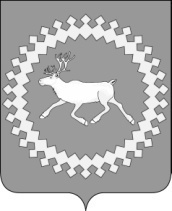 Администрациямуниципального района«Ижемский»Наименование подпрограммы, услуги (работы), показателя объема услугиНаименование подпрограммы, услуги (работы), показателя объема услугиНаименование подпрограммы, услуги (работы), показателя объема услугиЕд. измеренияЗначение показателя объема услугиЗначение показателя объема услугиЗначение показателя объема услугиЗначение показателя объема услугиЗначение показателя объема услугиЗначение показателя объема услугиФинансовое обеспечение на выполнение муниципального задания на оказание (выполнение) муниципальной услуги (работы), тыс. руб.Финансовое обеспечение на выполнение муниципального задания на оказание (выполнение) муниципальной услуги (работы), тыс. руб.Финансовое обеспечение на выполнение муниципального задания на оказание (выполнение) муниципальной услуги (работы), тыс. руб.Финансовое обеспечение на выполнение муниципального задания на оказание (выполнение) муниципальной услуги (работы), тыс. руб.Финансовое обеспечение на выполнение муниципального задания на оказание (выполнение) муниципальной услуги (работы), тыс. руб.Финансовое обеспечение на выполнение муниципального задания на оказание (выполнение) муниципальной услуги (работы), тыс. руб.Финансовое обеспечение на выполнение муниципального задания на оказание (выполнение) муниципальной услуги (работы), тыс. руб.Финансовое обеспечение на выполнение муниципального задания на оказание (выполнение) муниципальной услуги (работы), тыс. руб.Наименование подпрограммы, услуги (работы), показателя объема услугиНаименование подпрограммы, услуги (работы), показателя объема услугиНаименование подпрограммы, услуги (работы), показателя объема услугиЕд. измерения2015201620172018201920202015201620172018201920192020202011134567891011121314141515Предоставление общедоступного и бесплатного дошкольного образования  Предоставление общедоступного и бесплатного дошкольного образования  Предоставление общедоступного и бесплатного дошкольного образования  Тыс. руб.xxxххх159 205,6155393,1154087,2169 589,9142170,3142170,3140570,3140570,3Количество воспитанниковКоличество воспитанниковКоличество воспитанниковЧел.141814201475152715271527xxxхххПредоставление общедоступного и бесплатного среднего  общего образования по основным общеобразовательным программам.  Предоставление общедоступного и бесплатного среднего  общего образования по основным общеобразовательным программам.  Предоставление общедоступного и бесплатного среднего  общего образования по основным общеобразовательным программам.  Тыс. руб.xxxххх374 171,9364949,6361201,9393 290,5341633,8341633,8348695,4348695,4Количество учащихсяКоличество учащихсяКоличество учащихсяЧел.214222102270230523052305xxxхххПредоставление общедоступного и бесплатного дополнительного образования  Предоставление общедоступного и бесплатного дополнительного образования  Предоставление общедоступного и бесплатного дополнительного образования  Тыс. руб.xxxххх14 412,015180,116926,817 218,711300,011300,011300,011300,0Количество учащихсяКоличество учащихсяКоличество учащихсяЧел.105315681570150815081508xxxхххСтатусНаименование муниципальной программы, подпрограммы, основного мероприятияОтветственный исполнитель, соисполнителиРасходы (тыс. руб.), годы:Расходы (тыс. руб.), годы:Расходы (тыс. руб.), годы:Расходы (тыс. руб.), годы:Расходы (тыс. руб.), годы:Расходы (тыс. руб.), годы:Расходы (тыс. руб.), годы:СтатусНаименование муниципальной программы, подпрограммы, основного мероприятияОтветственный исполнитель, соисполнители201520162017201820192020Всего12345678910Муниципальная программа Развитие образованияВсего650 516,3627 313,8616 085,6658525,5537 421,3542 532,53 632 395,0Муниципальная программа Развитие образованияУправление образования 649 916,3627 313,8608 617,6658 406,5537 421,3542 532,53 624 208,0Муниципальная программа Развитие образованияОтдел строительства, архитектуры и градостроительства администрации муниципального района «Ижемский»600,00,07 468,0119,00,00,08 187,0Основное мероприятие 1.1.Реализация организациями, осуществляющими образовательную деятельность, дошкольных, основных и дополнительных общеобразовательных программУправление образования549 302,0535 522,8532 215,9580 099,1495 104,1500 565,73 192 809,6Основное мероприятие 1.2Компенсация за содержание ребенка (присмотр и уход за ребенком) в государственных, муниципальных образовательных организациях, а также иных образовательных организациях на территории Республики Коми, реализующих основную общеобразовательную программу дошкольного образованияУправление образования 8 225,07 541,88 281,59412,29810,99810,953 082,3Основное мероприятие 1.3.Строительство и реконструкция объектов  в сфере образованияВсего8 291,92857,5429,3199,30,00,011 778,0Основное мероприятие 1.3.Строительство и реконструкция объектов  в сфере образованияУправление  образования 7  691,92857,5429,3199,30,00,011 178,0Основное мероприятие 1.3.Строительство и реконструкция объектов  в сфере образованияОтдел строительства, архитектуры и градостроительства администрации муниципального района «Ижемский»600,00,00,00,00,00,0600,0Основное мероприятие 1.4.Создание безбарьерной среды и условий для инклюзивного обучения детей-инвалидовУправление образования1 214,0442,00,00,00,00,01 656,0Основное мероприятие 1.5.Проведение противопожарных мероприятийУправление образования 1 621,0863,02 363,91800,00,00,06 647,9Основное мероприятие 1.6.Проведение мероприятий по энергосбережению и повышения энергетической эффективностиУправление образования3 100,01300,0448,00,00,00,04 848,0Основное мероприятие 1.7.Создание условий для функционирования муниципальных образовательных организацийВсего34 265,835873,427 046,424 211,81100,00,0122 497,4Основное мероприятие 1.7.Создание условий для функционирования муниципальных образовательных организацийУправление  образования  34265,835873,419578,424 092,81100,00,0114 910,4Основное мероприятие 1.7.Создание условий для функционирования муниципальных образовательных организацийОтдел строительства, архитектуры и градостроительства администрации муниципального района «Ижемский»0,00,0      7468,0119,00,00,07 587,0Основное мероприятие 1.8.Организация питания обучающихся в муниципальных образовательных организациях, реализующих программу начального, основного и среднего образованияУправление образования8 131,28 505,710716,88587,86410,36410,348 762,1Основное мероприятие1.9Обеспечение роста уровня оплаты труда педагогических работников муниципальных организаций дополнительного образованияУправление образования0,00,00,00,00,00,00,0Основное мероприятие1.9Обеспечение роста уровня оплаты труда педагогических работников муниципальных организаций дополнительного образованияУправление культуры0,00,00,00,00,00,00,0Основное мероприятие1.9Обеспечение роста уровня оплаты труда педагогических работников муниципальных организаций дополнительного образованияОтдел физической культуры и спорта0,00,00,00,00,00,00,0Основное мероприятие 2.1.Развитие кадрового и инновационного потенциала педагогических работников муниципальных образовательных организацийУправление образования39,036,528,217,00,00,0120,7Основное мероприятие 2.2.Развитие системы поддержки талантливых детей и одаренных учащихсяУправление образования935,6565,7523,0114,238,038,02 214,5Основное мероприятие 2.3.Реализация мер по профилактике детского дорожного травматизма, безнадзорности и правонарушений среди несовершеннолетних Управление образования0,04,500,00,00,00,04,5Основное мероприятие 2.4.Развитие муниципальной системы оценки качества образованияУправление образования40,760,040,741,00,00,0182,4Основное мероприятие 2.5.Совершенствование деятельности муниципальных образовательных организаций по сохранению, укреплению здоровья обучающихся и воспитанниковУправление образования33,00,010,020,00,00,063,0Основное мероприятие 3.1.Создание условий для вовлечения молодежи в социальную практику, гражданского образования и патриотического воспитания молодежи, содействие формированию правовых, культурных, и нравственных ценностей среди молодежиУправление образования31,021,89,425,00,00,087,2Основное мероприятие 3.2.Поддержка талантливой молодежиУправление образования44,840,013,80,00,00,098,6Основное мероприятие 3.3.Мероприятия по профилактике безнадзорности и правонарушений среди несовершеннолетнихУправление образования12,70,00,00,00,00,012,7Основное мероприятие 3.4.Обеспечение допризывной подготовки учащихся муниципальных образовательных организаций к военной службеУправление образования131,0153,085,00,00,00,0369,0Основное мероприятие 4.1.Обеспечение оздоровления и отдыха детей Ижемского районаУправление образования 1469,81 446,81 473,61 598,41 362,61 362,68 713,8Основное мероприятие 4.2.Организация трудовых объединений в образовательных организациях совместно с предприятиями для несовершеннолетних подростков в возрасте от 14 до 18 летУправление образования294,0376,0425,8426,0426,0426,02 373,8Основное мероприятие 5.1.Руководство и управление в сфере установленных функций органов местного самоуправленияУправление образования33 333,831703,331974,331 973,723 169,423 919,0176 073,5СтатусНаименование муниципальной программы, подпрограммы, основного мероприятияИсточник финансированияОценка расходов (тыс. руб.), годыОценка расходов (тыс. руб.), годыОценка расходов (тыс. руб.), годыОценка расходов (тыс. руб.), годыОценка расходов (тыс. руб.), годыОценка расходов (тыс. руб.), годыСтатусНаименование муниципальной программы, подпрограммы, основного мероприятияИсточник финансирования201520162017201820192020123456789Муниципальная программаРазвитие образованияВсего, в том числе:650 516,3627 313,8616 085,6658 525,5537 421,3542 532,5Муниципальная программаРазвитие образованияфедеральный бюджет756,01 700,0459,00,00,00,0Муниципальная программаРазвитие образованияреспубликанский бюджет Республики Коми485 549,6473 478,8461 001,1532 117,2452 470,1452 470,1Муниципальная программаРазвитие образованиябюджет муниципального района «Ижемский»164 210,7152 135,0154 531,5126 328,384 951,290 062,4Муниципальная программаРазвитие образованиясредства от приносящей доход деятельности0,00,094,080,00,00,0Основное мероприятие 1.1.Реализация организациями, осуществляющими образовательную деятельность, дошкольных, основных и дополнительных общеобразовательных программВсего, в том числе:549302,0535 522,8532 215,9580 099,1495 104,1500 565,7Основное мероприятие 1.1.Реализация организациями, осуществляющими образовательную деятельность, дошкольных, основных и дополнительных общеобразовательных программфедеральный бюджет0,00,00,00,00,00,0Основное мероприятие 1.1.Реализация организациями, осуществляющими образовательную деятельность, дошкольных, основных и дополнительных общеобразовательных программреспубликанский бюджет Республики Коми463199,9455 618,5437 173,4512 539,1435 470,4435 470,4Основное мероприятие 1.1.Реализация организациями, осуществляющими образовательную деятельность, дошкольных, основных и дополнительных общеобразовательных программбюджет муниципального района «Ижемский»86102,179 904,395042,567 560,059 633,765 095,3Основное мероприятие 1.1.Реализация организациями, осуществляющими образовательную деятельность, дошкольных, основных и дополнительных общеобразовательных программсредства от приносящей доход деятельности0,00,00,00,00,00,0Основное мероприятие 1.2.Компенсация за содержание ребенка (присмотр и уход за ребенком) в государственных, муниципальных образовательных организациях, а также иных образовательных организациях на территории Республики Коми, реализующих основную общеобразовательную программу дошкольного образованияВсего, в том числе:8 225,07 541,88 281,59412,29810,99810,9Основное мероприятие 1.2.Компенсация за содержание ребенка (присмотр и уход за ребенком) в государственных, муниципальных образовательных организациях, а также иных образовательных организациях на территории Республики Коми, реализующих основную общеобразовательную программу дошкольного образованияфедеральный бюджет0,00,00,00,00,00,0Основное мероприятие 1.2.Компенсация за содержание ребенка (присмотр и уход за ребенком) в государственных, муниципальных образовательных организациях, а также иных образовательных организациях на территории Республики Коми, реализующих основную общеобразовательную программу дошкольного образованияреспубликанский бюджет Республики Коми8 225,07 541,88 281,59412,29810,99810,9Основное мероприятие 1.2.Компенсация за содержание ребенка (присмотр и уход за ребенком) в государственных, муниципальных образовательных организациях, а также иных образовательных организациях на территории Республики Коми, реализующих основную общеобразовательную программу дошкольного образованиябюджет муниципального района «Ижемский»0,00,00,00,00,00,0Основное мероприятие 1.2.Компенсация за содержание ребенка (присмотр и уход за ребенком) в государственных, муниципальных образовательных организациях, а также иных образовательных организациях на территории Республики Коми, реализующих основную общеобразовательную программу дошкольного образованиясредства от приносящей доход деятельности0,00,00,00,00,00,0Основное мероприятие 1.3.Строительство и реконструкция объектов  в сфере образованияВсего, в том числе:8 291,92857,5429,3199,30,00,0Основное мероприятие 1.3.Строительство и реконструкция объектов  в сфере образованияфедеральный бюджет0,00,00,00,00,00,0Основное мероприятие 1.3.Строительство и реконструкция объектов  в сфере образованияреспубликанский бюджет Республики Коми1 074,60,00,00,00,00,0Основное мероприятие 1.3.Строительство и реконструкция объектов  в сфере образованиябюджет муниципального района «Ижемский»7 217,32857,5429,3199,30,00,0Основное мероприятие 1.3.Строительство и реконструкция объектов  в сфере образованиясредства от приносящей доход деятельности0,00,00,00,00,00,0Основное мероприятие 1.4.Создание безбарьерной среды и условий для инклюзивного обучения детей-инвалидовВсего, в том числе:1 214,0442,00,00,00,00,0Основное мероприятие 1.4.Создание безбарьерной среды и условий для инклюзивного обучения детей-инвалидовфедеральный бюджет	756,00,00,00,00,00,0Основное мероприятие 1.4.Создание безбарьерной среды и условий для инклюзивного обучения детей-инвалидовреспубликанский бюджет Республики Коми400,00,00,00,00,00,0Основное мероприятие 1.4.Создание безбарьерной среды и условий для инклюзивного обучения детей-инвалидовбюджет муниципального района «Ижемский»58,0442,00,00,00,00,0Основное мероприятие 1.4.Создание безбарьерной среды и условий для инклюзивного обучения детей-инвалидовсредства от приносящей доход деятельности0,00,00,00,00,00,0Основное мероприятие 1.5.Проведение противопожарных мероприятийВсего, в том числе:1 621,0863,02 363,91800,00,00,0Основное мероприятие 1.5.Проведение противопожарных мероприятийфедеральный бюджет0,00,00,00,00,00,0Основное мероприятие 1.5.Проведение противопожарных мероприятийреспубликанский бюджет Республики Коми0,00,00,00,00,00,0Основное мероприятие 1.5.Проведение противопожарных мероприятийбюджет муниципального района «Ижемский»1 621,0863,02 363,91800,00,00,0Основное мероприятие 1.5.Проведение противопожарных мероприятийсредства от приносящей доход деятельности0,00,00,00,00,00,0Основное мероприятие 1.6.Проведение мероприятий по энергосбережению и повышению энергетической эффективностиВсего, в том числе:3 100,01 300,0448,00,00,00,0Основное мероприятие 1.6.Проведение мероприятий по энергосбережению и повышению энергетической эффективностифедеральный бюджет0,00,00,00,00,00,0Основное мероприятие 1.6.Проведение мероприятий по энергосбережению и повышению энергетической эффективностиреспубликанский бюджет Республики Коми0,00,00,00,00,00,0Основное мероприятие 1.6.Проведение мероприятий по энергосбережению и повышению энергетической эффективностибюджет муниципального района «Ижемский»3 100,01 300,0448,00,00,00,0Основное мероприятие 1.6.Проведение мероприятий по энергосбережению и повышению энергетической эффективностисредства от приносящей доход деятельности0,00,00,00,00,00,0Основное мероприятие 1.7.Создание условий для функционирования муниципальных образовательных организацийВсего, в том числе:34 265,835 873,427046,424 211,81100,00,0Основное мероприятие 1.7.Создание условий для функционирования муниципальных образовательных организацийфедеральный бюджет0,01 700,0459,00,00,00,0Основное мероприятие 1.7.Создание условий для функционирования муниципальных образовательных организацийреспубликанский бюджет Республики Коми3 600,01 000,04 081,2900,00,00,0Основное мероприятие 1.7.Создание условий для функционирования муниципальных образовательных организацийбюджет муниципального района «Ижемский»30 665,833 173,422 506,223 311,81100,00,0Основное мероприятие 1.7.Создание условий для функционирования муниципальных образовательных организацийсредства от приносящей доход деятельности0,00,00,00,00,00,0Основное мероприятие 1.8.Организация питания обучающихся в муниципальных образовательных организациях, реализующих программу начального, основного и среднего образованияВсего, в том числе:8 131,28 505,710 716,88 587,86410,36410,3Основное мероприятие 1.8.Организация питания обучающихся в муниципальных образовательных организациях, реализующих программу начального, основного и среднего образованияфедеральный бюджет0,00,00,00,0Основное мероприятие 1.8.Организация питания обучающихся в муниципальных образовательных организациях, реализующих программу начального, основного и среднего образованияреспубликанский бюджет Республики Коми8 131,28 505,710 609,68 467,56346,26346,2Основное мероприятие 1.8.Организация питания обучающихся в муниципальных образовательных организациях, реализующих программу начального, основного и среднего образованиябюджет муниципального района «Ижемский»0,00,0107,2120,364,164,1Основное мероприятие 1.8.Организация питания обучающихся в муниципальных образовательных организациях, реализующих программу начального, основного и среднего образованиясредства от приносящей доход деятельности0,00,00,00,00,00,0Основное мероприятие 1.9Обеспечение роста уровня оплаты труда педагогических работников муниципальных организаций дополнительного образованияВсего, в том числе:0,00,00,00,00,00,0Основное мероприятие 1.9Обеспечение роста уровня оплаты труда педагогических работников муниципальных организаций дополнительного образованияфедеральный бюджет0,00,00,00,00,00,0Основное мероприятие 1.9Обеспечение роста уровня оплаты труда педагогических работников муниципальных организаций дополнительного образованияреспубликанский бюджет Республики Коми0,00,00,00,00,00,0Основное мероприятие 1.9Обеспечение роста уровня оплаты труда педагогических работников муниципальных организаций дополнительного образованиябюджет муниципального района «Ижемский»0,00,00,00,00,00,0Основное мероприятие 1.9Обеспечение роста уровня оплаты труда педагогических работников муниципальных организаций дополнительного образованиясредства от приносящей доход деятельности0,00,00,00,00,00,0Основное мероприятие 2.1.Развитие кадрового и инновационного потенциала педагогических работников муниципальных образовательных организацийВсего, в том числе:39,035,628,217,00,00,0Основное мероприятие 2.1.Развитие кадрового и инновационного потенциала педагогических работников муниципальных образовательных организацийфедеральный бюджет0,00,00,00,00,00,0Основное мероприятие 2.1.Развитие кадрового и инновационного потенциала педагогических работников муниципальных образовательных организацийреспубликанский бюджет Республики Коми0,00,00,00,00,00,0Основное мероприятие 2.1.Развитие кадрового и инновационного потенциала педагогических работников муниципальных образовательных организацийбюджет муниципального района «Ижемский»39,035,628,217,00,00,0Основное мероприятие 2.1.Развитие кадрового и инновационного потенциала педагогических работников муниципальных образовательных организацийсредства от приносящей доход деятельности0,00,00,00,00,00,0Основное мероприятие 2.2.Развитие системы поддержки талантливых детей и одаренных учащихсяВсего, в том числе:935,6565,7523,0114,238,038,0Основное мероприятие 2.2.Развитие системы поддержки талантливых детей и одаренных учащихсяфедеральный бюджет0,00,00,00,00,0,0,0Основное мероприятие 2.2.Развитие системы поддержки талантливых детей и одаренных учащихсяреспубликанский бюджет Республики Коми0,00,00,00,00,00,0Основное мероприятие 2.2.Развитие системы поддержки талантливых детей и одаренных учащихсябюджет муниципального района «Ижемский»935,6565,7523,0114,238,038,0Основное мероприятие 2.2.Развитие системы поддержки талантливых детей и одаренных учащихсясредства от приносящей доход деятельности0,00,00,00,00,00,0Основное мероприятие 2.3.Реализация мер по профилактике детского дорожного травматизма, безнадзорности и правонарушений среди несовершеннолетнихВсего, в том числе:04,50,00,00,00,0Основное мероприятие 2.3.Реализация мер по профилактике детского дорожного травматизма, безнадзорности и правонарушений среди несовершеннолетнихфедеральный бюджет0,00,00,00,00,00,0Основное мероприятие 2.3.Реализация мер по профилактике детского дорожного травматизма, безнадзорности и правонарушений среди несовершеннолетнихреспубликанский бюджет Республики Коми0,00,00,00,00,00,0Основное мероприятие 2.3.Реализация мер по профилактике детского дорожного травматизма, безнадзорности и правонарушений среди несовершеннолетнихбюджет муниципального района «Ижемский»04,50,00,00,00,0Основное мероприятие 2.3.Реализация мер по профилактике детского дорожного травматизма, безнадзорности и правонарушений среди несовершеннолетнихсредства от приносящей доход деятельности0,00,00,00,00,00,0Основное мероприятие 2.4.Развитие муниципальной системы оценки качества образованияВсего, в том числе:40,760,040,741,00,00,0Основное мероприятие 2.4.Развитие муниципальной системы оценки качества образованияфедеральный бюджет0,00,00,00,00,00,0Основное мероприятие 2.4.Развитие муниципальной системы оценки качества образованияреспубликанский бюджет Республики Коми0,00,00,00,00,00,0Основное мероприятие 2.4.Развитие муниципальной системы оценки качества образованиябюджет муниципального района «Ижемский»40,760,040,741,00,00,0Основное мероприятие 2.4.Развитие муниципальной системы оценки качества образованиясредства от приносящей доход деятельности0,00,00,00,00,00,0Основное мероприятие 2.5.Совершенствование деятельности муниципальных образовательных организаций по сохранению, укреплению здоровья обучающихся и воспитанниковВсего, в том числе:33,000,010,020,00,00,0Основное мероприятие 2.5.Совершенствование деятельности муниципальных образовательных организаций по сохранению, укреплению здоровья обучающихся и воспитанниковфедеральный бюджет0,00,00,00,00,00,0Основное мероприятие 2.5.Совершенствование деятельности муниципальных образовательных организаций по сохранению, укреплению здоровья обучающихся и воспитанниковреспубликанский бюджет Республики Коми0,00,00,00,00,00,0Основное мероприятие 2.5.Совершенствование деятельности муниципальных образовательных организаций по сохранению, укреплению здоровья обучающихся и воспитанниковбюджет муниципального района «Ижемский»33,000,010,020,00,00,0Основное мероприятие 2.5.Совершенствование деятельности муниципальных образовательных организаций по сохранению, укреплению здоровья обучающихся и воспитанниковсредства от приносящей доход деятельности0,00,00,00,00,00,0Основное мероприятие 3.1.Создание условий для вовлечения молодежи в социальную практику, гражданского образования и патриотического воспитания молодежи, содействие формированию правовых, культурных и нравственных ценностей среди молодежиВсего, в том числе:31,021,89,425,00,00,0Основное мероприятие 3.1.Создание условий для вовлечения молодежи в социальную практику, гражданского образования и патриотического воспитания молодежи, содействие формированию правовых, культурных и нравственных ценностей среди молодежифедеральный бюджет0,00,00,00,00,00,0Основное мероприятие 3.1.Создание условий для вовлечения молодежи в социальную практику, гражданского образования и патриотического воспитания молодежи, содействие формированию правовых, культурных и нравственных ценностей среди молодежиреспубликанский бюджет Республики Коми0,00,00,00,00,00,0Основное мероприятие 3.1.Создание условий для вовлечения молодежи в социальную практику, гражданского образования и патриотического воспитания молодежи, содействие формированию правовых, культурных и нравственных ценностей среди молодежибюджет муниципального района «Ижемский»31,021,89,425,00,00,0Основное мероприятие 3.1.Создание условий для вовлечения молодежи в социальную практику, гражданского образования и патриотического воспитания молодежи, содействие формированию правовых, культурных и нравственных ценностей среди молодежисредства от приносящей доход деятельности0,00,00,00,00,00,0Основное мероприятие 3.2.Поддержка талантливой молодежиВсего, в том числе:44,840,013,80,00,00,0Основное мероприятие 3.2.Поддержка талантливой молодежифедеральный бюджет0,00,00,00,00,00,0Основное мероприятие 3.2.Поддержка талантливой молодежиреспубликанский бюджет Республики Коми0,00,00,00,00,00,0Основное мероприятие 3.2.Поддержка талантливой молодежибюджет муниципального района «Ижемский»44,840,013,80,00,00,0Основное мероприятие 3.2.Поддержка талантливой молодежисредства от приносящей доход деятельности0,00,00,00,00,00,0Основное мероприятие 3.3.Мероприятия по профилактике безнадзорности и правонарушений среди несовершеннолетнихВсего, в том числе:12,70,00,00,00,00,0Основное мероприятие 3.3.Мероприятия по профилактике безнадзорности и правонарушений среди несовершеннолетнихфедеральный бюджет0,00,00,00,00,00,0Основное мероприятие 3.3.Мероприятия по профилактике безнадзорности и правонарушений среди несовершеннолетнихреспубликанский бюджет Республики Коми0,00,00,00,00,00,0Основное мероприятие 3.3.Мероприятия по профилактике безнадзорности и правонарушений среди несовершеннолетнихбюджет муниципального района «Ижемский»12,70,00,00,00,00,0Основное мероприятие 3.3.Мероприятия по профилактике безнадзорности и правонарушений среди несовершеннолетнихсредства от приносящей доход деятельности0,00,00,00,00,00,0Основное мероприятие 3.4.Обеспечение допризывной подготовки учащихся муниципальных образовательных организаций  к военной службеВсего, в том числе:131,0153,085,00,00,00,0Основное мероприятие 3.4.Обеспечение допризывной подготовки учащихся муниципальных образовательных организаций  к военной службефедеральный бюджет0,00,00,00,00,00,0Основное мероприятие 3.4.Обеспечение допризывной подготовки учащихся муниципальных образовательных организаций  к военной службереспубликанский бюджет Республики Коми0,00,00,00,00,00,0Основное мероприятие 3.4.Обеспечение допризывной подготовки учащихся муниципальных образовательных организаций  к военной службебюджет муниципального района «Ижемский»131,0153,085,00,00,00,0Основное мероприятие 3.4.Обеспечение допризывной подготовки учащихся муниципальных образовательных организаций  к военной службесредства от приносящей доход деятельности0,00,00,00,00,00,0Основное мероприятие 4.1.Обеспечение оздоровления и отдыха детей Ижемского районаВсего, в том числе:1 469,81446,81473,61598,41362,61362,6Основное мероприятие 4.1.Обеспечение оздоровления и отдыха детей Ижемского районафедеральный бюджет0,00,00,00,00,00,0Основное мероприятие 4.1.Обеспечение оздоровления и отдыха детей Ижемского районареспубликанский бюджет Республики Коми918,9812,80855,4798,4842,6842,6Основное мероприятие 4.1.Обеспечение оздоровления и отдыха детей Ижемского районабюджет муниципального района «Ижемский»550,9634,0524,2720,0520,0520,0Основное мероприятие 4.1.Обеспечение оздоровления и отдыха детей Ижемского районасредства от приносящей доход деятельности0,00,094,080,00,00,0Основное мероприятие 4.2.Организация трудовых объединений в образовательных организациях и совместно с предприятиями для несовершеннолетних подростков в возрасте от 14 до 18 летВсего, в том числе:294,0376,0425,8426,0426,0426,0Основное мероприятие 4.2.Организация трудовых объединений в образовательных организациях и совместно с предприятиями для несовершеннолетних подростков в возрасте от 14 до 18 летфедеральный бюджет0,00,00,00,00,00,0Основное мероприятие 4.2.Организация трудовых объединений в образовательных организациях и совместно с предприятиями для несовершеннолетних подростков в возрасте от 14 до 18 летреспубликанский бюджет Республики Коми0,00,00,00,00,00,0Основное мероприятие 4.2.Организация трудовых объединений в образовательных организациях и совместно с предприятиями для несовершеннолетних подростков в возрасте от 14 до 18 летбюджет муниципального района «Ижемский»294,0376,0425,8426,0426,00,0Основное мероприятие 4.2.Организация трудовых объединений в образовательных организациях и совместно с предприятиями для несовершеннолетних подростков в возрасте от 14 до 18 летсредства от приносящей доход деятельности0,00,00,00,00,00,0Основное мероприятие 5.1.Руководство и управление в сфере установленных функций органов местного самоуправленияВсего, в том числе:33 333,831 703,331 974,331973,723169,423919,0Основное мероприятие 5.1.Руководство и управление в сфере установленных функций органов местного самоуправленияфедеральный бюджет0,00,00,00,00,00,0Основное мероприятие 5.1.Руководство и управление в сфере установленных функций органов местного самоуправленияреспубликанский бюджет Республики Коми0,00,00,00,00,00,0Основное мероприятие 5.1.Руководство и управление в сфере установленных функций органов местного самоуправлениябюджет муниципального района «Ижемский»33 333,831 703,331 974,331973,723169,423919,0Основное мероприятие 5.1.Руководство и управление в сфере установленных функций органов местного самоуправлениясредства от приносящей доход деятельности0,00,00,00,00,00,0«Изьва»муниципальнöй районсаадминистрацияАдминистрациямуниципального района«Ижемский»Приложение 1к постановлениюадминистрации муниципального                                                                                                 района «Ижемский»  от 08 июня 2018 года № 415      № ппОтветственный за организацию лагерейКол-во детей  Тип лагеряКол-во детейКол-во детейКол-во детейКол-во детейКол-во детейКол-во детейПериод работыИсточник финансированияОтветственные за обеспечение кадрами№ ппОтветственный за организацию лагерейКол-во детей  Тип лагеряиюньиюльавгуставгуставгустосенние каникулыПериод работыИсточник финансированияОтветственные за обеспечение кадрами1Управление образования администрации МР «Ижемский»540Оздоровительные  лагеря с дневным пребыванием на базе общеобразовательных организаций, учреждений дополнительного образования49030202000ИюньМБ, РБУправлениеобразования администрации МР «Ижемский»1Управление образования администрации МР «Ижемский»159Лагеря труда и отдыха на базе общеобразовательных организаций110490000Июнь, Июль, АвгустМБ, РБУправлениеобразования администрации МР «Ижемский»2МБУ ДО «Ижемская   детско-юношеская спортивная школа»  24ДОЛ «Олимп» на территории РК2400000Июль РБ МБУ ДО «Ижемская   детско-юношеская спортивная школа»   (по согласованию)3.МАУ ДО «Ижемский районный детский центр» 20Многодневный поход-, сплав по реке Сэбысь0200000августМБ, средства родителейМАУ ДО «Районный детский центр»  (по согласованию)4.Сельские поселения МО МР «Ижемский» 80Летний лагерь труда и отдыха «Отряд Главы сельского поселения»08080808080Сельские поселения МО МР «Ижемский» (по согласованию)МР «Ижемский», ГКУ РК «ЦЗН Ижемского района» (по согласованию)5 Государственное казенное учреждение Республики Коми «Центр занятости населения Ижемского района»28Трудоустройство несовершеннолетних по индивидуальным трудовым договорам282828В течениегодаГКУ РК «ЦЗН Ижемского района» (по согласованию)5 Государственное казенное учреждение Республики Коми «Центр занятости населения Ижемского района»28Трудоустройство несовершеннолетних по индивидуальным трудовым договорамВ течениегодаГКУ РК «ЦЗН Ижемского района» (по согласованию)6Детские оздоровительные лагеря за пределами МР «Ижемский» круглосуточного пребывания, экскурсионные туры244ДОЛ круглосуточного пребывания284284284В течение годаРБ,ФБГАУ ДО РК «РЦДЮСиТ»ИТОГО:1095№Образовательное учреждениеЛОЛ с дневным пребываниемЛагеря труда и отдыха№Образовательное учреждениеКол-во детей Кол-во подростков         Муниципальное бюджетное общеобразовательное учреждение «Большегаловская НОШ» 210Муниципальное бюджетное общеобразовательное учреждение «Ластинская НОШ»110Муниципальное  бюджетное общеобразовательное учреждение «Диюрская ООШ»"2010Муниципальное  бюджетное общеобразовательное учреждение «Мошъюгская ООШ»124Муниципальное  бюджетное общеобразовательное учреждение «Бакуринская СОШ»7032Муниципальное  бюджетное общеобразовательное учреждение «Брыкаланская  СОШ»1515Муниципальное  бюджетное общеобразовательное учреждение «Ижемская СОШ»3015Муниципальное  бюджетное общеобразовательное учреждение «Кельчиюрская СОШ»6020Муниципальное  бюджетное общеобразовательное учреждение«Кипиевская СОШ»5520Муниципальное  бюджетное общеобразовательное учреждение «Красноборская СОШ»6015Муниципальное  бюджетное общеобразовательное учреждение «Няшабожская СОШ»32513.Муниципальное  бюджетное общеобразовательное учреждение «Томская СОШ»34814.Муниципальное  бюджетное общеобразовательное учреждение «Щельяюрская СОШ»501515.Муниципальное  бюджетное учреждение дополнительного образования  «Ижемский районный центр детского творчества»15016Муниципальное  бюджетное учреждение дополнительного образования  «Ижемская детско- юношеская спортивная школа»550Приложение 2к постановлениюадминистрации муниципального                                                                                             района «Ижемский»  от 08 июня 2018 года № 415      Приложение3к постановлениюадминистрации муниципального                                                                                                  района «Ижемский»  от 08 июня 2018 года № 415      Приложение 4к постановлениюадминистрации муниципального                                                                                                 района «Ижемский»  от 08 июня 2018 года № 415      